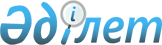 Об утверждении Концепции развития дошкольного, среднего, технического и профессионального образования Республики Казахстан на 2023 – 2029 годыПостановление Правительства Республики Казахстан от 28 марта 2023 года № 249.
      Правительство Республики Казахстан ПОСТАНОВЛЯЕТ:
      1. Утвердить прилагаемую Концепцию развития дошкольного, среднего, технического и профессионального образования Республики Казахстан на 2023 – 2029 годы (далее – Концепция).
      2. Центральным государственным и местным исполнительным органам, заинтересованным организациям (по согласованию), ответственным за реализацию Концепции:
      1) принять необходимые меры по реализации Концепции;
      2) обеспечить своевременное исполнение Плана действий по реализации Концепции;
      3) не позднее 15 апреля, следующего за отчетным годом, представлять информацию о ходе реализации Концепции в Министерство просвещения Республики Казахстан.
      3. Исключен постановлением Правительства РК от 13.06.2024 № 465.


      4. Контроль за исполнением настоящего постановления возложить на Министерство просвещения Республики Казахстан.
      5. Признать утратившим силу постановление Правительства Республики Казахстан от 24 ноября 2022 года № 941 "Об утверждении Концепции развития образования Республики Казахстан на 2022 – 2026 годы".
      6. Настоящее постановление вводится в действие со дня его подписания. Концепция
развития дошкольного, среднего, технического и профессионального образования Республики Казахстан 
на 2023 – 2029 годы
      Раздел 1. Паспорт (основные параметры)
      Раздел 2. Анализ текущей ситуации
      Глава 1. Дошкольное воспитание и обучение
      Глава 2. Среднее образование
      Глава 3. Техническое и профессиональное образование
      Глава 4. Безопасность детей, защита их прав и интересов
      Глава 5. Организация воспитательной работы в организациях образования и дополнительное образование
      Глава 6. Статус педагога
      Глава 7. Оценка качества образования
      Раздел 3. Обзор международного опыта
      Раздел 4. Видение развития образования Республики Казахстан на 2023 – 2029 годы
      Раздел 5. Основные принципы и подходы
      Направление 1. Детский сад – территория комфорта и развития
      Параграф 1. Расширение доступа к дошкольному воспитанию и обучению
      Параграф 2. Модернизация содержания в дошкольных организациях в рамках Модели развития дошкольного воспитания и обучения
      Параграф 3. Повышение эффективности управления сферой дошкольного воспитания и обучения на основе лидерства
      Направление 2. Каждая школа – лучшая школа
      Параграф 1. Совершенствование содержания среднего образования      
      Параграф 2. Доступность среднего образования для детей с особыми образовательными потребностями
      Параграф 3. Развитие инфраструктуры и модернизация школ
      Направление 3. Техническое и профессиональное образование – ключевое звено подготовки рабочих кадров
      Параграф 1. Обеспечение качественного и безбарьерного доступа технического и профессионального образования
      Параграф 2. Модернизация содержания и повышение качества технического и профессионального образования
      Параграф 3. Обновление условий и вовлечение работодателей в техническое и профессиональное образование
      Параграф 4. Повышение финансовой устойчивости и целевая поддержка организаций технического и профессионального образования
      Параграф 5. Цифровизация технического и профессионального образования
      Направление 4. Защита прав и интересов детей, обеспечение условий безопасной жизнедеятельности ребенка
      Параграф 1. Реализация комплексных мер по обеспечению безопасности детей
      Параграф 2. Охрана прав детей-сирот и детей, оставшихся без попечения родителей
      Параграф 3. Оказание социальной поддержки обучающимся
      Параграф 4. Повышение правовой грамотности детей и их родителей
      Направление 5. Воспитание нового поколения казахстанцев
      Параграф 1. Развитие общечеловеческих ценностей и эмоционального интеллекта обучающихся
      Параграф 2. Развитие способностей ребенка по интересам через дополнительное (неформальное) образование
      Направление 6. Преумножение профессионального и культурного капитала педагогов
      Параграф 1. Создание благоприятных условий для педагогов
      Параграф 2. Обеспеченность педагогами и модернизация педагогического образования в колледжах
      Параграф 3. Непрерывное профессиональное развитие педагога
      Направление 7. Обеспечение качества образования на системном уровне
      Параграф 1. Система внутреннего обеспечения качества
      Параграф 2. Система внешнего обеспечения качества
      Параграф 3. Формирование культуры качества и академической честности
      Раздел 6. Целевые индикаторы и ожидаемые результаты
      Приложение: План действий по реализации Концепции развития дошкольного, среднего, технического и профессионального образования Республики Казахстан на 2023 – 2029 годы
      Сноска. Содержание с изменениями, внесенными постановлением Правительства РК от 13.06.2024 № 465.

 Раздел 1. Паспорт (основные параметры)
      Сноска. Раздел 1 с изменением, внесенным постановлением Правительства РК от 13.06.2024 № 465. Раздел 2. Анализ текущей ситуации
      Сноска. Раздел 2 с изменениями, внесенными постановлением Правительства РК от 13.06.2024 № 465. Глава 1. Дошкольное воспитание и обучение
      Государственная политика в области образования Казахстана направлена на обеспечение равного доступа к качественному дошкольному воспитанию и обучению (далее – ДВО) как успешному старту в жизни каждого ребенка.
      Правовые рамки и основные принципы государственной политики по предоставлению ДВО определены Законом Республики Казахстан "Об образовании", согласно которому первый уровень системы образования осуществляется в семье или с 1 года до приема в первый класс в дошкольной организации, независимо от форм собственности.
      Исследование Нобелевского лауреата профессора Джеймса Джозефа Хекмана показало, что в первые пять лет жизни у детей наблюдается высокий потенциал к обучению и развитию, и это оправдывает вложение в них. Так, возврат инвестиций в раннее развитие детей составляет 13 %. Влияние ресурсов, затраченных на раннее развитие ребенка, на успешность его будущей карьеры в 3 раза превышает ресурсы, вложенные в профессиональное образование.
      Кроме того, данный период жизни является наиболее эффективным с точки зрения развития человека и "упущенное время" имеет более серьезные последствия как для развития ребенка, так и для экономики в целом. Игнорирование этого факта приведет к потере ВВП до 3-7 % в год. Результаты исследования PISA показывают, что ранний охват детей ДВО оказывает положительное влияние на успеваемость ребенка в школе. В PISA-2022 cредний балл казахстанских обучающихся, посещавших детский сад от трех и более лет, составил 433 балла, в то время как обучающиеся, посещавшие детский сад менее одного года, показали результат на уровне 391 балла.
      Важным условием создания равных стартовых возможностей каждого ребенка к обучению в начальной школе является расширение доступа к ДВО. С этой целью для обеспечения прозрачности распределения мест автоматизирован процесс государственных услуг "Постановка на очередь детей дошкольного возраста (до 6 лет) для направления в дошкольные организации". 
      За последние три года списки ожидания в дошкольные организации сократились в 1,5 раза: с 446176 детей от 0 до 6 лет в 2020 году до 289758 в 2022 году. Из них 131,5 тыс. детей в возрасте 2-6 лет, в том числе в городской местности – 105,8 тыс., в сельской – 25,7 тыс.; 15,7 тыс. детей в возрасте 3-6 лет, из них в городской местности – 10,4 тыс., в сельской – 5,3 тыс. 
      Согласно Национальной образовательной базе данных (далее – НОБД), на конец 2022 года функционировало 11104 дошкольных организаций, что на 454 единицы больше, чем в 2020 году. Дошкольные организации на конец 2022 года посещало 965204 ребенка, тогда как в 2020 году в них насчитывалось 885033 ребенка. Таким образом, в период с 2020 по 2022 годы доступ к ДВО получило более 80 тыс. детей, состоящих в очереди на получение мест в дошкольной организации.
      Расширение сети дошкольных организаций позволило увеличить прием детей в возрасте 2 лет. Так, охват ДВО детей 2-6 лет в 2022 году составил 89,4 %, что на 1 % больше показателя 2021 года. Охват ДВО 3-6-летних детей в 2022 году составил 98,5 % (2021 год – 98,3 %). 100 % охват детей 3-6 лет не обеспечен в Алматинской (92,9 %), Жетысуской (98,0 %), Туркестанской (99,3 %), Улытауской областях (89,5 %), городах Астана (99,2 %) и Алматы (94,6 %), во многом это связано с территориальной реорганизацией, плотностью населения и миграционными процессами. Очевидна проблема нехватки мест в дошкольных организациях в густонаселенной местности, в регионах с высоким уровнем миграционных потоков и рождаемости.
      Растет охват детей предшкольной подготовкой. Так, на конец 2022 года функционировало 3680 детских садов, имеющих 6864 предшкольных группы с контингентом 214238 детей. Кроме того, 174408 детей были охвачены предшкольной подготовкой в 5743 школах страны. Количество мини-центров с предшкольными группами составляло 739 единиц с контингентом 15091 ребенок. Таким образом, предшкольная подготовка в детских садах, мини-центрах и в предшкольных группах школ организована для 403737 детей (95,8 %), что на 68413 детей больше, чем в 2020 году. 
      Несмотря на ввод новых мест, открытие детских садов и увеличение охвата ДВО, вопрос очередности остается актуальным: спрос на места в дошкольных организациях превышает темпы ввода новых объектов ДВО. Более того, в связи с ростом рождаемости в 2020 и 2021 годах, прогнозируется увеличение очередности в дошкольных организациях в период 2023 – 2029 годов. 
      Следует учитывать такой факт, когда родители по разным причинам не желают определять ребенка в дошкольную организацию (состояние здоровья, предпочтение семейного воспитания и др.). В этой связи с целью обеспечения качественного ухода и воспитания детей в домашних условиях необходимо активизировать работу по обучению родителей, осуществлять педагогическое сопровождение родителей, чьи дети не посещают дошкольные организации. Кроме того, первостепенной задачей является вовлечение родителей в воспитание и обучение детей в дошкольной организации, организация их непосредственного участия в разработке планов работы с детьми и мероприятиях. 
      Приоритетным направлением развития ДВО является расширение сети дошкольных организаций с казахским языком обучения. В 2020 году воспитательный процесс на казахском языке осуществлялся для 665169 детей. Наибольшая доля дошкольных организаций с казахским языком воспитания и обучения (более 400 единиц) имеется в Актюбинской, Алматинской, Жамбылской, Западно-Казахстанской, Кызылординской, Восточно-Казахстанской, Туркестанской областях. В целом по стране функционировало 65 % таких дошкольных организаций. На конец 2022 года сеть дошкольных организаций с казахским языком воспитания и обучения увеличилась и составила 66,9 %, их контингент возрос до 742832 детей. Расширилась карта регионов с наибольшей долей дошкольных организаций с казахским языком воспитания и обучения, их ряды пополнили Атырауская и Мангистауская области, город Шымкент.
      Государственный образовательный заказ на ДВО размещается в организациях образования независимо от форм собственности и ведомственной подчиненности, видов. В период 2020 – 2022 годов подушевой норматив на одного воспитанника вырос с 34 до 46 тыс. тенге, при этом подушевой норматив на ребенка с особыми образовательными потребностями (далее – ООП) в 2 раза выше. По данным психолого-медико-педагогических консультаций (далее – ПМПК) насчитывается свыше 47 тыс. детей с ООП дошкольного возраста, из них специальные детские сады и специальные группы дошкольных организаций посещают 9709 детей, общеобразовательные группы дошкольных организаций – 16305 детей. Вместе с тем, для полноценного обеспечения психолого-педагогического сопровождения детей с ООП в инклюзивной среде в дошкольных организациях недостаточно специальных педагогов (учитель-дефектолог, дефектолог, учитель-логопед, логопед, олигофренопедагог, сурдопедагог, тифлопедагог), педагогов-психологов, педагогов-ассистентов.
      В 2021 году принята Модель развития дошкольного воспитания и обучения (далее – Модель), предусматривающая модернизацию содержания. Модель определяет направления изменений, необходимых для трансформации ДВО, повышения его качества, в соответствии с меняющимися требованиями к развитию и обучению детей, на основе научных данных.
      Модель включает комплексный подход к решению проблем в сфере:
      - создания равных стартовых возможностей для детей с раннего возраста путем расширения доступа к ДВО;
      - повышения качества предоставляемых услуг;
      - наращивания профессионального потенциала педагогов; 
      - улучшения инфраструктуры.
      В рамках реализации Модели в дошкольных организациях обеспечиваются благоприятные безопасные комфортные условия, обновлено программное содержание, осуществлено нормативное правовое обеспечение процесса воспитания и обучения. В 2022 году утверждены Государственный общеобязательный стандарт (далее – ГОС), Типовые учебные планы, Типовая учебная программа ДВО, которые включают навыки и компетенции выпускника дошкольной организации, требования к педагогу дошкольной организации. 
      Актуальным является создание инфраструктуры, обеспечивающей комфортное и безопасное пребывание ребенка, создание образовательного пространства, обеспечивающего инклюзивность, поддержку индивидуальности и особенностей детей в дошкольной организации независимо от формы собственности и ведомственной подчиненности, видов. 
      В период пандемии COVID-19 дистанционное воспитание и обучение для детей дошкольного возраста было доступно для детей предшкольного возраста, для остальных были организованы дежурные группы с малым количеством детей. В целях охвата детей непрерывным образованием были разработаны рекомендации по организации образовательного процесса с детьми дошкольного возраста. В домашних условиях у родителей не хватало свободного времени, так как они работали в удаленном режиме. Усложняло работу и практическое отсутствие качественного развивающего контента для детей дошкольного возраста в электронном формате, так как система образования сосредоточилась на обеспечении качества на других уровнях образования. В этой связи необходимо расширить цифровой развивающий контент для детей младшего возраста (мультфильмы и учебно-методические комплексы (далее – УМК), содержащие темы о национальных ценностях) и направить усилия на повышение качества ДВО.
      ДВО обладает мощным потенциалом для формирования общества, основанного на базовых национальных ценностях. Сохранение и наследование культуры казахского народа через детскую литературу и устное народное творчество в раннем возрасте – это универсальный способ воспитания в ребенке самосознания и сопричастности с культурно-историческим кодом казахского народа. С 2022 года в процесс воспитания и обучения внесены требования по изучению казахского языка во всех возрастных группах. В целях усвоения казахского языка педагог в течение всего дня применяет словарный минимум, определенный в Типовой учебной программе ДВО, развивает устную связную речь воспитанников в различных видах детской деятельности, обогащает активный словарь, способствует овладению казахской речью, культурой общения, а также знакомит с культурой, обычаями и традициями казахского народа. 
      Анализ текущего состояния ДВО выявил следующие проблемы, требующие решения на системном уровне:
      - несмотря на высокую доступность дошкольных организаций для детей 3-6 лет, потребность в них для детей от 2 до 3 лет не удовлетворена, что сокращает возможности раннего развития и препятствует вовлечению матерей в трудовую деятельность;
      - недостаточность дошкольных организаций в густонаселенной местности, в регионах с высоким уровнем миграционных потоков и рождаемости;
      - спрос на места в дошкольных организациях превышает темпы ввода новых объектов ДВО; 
      - прогнозируется увеличение очередности в дошкольных организациях в период 2023 – 2029 годов в связи с ростом рождаемости в 2020 и 2021 годах;
      - недостаточность качественного цифрового развивающего контента для детей дошкольного возраста;
      - низкая вовлеченность родителей в процесс воспитания и обучения детей в дошкольных организациях;
      - инфраструктура и образовательная среда дошкольных организаций не удовлетворяют полностью поддержку индивидуальности и особенностей детей. Глава 2. Среднее образование
      В 2022 – 2023 учебном году сеть организаций среднего образования составила 7687 школ с контингентом 3,7 млн обучающихся, из них 552 частные школы с контингентом 170146 обучающихся.
      Сеть организаций среднего образования по республике за последние три года увеличилась на 247 единиц: в 2020 – 2021 учебном году – 7440 школ с контингентом 3,4 млн обучающихся; 2021 – 2022 учебном году – 7550 школ с контингентом 3,5 млн обучающихся; 2022 – 2023 учебном году – 7687 школ с контингентом 3,7 млн обучающихся.
      Обновление содержания школьного образования, 100 %-й переход к которому завершен в 2021 году, эксперты Организации экономического сотрудничества и развития (далее – ОЭСР) считают позитивным шагом на пути к модернизации системы образования в целом. В рамках оценки обновленного содержания образования, проведенной Всемирным банком, сделаны выводы и подготовлены рекомендации для улучшения действующих Типовых учебных программ начального, основного среднего и общего среднего образования. В частности, по совершенствованию содержания образования, отражающего знания, навыки, подходы и ценности, необходимые обучающимся 21 века в соответствии с национальными приоритетами, а также вызовами и возможностями стремительно меняющегося мира. 
      В рамках проведенных республиканских съездов учителей также отмечена необходимость пересмотра содержания учебных программ с учетом возрастных особенностей обучающихся, обеспечения преемственности между темами, разделами и уровнями образования, усиления практической направленности, воспитательного компонента и развития функциональной грамотности обучающихся. 
      Следовательно, необходимо продолжить и укрепить работу по совершенствованию содержания среднего образования на основе ценностно-ориентированного, деятельностного, личностно-ориентированного и коммуникативного подходов. Важно обеспечить соответствие современной педагогической теории и практики уровню требований, предъявляемых сфере образования процессами экономического, социально-политического, научно-технологического развития. 
      Автономная организация образования "Назарбаев интеллектуальные школы" (далее – АОО "НИШ") продолжает трансляцию своего опыта в общеобразовательные школы страны. Для этого отобраны 1710 ведущих школ Казахстана как методические площадки для работы со всеми школами регионов. Также реализуются проекты по методической (проведение исследований в школах, обучение педагогов, выработка рекомендаций для органов образования и др.) и материально-технической (оснащение и переоборудование, ремонт, реконструкция) поддержке сельских школ с участием частных инициативных организаций (спонсоров). Для педагогов общеобразовательных школ создана общедоступная онлайн-платформа "Системно-методический комплекс", содержащая свыше 174 тыс. материалов к каждому уроку по всем предметам с 1-го по 11-е классы на трех языках. В 2020 году для дистанционного обучения АОО "НИШ" совместно с "Bilim Media Group" разработан цифровой образовательный контент "Онлайн-мектеп", содержащий 24 тыс. уроков по всем предметам и классам на казахском и русском языках.
      В связи с эпидемиологической ситуацией по COVID-19 впервые в Казахстане система среднего образования столкнулась с необходимостью обучения в дистанционном формате. Слабая техническая оснащенность школ и неравномерный доступ к высокоскоростному интернету в значительной мере отразились на качестве предоставляемых образовательных услуг. Совместно с ЮНИСЕФ и при технической поддержке Факультета образования Кембриджского университета проведена количественная оценка потерь знаний с использованием комплексного подхода к измерению данного показателя. По итогам исследования предложены краткосрочные, среднесрочные и долгосрочные меры по восполнению знаний. Предложенные меры реализованы педагогическими коллективами республики, а также используются в дальнейшей работе (проведение курсов повышения квалификации педагогов по новым программам, пересмотр образовательных программ и т.д.).
      В целях повышения качества среднего образования приняты нормативы по усилению требований к качеству учебников. Экспертиза учебников проводится независимыми специалистами (2000 внешних экспертов), прошедшими курсы. Усилена ответственность авторов и издательств за разработку учебников: в случае обнаружения ошибок в учебниках, издательства возмещают все расходы за счет собственных средств.
      Усиливается интенсивность преподавания предметов естественно-математического направления (далее – ЕМН) для качественного изучения. Так, в 2022 – 2023 учебном году увеличены часы по предметам ЕМН следующим образом: "Естествознание" – по 1 часу в 3, 4, 5, 6-х классах; "Физика", "Химия", "Биология" – по 1 часу в 7, 8, 9-х классах; "Алгебра и начала анализа" – по 1 часу в 10-11-х классах. 
      В рамках курса "Глобальные компетенции" в целях повышения качества экологического образования в 6-м классе изучается предмет "Экология" за счет вариативного компонента учебного плана, с учебной нагрузкой 1 час в неделю (34 часа в год). В 2021 – 2022 учебном году данный предмет по выбору изучали 233252 обучающихся 6-х классов в 4668 (67 %) школах. Функционируют 177 кружков экологической направленности с охватом 21721 обучающийся. Модель непрерывного экологического образования, развития культуры бережливого использования всех ресурсов внедрена в 79 % школ страны.
      Одним из основных параметров, характеризующих качество и эффективность школьного образования, являются выявление и развитие одаренных детей и их участие в республиканских и международных олимпиадах и научных конкурсах. За последние три года на престижных международных олимпиадах казахстанские школьники удостоились 5 золотых, 35 серебряных и 29 бронзовых медалей; на международных олимпиадах и конкурсах научных проектов получено 344 золотых, 572 серебряных и 934 бронзовых медалей.
      В 2022 году внедрен механизм поощрения победителей и призеров международных предметных олимпиад, а также подготовшивших их педагогов. Для победителей международных олимпиад предоставляются гранты для поступления в вузы вне конкурса. Однако в Казахстане недостаточно развита система поддержки талантливых детей. Работа школы ограничивается выявлением и отбором одаренных обучающихся, при этом нет методики развития их талантов. В системе работы по выявлению и развитию одаренных детей слабо учитываются новые направления, такие как технологии, креативная индустрия, предпринимательство. Наблюдается низкий охват олимпиадным движением школьников из сельской местности, а также детей с ООП.
      Одной из важнейших задач в обеспечении качественного образования являются сокращение разрыва в качестве обучения между городскими и сельскими школами. Из 6909 государственных школ в сельской местности расположена 5271 школа (68 %), из них малокомплектных школ (далее – МКШ) – 2722 (52 % из числа сельских школ). Сельские школы служат основным центром всего села и местом, где молодежь развивает свои возможности. В этой связи важно увеличить шансы на успех каждого обучающегося в сельской школе, сократить отставание по качеству образования от городских школ. По поддержке сельских школ реализуются региональные проекты "Мобильный учитель", "Қамқор жанұя", "Шефство сильных школ над сельскими школами с низкой результативностью", "КӨМЕКТIMES: школа-школе". Активно реализуются проекты в образовании Фонда устойчивого развития сельских территорий. Обучающиеся сельских школ будут охвачены адресной помощью (дополнительные занятия по предметам, посещение летних смен и детских центров), получат возможность участия в бесплатных дополнительных образовательных программах с использованием учебных ваучеров.
      Вместе с тем сохраняется разрыв в качестве знаний между городскими и сельскими обучающимися. Исследованием PISA циклично подтверждается разница между городскими и сельскими школами. К примеру, разница по читательской грамотности PISA-2022 составила 37 баллов в пользу городских.
      Материальная инфраструктура школьных зданий в сельской местности существенно ограничивает возможности сельских школьников по сравнению с городскими. Ограничен доступ обучающихся школ к цифровым образовательным ресурсам в связи с отсутствием широкополосного Интернета, только 39 % школ имеют высокоскоростной Интернет (от 20 мбит/с и выше). 
      Важным этапом в развитии инклюзивной практики стало принятие Закона Республики Казахстан "О внесении изменений и дополнений в некоторые законодательные акты Республики Казахстан по вопросам инклюзивного образования". Законом принята норма по реализации государственного образовательного заказа на специальную психолого-педагогическую поддержку детей с ООП.
      На начало 2023 года количество детей с ООП составляло 188 тыс. детей (на начало 2022 года – 175 тыс.), в т.ч. школьного возраста 132699 детей. Ежегодный рост количества таких детей составляет в среднем 3 % (2020 год – 161 тыс. детей, 2021 год – 175 тыс. детей, 2022 год – 188 тыс. детей). 
      На начало 2023 года в стране функционировало 99 специальных школ, а также 92 ПМПК, 208 кабинетов психолого-педагогической коррекции (далее – КППК), 14 реабилитационных центров (далее – РЦ), 10 аутизм-центров. Также при школах работают более 640 кабинетов поддержки инклюзии, более 1600 логопедических пунктов. В специальных организациях по специальным учебным программам обучалось 17771 ребенок с ограниченными возможностями.
      В 2022 году утверждены Правила психолого-педагогического сопровождения, оценки особых образовательных потребностей, усовершенствованы нормы оснащения оборудованием и мебелью организаций образования. С целью обеспечения достаточной сети ПМПК пересмотрен норматив открытия сети одного ПМПК с 60 тыс. до 50 тыс. детского населения. 
      Утверждены нормы по реализации государственного образовательного заказа на специальную психолого-педагогическую поддержку детей с ООП. Это позволит увеличить охват детей с ООП специальной психолого-педагогической поддержкой, используя потенциал частного сектора, неправительственных организаций, без капитальных расходов бюджета на расширение сети КППК, РЦ.
      Для качественной реализации психолого-педагогического сопровождения в организациях образования требуются базовая инфраструктура (проектная мощность, кабинеты специалистов, зоны реабилитации и лечебной физкультуры, коворкинг для родителей, педагогов), а также оснащенность современным оборудованием в соответствии с международными требованиями.
      Создание современной школьной инфраструктуры как условие для обеспечения доступности качественного образования является приоритетной задачей государства. С 2021 года осуществляется модернизация школ, расположенных в малых городах, районных центрах и селах. Модернизация включает в себя 6 направлений работ: капитальный и текущий ремонты, оснащение школ предметными кабинетами, обновление школьной мебели, модернизацию библиотек и столовых, улучшение условий безопасного пребывания детей в школе и на пришкольной территории.
      В стране действуют свыше 5000 школ, находящихся в районных центрах, селах и малых городах, из них в 2021 году модернизацией охвачены 1015 школ, в 2022 году – 1003 школы. В результате к началу 2022 – 2023 учебного года проведены капитальный ремонт 357 школ и текущий ремонт 1122 школ. Осуществлена поставка 1470 предметных кабинетов в 954 школы. В 1139 школах обновлена мебель, модернизированы 1806 школьных библиотек и столовые 969 школ. Улучшены условия безопасности в 1203 школах.
      Однако, несмотря на реализуемые меры, в развитии инфраструктуры среднего образования имеются вызовы. Текущие темпы строительства школ не успевают за демографическими и миграционными процессами и накапливаемым дефицитом ученических мест. В условиях роста численности детского населения и дефицита ученических мест актуальной остается проблема многосменности бучения.
      Увеличивается рождаемость детей: в период с 2020 года по первое полугодие 2022 года количество родившихся детей составило 1039775 человек. Численность первоклассников за последние три учебных года составила 1160311 обучающихся, миграция населения – 34 % и износ зданий школ – 15 %, прогнозный дефицит ученических мест к 2026 году составляет 1,12 млн.
      В 2022 – 2023 учебном году текущий дефицит ученических мест составил 270 тыс., из них по городу – 167 тыс. мест, по селу – 96 тыс. мест. Количество трехсменных школ на сегодня составляет 143 единицы (2022 год – 139), аварийных – 52 (2022 год – 47). 
      Для решения проблем трехсменных школ применяются различные механизмы: целевое строительство за счет государственного бюджета и государственно-частного партнерства (далее – ГЧП); строительство школ из модульных конструкций (быстровозводимые здания). С целью привлечения частного сектора в развитие среднего образования Законом Республики Казахстан "Об образовании" утверждена компетенция уполномоченного органа в области образования по размещению государственного образовательного заказа на среднее образование.
      С 2020 года подушевое финансирование полномасштабно внедрено во всех городских школах республики (1605 школ). Это дает много преимуществ, в частности, управленческую и финансовую самостоятельность школам (возможность экономить, вводить дополнительные штаты/дополнительные выплаты и др.). Вместе с тем не получило широкого распространения транслирование опыта успешных стратегий развития по управлению персоналом и рациональному применению подушевого финансирования.
      Расходы на одного ученика в Казахстане в разы ниже показателей стран ОЭСР, разница только с Россией составляет около 1 млн тенге. В этой связи, увеличение расходов на образование и доведение его до общемировых стандартов является важным на ближайшую перспективу. Необходимо совершенствовать норматив подушевого финансирования в несколько этапов, применяя больше стимулирующих компонентов, таких как: процент поступления в высшие учебные заведения, количество победителей республиканских олимпиад, уровень квалификации педагогов.
      Принятые меры государственной поддержки по стимулированию бизнеса к строительству школ (подушевое финансирование, льготное кредитование, возмещение амортизационного компонента в течение 8 лет, снижение административных барьеров) значительно повлияли на развитие сети частных школ, в том числе оказывающих образовательные услуги на основе государственного образовательного заказа без родительской оплаты.
      Размер государственного образовательного заказа определяется согласно Методике подушевого нормативного финансирования, где для частных организаций образования предусмотрено возмещение как операционных расходов (средний размер на 2022 год – 532 тыс. тенге), так и расходов на ввод новых ученических мест путем строительства и реконструкции (за 1 ученическое место на 2022 год: строительство – 294 тыс. тенге, реконструкция – 144 тыс. тенге), средний размер операционных затрат на 2020 год – 414 тыс., расходы на ввод ученических мест в 2020 году за 1 ученическое место: строительство – 267 тыс. тенге, реконструкция – 131 тыс. тенге; средний размер операционных затрат на 2021 год – 469 тыс. тенге, расходы на ввод ученических мест в 2021 году за 1 ученическое место: строительство – 280 тыс. тенге, реконструкция – 137 тыс. тенге.
      Разработана новая модель ГЧП, благодаря которой только за полтора года в городе Астане введены в эксплуатацию 5 школ на 20 тыс. ученических мест. 
      Таким образом, расширение сети частных школ является дополнительным инструментом в решении вопроса дефицита ученических мест и трехсменности государственных школ, где не только снижается нагрузка на государственный бюджет, но и сокращается срок ввода новых школ.
      Кроме того, разработаны и другие инструменты в виде субсидирования, льготного кредитования и налоговых льгот. Так, действует механизм субсидирования банковских займов по строительству и реконструкции частных школ через Фонд развития предпринимательства "Даму", где конечная ставка кредитования для частного сектора составляет в рамках программы "Экономика простых вещей" – 7 % и "Дорожной карты бизнеса – 2025" – 6 %.
      Вместе с тем в среднем образовании требуют решения следующие проблемы:
      - необходимость совершенствования содержания образования, отражающего знания, навыки, подходы и ценности, необходимые обучающимся 21 века;
      - информационно-технологическая, материальная инфраструктура школ в сельской местности слабо развита, что ограничивает возможности сельских школьников по сравнению с городскими;
      - слабо транслируется опыт успешных стратегий развития, по управлению персоналом и рациональному применению подушевого финансирования между организациями образования;
      - низкий охват олимпиадным движением школьников из сельской местности, а также детей с ООП;
      - недостаточно развита система поддержки талантливых детей;
      - сохраняется разрыв в качестве знаний между городскими и сельскими обучающимися;
      - низкий охват детей с ООП специальной психолого-педагогической поддержкой. Глава 3. Техническое и профессиональное образование
      Доступность технического и профессионального образования (далее – ТиПО) в 2022 – 2023 учебном году обеспечивают 772 организации ТиПО, из них 446 государственных, 326 частных. Общий контингент организаций ТиПО составляет 517,3 тыс. человек (в 2020 год – 475,9 тыс. человек, в 2021 – 488,9 тыс. человек), более половины из которых обучаются по государственному заказу – 312 тыс. человек (2020 год – 288,2 тыс. человек, 2021 год – 289,4 тыс. человек). 
      Ежегодный рост приема в организации ТиПО свидетельствует об изменении у выпускников школ и их родителей представления о привлекательности получения данного образования. Так, в 2022 году в организации ТиПО был осуществлен прием 183 тыс. человек, что на 25 тыс. человек больше, чем в 2020 году (2020 год – 158,3 тыс. человек, 2021 год – 158,5 тыс. человек). 
      Согласно Конвенции о правах инвалидов, принятой Генеральной Ассамблеей Организации Объединенных Наций (далее – ООН), государства-участники обязаны обеспечить доступ для людей с ООП к профессиональному обучению, образованию для взрослых и обучению в течение всей жизни. Более половине государственных организаций ТиПО удалось создать равные условия и безбарьерный доступ для студентов с ООП.
      Усилена поддержка социально уязвимой молодежи путем расширения списка квот при поступлении в организации ТиПО. К имеющимся шести квотным категориям включены три дополнительные: 5 % – для детей из многодетных семей, 1 % – для детей из неполных семей, 1 % – для детей из семей, воспитывающих детей-инвалидов с детства. 
      В результате, в 2022 – 2023 учебном году 3445 студентов из социально уязвимых семей обучаются в колледжах, в то время как в 2020 – 2021 учебном году – 2913 человек. Вместе с тем вопрос включения обучающихся с ООП в ТиПО остается актуальным, одними из причин которого являются неготовность самой организации и педагогов к работе в условиях инклюзивного образования, а также недостаточность кадрового состава. 
      Проект "Бесплатное техническое и профессиональное образование для всех" позволил более 300 тыс. молодым людям получить первую рабочую специальность бесплатно. В рамках данного проекта созданы условия для вовлечения социально уязвимых категорий молодежи. Участники проекта обеспечены горячим питанием, стипендией, бесплатным проездом. Проект имеет широкий социально-экономический эффект в виде сокращения количества неквалифицированных кадров на казахстанском рынке труда, снижения уровня молодежной безработицы, а также численности молодежи NEET и самозанятой молодежи. 
      Вместе с тем по состоянию на 1 января 2022 года не охваченными обучением остаются около 247 тыс. молодежи NEET (2020 год – 267,3 тыс. человек, 2021 год – 258,1 тыс. человек).
      Остается актуальной проблема профилизации организаций ТиПО. Это связано, в первую очередь, с переориентацией ТиПО на запросы рынка труда путем сокращения дублирующих специальностей и открытия новых, востребованных на рынке труда. 
      Оптимизация и профилизация организаций ТиПО даст возможность аккумулировать средства на качественную подготовку кадров по отраслевому признаку в узком спектре, консолидировать ресурсы не только материальные, но и кадровые, повысит конкурентоспособность, что способствует повышению качества подготовки специалистов ТиПО.
      Согласно результатам Глобального индекса конкурентоспособности-2019, работодатели оценивают уровень качества ТиПО на 3,7 балла из 7 возможных.
      В международном исследовании PISA-2022 приняли участие 15-летние студенты из 83 колледжей страны. Результаты исследования показали, что обучающиеся организаций ТиПО отстают от своих сверстников из школ по базовым навыкам, которые формируются в процессе обучения по предметам общеобразовательного цикла, что в перспективе не позволит им адаптироваться или повысить уровень своих навыков, или обучиться новой профессии.
      К примеру, по математике студенты колледжей на 27 баллов отстают от своих сверстников, обучающихся в школах. Данная ситуация требует принятия мер по развитию базовых знаний студентов организаций ТиПО для ликвидации существующего разрыва между результатами обучения в школах и колледжах, актуализации вопроса модернизации содержания и повышения качества ТиПО. Тем не менее по сравнению с результатами PISA-2018 их собственные результаты увеличились на 8 баллов.
      На качество подготовки кадров влияет наличие соответствующей материально-технической базы (далее – МТБ). В рамках проекта "Жас маман" в 2020 – 2021 годах были оснащены современным оборудованием 180 организаций ТиПО. При этом 48 % государственных организаций ТиПО все еще используют в учебном процессе морально устаревшее оборудование, которое является одной из причин низкого качества подготовки специалистов сферы ТиПО и несоответствия навыков выпускников современным производственным требованиям.
      Подготовка кадров в ТиПО имеет практико-ориентированный характер, требующий больших финансовых затрат на организацию практики. Из выделенных средств 85 % тратится на текущее содержание зданий и зарплату педагогов. И только 15 % остается на учебные расходы по организации практики.
      Остается актуальной проблема обеспеченности иногородних студентов колледжей местами в общежитиях. В связи с этим предусмотрено строительство новых общежитий, а также введение новых койко-мест. В 2020 году введено в эксплуатацию 21 общежитие на 4079 мест, 2021 году – 14 общежитий на 2758 мест, 2022 году – 7 общежитий на 2509 мест. 
      Экстренный переход на дистанционный формат обучения в период пандемии COVID-19 вызвал некоторые сложности у педагогов организаций ТиПО. Потребовалось время для адаптации к новым условиям в цифровой среде, кроме того, увеличилась нагрузка на преподавателей ТиПО. Увеличилось теоретическое обучение и значительно сократились производственное обучение и профессиональная практика студентов на предприятиях, что сказалось на приобретении обучающимися необходимых практических навыков.
      Одним из результатов плодотворного взаимодействия организаций ТиПО и предприятий является организация дуального обучения. Дуальное обучение внедрено в 558 организациях ТиПО с участием 8013 предприятий и охватом 72098 обучающихся. Подписаны Меморандумы, соглашения между 498 компаниями (предприятиями) по осуществлению шефства над 410 колледжами, в которых предусмотрены такие обязательства, как вхождение представителей компании в попечительские советы, оснащение МТБ лабораторным оборудованием, принятие обучающихся на производственную практику, стажировка педагогов. 
      Вместе с тем наблюдается слабая связь организаций ТиПО с реальным сектором экономики, бизнесом и сферой услуг, что ограничивает возможности колледжей стать движущей силой бизнеса и рабочих профессий, центром искусства и предпринимательства.
      Продолжается совершенствование корпоративного управления организациями ТиПО. Создано 547 попечительских и 693 индустриальных советов, в состав которых для вовлечения в процесс управления организациями ТиПО и разработки образовательных программ вошли работодатели.
      С 2022 года в организациях ТиПО внедрена академическая самостоятельность, которая позволяет им разрабатывать образовательные программы самостоятельно с участием работодателей на основе требований государственных общеобязательных стандартов образования (далее – ГОСО), профессиональных стандартов, профессиональных стандартов WorldSkills и региональных особенностей. Данные программы проходят двухэтапную экспертизу. В 2023 году в реестр вошли более 4000 обновленных образовательных программ. 
      В целях формирования непрерывности и преемственности между уровнями образования с 2022 – 2023 учебного года организации ТиПО перешли на кредитно-модульную технологию обучения, программа прикладного бакалавриата позволила студентам самостоятельно выбирать траекторию обучения путем накопления необходимого объема кредитов на разный уровень компетенций.
      Связь между региональным рынком труда и системой образования отслеживается через трудоустройство выпускников в течение года после выпуска. В 2022 году доля трудоустроенных выпускников ТиПО составила 67 %, что на 3 % больше, чем в 2020 году.
      Для повышения финансовой устойчивости и целевой поддержки организаций ТиПО в ближайшей перспективе необходимо довести нормативы расходов на ТиПО к общемировым стандартам. Так, для достижения задач 4-й цели устойчивого развития ООН рекомендует целенаправленно увеличивать финансирование образования и выделять на ее нужды не менее 4-6 % от ВВП. В организациях ТиПО с 2020 года внедряется норматив подушевого финансирования, направленный на соблюдение требований ГОС ТиПО. Анализ внедрения норматива подушевого финансирования показал, что из предусмотренных средств 85 % тратится на текущее содержание зданий и зарплату педагогов, и только 15 % остается на расходные материалы по организации практики студентов. Таким образом, вопрос увеличения размера подушевого финансирования в ТиПО является одним из важных.
      В рамках цифровизации государственных услуг утверждены минимальные требования к объектам информатизации в области образования, которые определяют единые характеристики к объектам информатизации и функционалу систем управления колледжами.
      Внедрение информационных систем направлено на обеспечение доступа педагогов и обучающихся от приема до выпуска, а именно к приему абитуриентов, доступу к образовательному контенту, формированию онлайн-расписания, ведение электронного журнала, проверку заданий и выставление оценок, проведение учебных занятий в режиме видеоконференции, тестирование и проведение экзаменов в онлайн-формате.
      Разработаны требования к организациям образования и правила организации учебного процесса по дистанционному обучению. Организации ТиПО имеют возможность переводить студентов на дистанционное обучение независимо от их форм и курсов обучения. При этом перечень и объем часов дисциплин или модулей, допускаемых для дистанционного обучения, определяется организацией образования самостоятельно. Кроме того, обучающиеся с ООП, в том числе имеющие временные ограничения, студенты, участвующие в конкурсах или чемпионатах, имеют возможность обучаться дистанционно. Для этого созданы все необходимые условия: 100 % колледжей имеют доступ к информационным системам.
      С 2021 года внедрен новый механизм приема в колледжи. Преимущество новых правил в том, что абитуриент имеет возможность сам выбирать организацию образования. Ранее абитуриент при поступлении выбирал только один колледж и одну специальность, согласно новому формату, у студента появилась возможность выбора четырех колледжей и, соответственно, четырех специальностей. 
      Кроме того, автоматизирован прием документов в колледжи через портал Egov.kz, также остается возможность подачи документов в традиционном бумажном формате в самих колледжах. Таким образом, расширена возможность выбора у абитуриентов, увеличен шанс поступления на ту или иную выбранную специальность. 
      Абитуриенты могут выбрать только те колледжи, которые соответствуют всем лицензионным требованиям. В перечень колледжей для выбора абитуриентов могут войти колледжи, в т.ч. частные, соответствующие таким требованиям как: обеспечение трудоустройства и занятости, практикой на производстве, обеспеченность мастерскими, лабораториями, качественным составом инженерно-педагогических работников, наличие социально-бытовых условий в общежитии, библиотечного фонда, в том числе и на электронных носителях, условий для лиц с ООП. 
      Конкурс на обучение по государственному заказу проводится через информационные системы управлений образования по среднему конкурсному баллу по оценкам обязательных и профильных предметов аттестата об образовании. Данные меры направлены на повышение прозрачности процедуры приема в колледжи.
      Тем не менее актуальными остаются вопросы информирования населения о динамичном развитии системы ТиПО и профессионального самоопределения обучающихся школ через инструменты профориентационной работы.
      В связи с этим будут приняты меры по решению следующих проблемных вопросов системы ТиПО:
      - низкая вовлеченность обучающихся с ООП в ТиПО, одними из причин которой являются неготовность самой организации и педагогов к работе в условиях инклюзивного образования, а также недостаточность кадрового состава;
      - низкий охват молодежи NEET организациями ТиПО;
      -необходимость совершенствования механизмов профилизации организаций ТиПО в соответствии со спросом рынка труда;
      - низкий уровень функциональной грамотности обучающихся организаций ТиПО;
      -низкое качество подготовки специалистов сферы ТиПО и несоответствие навыков выпускников современным производственным требованиям;
      - низкий норматив подушевого финансирования ТиПО;
      - слабая МТБ организаций ТиПО;
      - недостаточная обеспеченность иногородних студентов местами в общежитиях;
      - слабая связь организаций ТиПО с реальным сектором экономики, бизнесом и сферой услуг;
      - необходимость информирования населения о динамичном развитии системы ТиПО. Глава 4. Безопасность детей, защита их прав и интересов
      Приоритетными направлениями государственной политики Республики Казахстан являются обеспечение прав и свобод детей, защита их от жестокого обращения и преступных посягательств.
      На конец 2022 года детское население составило 6616774 детей (2020 год – 6110156), из них более 3,7 млн школьников, более 2,5 млн детей дошкольного возраста, более 400 тыс. студентов организаций ТиПО. 
      При этом по данным Бюро национальной статистики к 2027 году ожидается увеличение количества казахстанских детей до 8 млн. Существует риск, что с увеличением детского населения будут увеличиваться проблемы, поднимаемые обществом.
      Для своевременного выявления проблем и оперативного принятия решений в 2022 году принят Индекс благополучия детей, состоящий из 56 индикаторов1. По результатам апробации индекса 2021 года средняя оценка благополучия детей составляет 55,3 балла по республике, подводятся итоги индекса за 2022 год.
      В 2022 – 2023 учебном году 27135 детей, проживающих в 1209 населенных пунктах без школ, нуждаются в подвозе. Автотранспорт для подвоза детей состоит из 1173 единиц, при этом в соответствии с Годовыми нормами износа по долгосрочным активам школьный автопарк имеет 59 % износа, зависящего от производственных факторов (15 % амортизации за год). С 2021 года по механизму лизинга школы приобретено 515 новых автобусов для перевозки детей, 119 из них доставлено в 2022 году. 
      Социальная поддержка детей отдельных категорий осуществляется из Фонда всеобуча, который предусмотрен в каждой школе2. В течение трех лет материальную помощь ежегодно получают более 400 тыс. детей. 
      В 2023 году 97518 детей из социально уязвимых слоев населения посещали дошкольные организации, из них 37572 (38,5 %) получали бесплатное горячее питание за счет местного бюджета. Согласно "Типовым правилам деятельности дошкольных организаций" в дошкольных организациях с размещенным государственным образовательным заказом ежемесячная оплата затрат на питание 100 % взимается с родителей. При этом предусмотрено, что по решению местных исполнительных органов (далее – МИО), расходы за питание воспитанников могут быть полностью или частично компенсироваться из средств местного бюджета.
      Горячее питание организовано в 6057 школах, буфетное питание в 456 школах. Бесплатным одноразовым горячим питанием охвачено более 400 тыс., или 100 % детей из социально уязвимых категорий, около 800 тыс. детей, или 54 % от общего количества обучающихся 1-4-х классов (2021 год – 41 % обучающихся, 2022 год – 52 %). Бесплатное одноразовое горячее питание для всех учащихся начальных классов организовано в 9 регионах (города Астана, Алматы, Шымкент, Атырауская, Западно-Казахстанская, Карагандинская, Кызылординская, Павлодарская и Улытауская области), для 1-х классов – в двух регионах (Акмолинская и Мангистауская области).
      С 2022 года введены нормы по включению организатором конкурса в конкурсную документацию ассортиментного перечня блюд, буфетной продукции, технологических карт блюд и др. Будет рассмотрен вопрос по включению национального меню (в т.ч. молочные, хлебобулочные изделия и др.) на основе результатов исследований совместно с учеными. Для обновления меню школьных столовых целесообразно привлекать представителей малого бизнеса, выпускающих национальные продукты. Необходимо продолжить модернизацию школьных столовых, включая обеспечение необходимым оборудованием, посудой. 
      По данным МИО, в 2022 году оздоровлением охвачено 1889530 детей, или 56,9 % обучающихся, из них 1292925 детей (38,9 %) – в пришкольных лагерях, 255435 детей (7,9 %) – в загородных оздоровительных лагерях. Однако в республике недостаточное количество объектов и мероприятий, направленных на обеспечение охвата детей отдельных категорий летним отдыхом и оздоровлением. В 2022 году действовали 226 загородних оздоровительных лагерей (2021 год – 167 единиц, 2020 год – на карантине).
      По данным Комитета по правовой статистике и специальным учетам Генеральной прокуратуры Республики Казахстан в 2022 году в отношении детей совершено 2005 преступлений (2020 год – 1814), количество совершенных суицидов среди детей составило 155 случаев (2020 год – 144).
      По сведениям Министерства здравоохранения в республике ежегодно травмируются более 600 тыс. человек, свыше 22 % из них дети, то есть 130 тыс. (в том числе в результате падения на льду, выпадения из окон, дорожно-транспортных происшествий, пожаров, на водоемах). Только в 2022 году зарегистрировано около 200 фактов выпадения детей из окон, погибло 25 детей. На дорогах в дорожно-транспортных происшествиях погибло 232 и пострадало 3652 ребенка. Среди профилактических мер – пропаганда в социальных сетях и средствах массовой информации использования детьми средств безопасности (детские велосипедные шлемы, детские автокресла и ремни безопасности, установка оконных ограждений в высотных жилых домах, применение спасательных жилетов)3 и формирование на уроках и во внеурочной деятельности безопасного поведения детей.
      На учете органов внутренних дел ежегодно состоят около 4 тыс. находящихся в зоне риска несовершеннолетних и более 6 тыс. неблагополучных семей.
      В целях профилактики чрезвычайных происшествий все организации образования оснащены системами видеонаблюдения. При этом 4713 или 47 % из них подключены к центру оперативного управления органов внутренних дел (1035 дошкольных организаций, 3454 общеобразовательные школы, 224 организации ТиПО). На конец 2022 года в 1825 организациях образования, расположенных в крупных городах, заключены договоры с субъектом охранной деятельности, имеющим лицензию на оказание охранных услуг. Средства подачи тревоги (тревожные кнопки) с выводом в дежурные части территориальных органов внутренних дел либо на пульт централизованного наблюдения субъектов охранной деятельности установлены в 2257 организациях образования, пропускная система (турникеты)4 – в 1371. 
      Значительно сократилось количество школ без теплого туалета (с 167 единиц до 23, то есть в 8 раз с 2020 по 2022 годы). 
      Согласно Типовым штатам работников государственных организаций образования,5 на общеобразовательную школу, в которой от 6 до 20 класс-комплектов, предусмотрена 1 ставка педагога-психолога, от 30 и более – 2 ставки (из расчета 500 учащихся на 1 педагога-психолога). При этом, согласно НОБД, в стране свыше 1200 школ, в которых свыше 30 класс-комплектов, где на 1 педагога-психолога приходится от 1000 до 2500 учащихся. Только 1/3 школ имеют кабинеты психолога, в том числе в сельских школах – 1681, в городских – 858 (2020 год – 2218, 2021 год – 2351, 2022 год – 2539).
      Расширяются воспитательные возможности программ восстановительной медиации при разрешении споров и конфликтов, возникающих в образовательной среде. В 1865 школах созданы службы школьной медиации. Вместе с тем для педагогов и родителей, состоящих в данных службах, необходима подготовка и обучение основам метода школьной медиации и медиативного подхода.
      Впервые утверждены Правила профилактики травли (буллинга) ребенка6, которые позволили систематизировать работу специалистов, входящих в состав психологической службы. 
      В целях повышения доступности индивидуального сопровождения прописан алгоритм действий родителей, сотрудников организаций образования, здравоохранения, социальной защиты населения, органов внутренних дел при обращениях обучающихся о фактах травли (буллинга) и в отношении них. Основная цель Правил профилактики травли (буллинга) – создание условий по формированию культуры нулевой терпимости к травле (буллингу) ребенка.
      Детям и родителям в режиме 24/7 оказывается бесплатная консультативная помощь через QR-код "Bala Qorgau", размещенный во всех школах страны. 
      В Казахстане действуют формы устройства детей в семью: усыновление, опека (попечительство), патронатное воспитание, приемная семья, которые материально стимулируются. Из 22081 ребенка-сироты и ребенка, оставшегося без попечения родителей, в семьях находится 18291 ребенок, или 83,2 %. 
      Количество детских домов за три года (2020 – 2022 годы) уменьшилось на 14 единиц (с 98 до 84 единиц). Контингент детских домов сократился за 3 года на 464 ребенка (2020 год – 4254, 2022 год – 3790 человек). В регионах приняты планы по деинституализации и оптимизации данных организаций. 
      Вместе с тем имеются следующие проблемы, требующие системного решения:
      - проблемы семейного неблагополучия, рост социального сиротства, вопросы профилактики жестокого обращения в отношении детей, их безнадзорности и беспризорности;
      - усиленное проявление негативных явлений в детской среде – буллинг, лудомания, игромания, употребление вейпов, электронных сигарет, психоактивных веществ и др.
      - необеспеченность бесплатным одноразовым горячим питанием всех обучающихся начальной школы в 11 регионах;
      - слабая результативность мер по обеспечению безопасности детей;
      - неполноценность и нерациональность горячего питания отдельных категорий детей (соблюдение норм, выделение финансирования);
      - необходимость разработки и включения национального меню в школьные столовые;
      -  необходимость модернизации школьных столовых, обновления меню;
      - недостаточность детских оздоровительных центров для охвата детей отдельных категорий летним отдыхом и оздоровлением;
      - отсутствие системного подхода к обновлению автопарка школ для подвоза детей;
      - слабое развитие служб школьной медиации и отсутствие механизма обучения педагогов основам метода школьной медиации и медиативного подхода. 
      _____________________________________________________
      1 Распоряжение Премьер-Министра Республики Казахстан от 1 апреля 2022 года № 21-р
      2 Постановление Правительства Республики Казахстан от 25 января 2008 года № 64 "Об утверждении Правил формирования, направления расходования и учета средств, выделяемых на оказание финансовой и материальной помощи обучающимся и воспитанникам государственных организаций образования из семей, имеющих право на получение государственной адресной социальной помощи, а также из семей, не получающих государственную адресную социальную помощь, в которых среднедушевой доход ниже величины прожиточного минимума, и детям-сиротам, детям, оставшимся без попечения родителей, проживающим в семьях, детям из семей, требующих экстренной помощи в результате чрезвычайных ситуаций, и иным категориям обучающихся и воспитанников"
      3 Дорожная карта по усилению защиты прав ребенка, противодействию бытовому насилию и решению вопросов суицидальности среди подростков на 2020 – 2023 годы, утвержденная постановлением Правительства Республики Казахстан от 30 марта 2020 года № 156 (пункт 68)
      4 Инструкция по организации антитеррористической защиты объектов, уязвимых в террористическом отношении, и объектов, уязвимых в террористическом отношении, осуществляющих деятельность в сфере образования и науки (приказ Министра образования и науки Республики Казахстанот 30 марта 2022 года № 117)
      5 Постановление Правительства от 30 января 2008 года № 77 "Об утверждении типовых штатов сотрудников государственных организаций образования"
      6 Приказ Министра просвещения Республики Казахстан от 21 декабря 2022 года №506 "Об утверждении Правил профилактики травли (буллинга) ребенка" Глава 5. Организация воспитательной работы в организациях образования и дополнительное образование
      Воспитание неразрывно связано с обучением. Обучение приводит в действие познавательные, творческие возможности, побуждает к проявлению добросовестности, настойчивости, требовательности к себе, что способствует повышению воспитанности. 
      Казахские просветители Абай Кунанбаев, Ахмет Байтурсынов, Миржакып Дулатов, Магжан Жумабаев утверждали, что на ребенка влияют не слова, а действия родителей и окружающих его людей. Поэтому в воспитании детей имеет значение обстановка в семье, взаимоотношения членов семьи, человеческие качества и жизненная позиция родителей.
      Семья как важнейший институт воспитания играет значимую роль в обеспечении физического, психологического и социального благополучия обучающихся.
      С учетом потребностей общества приняты меры по улучшению качества ДВО в рамках реализации Модели развития дошкольного воспитания и обучения.
      На уровне среднего образования воспитание обучающихся осуществляется через предметное содержание и воспитательную работу. Успех воспитательной работы во многом зависит от миссии организации, педагогического мастерства педагога, знаний индивидуальных особенностей обучающихся, воспитательных задач коллектива. При этом для полноценного развития ребенка в воспитательном процессе школы необходимы участие родителей, создание благоприятных условий и среды для обучения. 
      Воспитательная работа в организациях образования страны реализуется по следующим основным направлениям: духовно-нравственное воспитание; национальное воспитание; семейное воспитание; воспитание казахстанского патриотизма и гражданственности, правовое воспитание; трудовое, экономическое и экологическое воспитание; поликультурное и художественно-эстетическое воспитание; интеллектуальное воспитание, воспитание информационной культуры; физическое воспитание, здоровый образ жизни и др.
      Вопросы семейных ценностей и национального воспитания включены в учебные программы предметов и содержание воспитательной работы организаций среднего образования.
      В целях методологического сопровождения деятельности республиканского общественного совета родителей с 2020 года реализуются долгосрочные проекты: "Семья – школа", "Один день из жизни школы".
      Организациями образования страны реализуются инициативы: "Ата-ана мектебі", "Әжелер мектебі", "Әкелер мектебі", "Аналар мектебі". 
      Кроме того, в организациях образования ведется работа по идеологическому воспитанию молодого поколения. В рамках идеологического воспитания подрастающего поколения транслируется опыт системы воспитания и обучения обучающихся лицеев-интернатов "Білім-инновация" и АОО "НИШ".
      В рамках экологического воспитания во внеклассной деятельности обучающихся проводятся информационно-экологические, социально-значимые мероприятия: акции, выставки, конкурс на лучшее озеленение школы и прилегающей территории.
      С целью развития казахстанского патриотизма и активной гражданской позиции подрастающего поколения в организациях образования расширяется охват обучающихся общественно-значимыми движениями: "Зеленая экономика", "Охрана окружающей среды", "Моя Родина, мой город/село" и др. Развитие гражданской активности сопровождается участием обучающихся в дебатном движении, школьном и студенческом самоуправлении, детско-юношеском движении, как "Жас қыран", "Жас ұлан", "Жас сарбаз". В республике действует 6727 дебатных клубов. 
      В 2022 году в стране функционировал 7321 школьный / студенческий парламент с охватом 513280 обучающихся (6501 – в школах, 820 – в колледжах), в том числе более 57 тыс. фракций и комитетов (2020 год – 4278, 2021 год – 6771, 2022 год – 7321).
      В сравнении с 2021 годом в 2022 году охват участников самоуправления увеличился на 82674 человека, что привело к росту вовлеченности обучающихся в командную работу, собственной значимости каждого обучающегося, его коммуникабельности и ответственности за свой поступок (2020 год – 43074, 2021 год – 54021, 2022 год – 82674).
      В 2020 году пандемия стала вызовом для изменения и системы воспитательной работы, обозначила необходимость в развитии IТ-навыков педагогов и обучающихся. Были разработаны единые форматы проведения родительских онлайн-собраний, педагогических советов, классных часов, правила поведения во время онлайн-мероприятий (платформы zoom, teams, google meet и др.), положения об организации воспитательной работы в онлайн-формате. В организациях образования проведены онлайн-выставки "Советуем почитать", где на сайте школы размещались аудиокниги, онлайн-выставки юных художников "Объекты Всемирного наследия". 
      Пребывание в карантинном режиме также привело к низкому уровню физической активности, что оказало негативное влияние на здоровье, благополучие и качество жизни детей, вызвало дополнительный стресс и влияние на психическое здоровье детей и молодежи. Поэтому были разработаны комплексы упражнений, поддерживающие физическое и психоэмоциональное состояния обучающихся и педагогов.
      Проект "Оқуға құштар мектеп" повышает интерес к чтению и развивает читательскую грамотность обучающихся. Кроме того, проект способствует развитию читательской компетентности, уровня культуры чтения и читательской активности обучающихся через взаимодействие и социальное партнерство, в том числе привлечению родителей к мероприятиям для формирования единого читательского сообщества. 
      Всего в сфере образования функционируют 7096 библиотек, из которых 6461 – в школах, 579 – в организациях ТиПО (2020 год – 7133, 2021 год – 7031, 2022 год – 7096). Также действует республиканская научно-педагогическая библиотека. Актуальными остаются вопросы наполняемости библиотечного фонда общеобразовательных школ. Общая потребность библиотек в школах составляет 670 единиц. 
      Общий библиотечный фонд составляет более 267 млн экземпляров хранения (2020 год – 212 млн, 2021 год – 220 млн, 2022 год – 267 млн). За два года реализации проекта значительно вырос объем современной художественной литературы в школьных библиотеках, в том числе на казахском языке, не только казахстанских авторов, но и произведений мировой литературы. Изменение формата работы школьных библиотек, обеспечение полноценного и оперативного доступа к региональным, национальным и международным ресурсным и книжным фондам позволит качественно реализовывать проект "Оқуға құштар мектеп".
      Составной частью общего образования, позволяющей обучающимся приобрести устойчивую потребность в познании и творчестве, реализовать себя, самоопределиться, является дополнительное образование детей.
      За последние 3 года количество детей, охваченных дополнительным образованием, в том числе школьными кружками, внешкольными организациями, также по государственному образовательному, творческому и спортивному заказу увеличилось на 12 %, или на 589330 человек (2020 год – 63,5 % (2211595 человек), 2021 год – 66,9 % (2406395 человек), 2022 год – 75,5 % (2800925 человек). 
      В 2022 году дополнительное образование детей развивает творческие способности обучающихся по 380 видам кружков по научно-техническому, музыкальному, художественно-эстетическому, эколого-биологическому, туристско-краеведческому, патриотическому, социально-педагогическому направлениям.
      В 1625 организациях дополнительного образования занято 1087088 детей, что составляет 29,4 % от общей численности школьников (город – 660879, село – 426209 человек). За последние три года сеть таких организаций увеличилась на 353 единицы (2020 год – 1272, 2021 год – 1523, 2022 год – 1625). Доля школьников, охваченных дополнительным образованием увеличилась на 0,8 % (2020 год – 28,6 %, 2021 год – 29,4 %, 2022 год – 29,4 %).
      В школьных кружках было занято 1267843 обучающихся, или 34,1 % (город – 814944, село – 452899). За последние три года количество детей, охваченных школьными кружками, увеличилось на 51770 человек (2020 год – 1216073 человека, 2021 год – 1347676 человек, 2022 год – 1267843 человека).
      Охват детей с ООП дополнительным образованием остается низким в силу отсутствия соответствующих специальных условий для них.
      В воспитательной работе имеются следующие проблемы: 
      - отсутствие комплексного подхода в воспитательной работе в организациях образования;
      - необходимость научно-методологического и учебно-методического сопровождения воспитательного процесса в организациях образования; 
      - недостаточное педагогическое взаимодействие и сотрудничество учителей-предметников и классных руководителей в учебно-воспитательном процессе;
      - низкая эффективность и формальность деятельности классных руководителей; 
      - недостаточно регламентирована роль педагогов, психологов, социальных работников по реализации воспитательной работы организаций образования;
      - отсутствие внешкольных организаций в шаговой доступности от места проживания детей и бесплатных школьных кружков;
      - низкий охват детей с ООП и обучающихся сельской местности дополнительным образованием;
      - низкая вовлеченность родителей в воспитательный процесс организаций образования;
      - отсутствие системного мониторинга, механизма и критериев оценки качества воспитательной работы в организациях образования.  Глава 6. Статус педагога
      Развитие системы образования невозможно без квалифицированных и мотивированных кадров. Принятый в 2019 году Закон Республики Казахстан "О статусе педагога" позволил в течение последних трех лет реализовать комплекс системных мер по созданию благоприятных условий для педагогов и стимулированию их профессионального роста. 
      В 2022 – 2023 учебном году в организациях дошкольного, среднего, дополнительного, технического и профессионального образования работают 556896 педагогов, из них в сельской местности – 268307 (2020 – 2021 учебный год – 502976, 2021 – 2022 учебный год – 521112).
      С 2020 года оплата труда педагогов дошкольного, среднего, технического и профессионального образования увеличилась в два раза. По итогам аттестации 255146 педагогов организаций дошкольного, среднего, дополнительного, технического и профессионального образования получают доплату в размере 30-50 % от должностного оклада в зависимости от квалификационной категории.
      Повышается престиж профессии, улучшены условия труда и расширены права и возможности педагогов. В частности, приняты меры по сокращению нагрузки педагогов, разработана система нормирования труда учителей, а также времени отдыха. С 2021 года осуществлен переход от 18-часовой к 16-часовой нагрузке педагогов школ. Снижена отчетность педагогов дошкольных организаций с 1 сентября 2022 года до трех документов. При территориальных департаментах по обеспечению качества образования созданы советы по вопросам педагогической этики и защите прав педагогов. Введены новые доплаты за наставничество, степень магистра, а также за ведение спортивных секций, значительно увеличены доплаты за классное руководство и проверку тетрадей в организациях среднего образования. С целью повышения статуса педагога и материального стимулирования их труда ежегодно проводится республиканский конкурс "Лучший педагог". Утвержд н профессиональный стандарт "Педагог", который определяет требования к уровню квалификации, компетенции, содержанию, качеству и условиям труда педагогов всех уровней образования, за исключением высшего и послевузовского образования. 
      В 2022 – 2023 учебном году потребность в педагогах составила 3550 человек, в том числе в сельской местности – 1847. В 2020 году ряды педагогов пополнили 9220 молодых специалистов, в 2021 году – 11846 человек, в 2022 году – 5735 человек. Уделяется особое внимание созданию условий для начинающих и молодых педагогов. Так, предусмотрены механизмы развития института наставничества. Для привлечения талантливой молодежи и осуществления качественного отбора претендентов на образовательные программы педагогического профиля с 2021 года пороговый балл единого национального тестирования для поступления абитуриентов увеличен с 50 до 75 баллов. За последние годы увеличилось в два раза количество выпускников школ – обладателей нагрудного знака "Алтын белгі", поступивших на педагогические специальности.
      Предпринимаются меры поддержки для стимулирования притока талантливых педагогов в сферу. Выпускникам международной стипендии "Болашак" присваивается квалификационная категория "педагог-модератор" без прохождения процедуры присвоения категории в период не позднее 5-летнего срока после получения высшего/послевузовского образования. Для выпускников педагогических специальностей вузов для их дальнейшего трудоустройства введена сертификация.
      В целях привлечения лучших педагогов с соответствующим пакетом мер поддержки для регионов, имеющих дефицит учителей, принята специальная программа, утвержденная постановлением Правительства Республики Казахстан от 13 июня 2022 года № 390.
      В ТиПО от общего количества педагогов 37,6 % составляют педагоги специальных дисциплин, 22 % – общеобразовательных дисциплин, 12,4 % – мастеров производственного обучения. В колледжах от общего количества педагогов 8,5 % составляют молодые педагоги до 25 лет. Педагогам по специальным дисциплинам и мастерам производственного обучения присваивается квалификационная категория "педагог-модератор" с доплатой 30 % от должностного оклада при наличии на момент трудоустройства не менее пяти последних лет стажа работы на производстве и квалификационная категория "педагог-эксперт", имеющим стаж работы на производстве более десяти последних лет на момент трудоустройства, с 35 % надбавкой от должностного оклада. 
      Мастера производственного обучения и преподаватели специальных дисциплин при прохождении аттестации освобождаются от прохождения процедуры национального квалификационного тестирования.
      Впервые принятым на должности преподавателей специальных дисциплин и мастеров производственного обучения со стажем работы на производстве не менее 2 лет квалификационная категория "Педагог" присваивается без прохождения процедуры присвоения квалификационной категории.
      В ТиПО производится оплата наставнику за оказанные услуги по организации производственного обучения и профессиональной практики обучающегося. 
      Курсы повышения квалификации за последние 3 года прошли 40 % преподавателей колледжей. 
      Задачи системы подготовки педагогов претерпели существенную корректировку в период внедрения обновленного содержания среднего образования. В этот период стали очевидными существенные пробелы в подготовке педагогов в вопросах содержания среднего образования, методики преподавания школьных дисциплин, предметного содержания дисциплин, ИКТ-компетенций. Несмотря на принимаемые государственные меры поддержки педагогов педагогическое образование требует особого внимания и тесного взаимодействия с системой повышения квалификации. 
      Исследование ОЭСР TALIS (2018 год) – масштабное международное исследование учителей, директоров школ и образовательной среды в школах – показало высокую долю участия казахстанских педагогов на курсах повышения квалификации по развитию ИКТ-навыков для преподавания (90 %), методике преподаваемого предмета (90 %) и анализу результатов оценивания обучающихся (89 %). В TALIS-2018 17 % молодых педагогов сообщили о высокой потребности обучения по работе с детьми с ООП, 61 % директоров школ указали, что педагоги не удовлетворяют индивидуальные потребности детей (ОЭСР – 30 %).
      Одним из 10 стандартов дошкольного образования для его адекватного развития, определенных ЮНИСЕФ, является наличие у не менее 50 % педагогов высшего образования в сфере воспитания и обучения. При этом качественный состав педагогов ДВО требует наращивания профессионального потенциала. По состоянию на 2022 – 2023 учебный год из 97407 педагогов дошкольных организаций 68 % имеют профильное образование по специальности "Дошкольное воспитание и обучение", из них 1,2 % – послевузовское, 35,8 % – высшее, 31 % – техническое и профессиональное образование. В рамках реализации Модели разработана 41 образовательная программа курсов повышения квалификации, которыми охвачено 15945 педагогов дошкольных организаций. Изменены подходы к проведению курсов повышения квалификации, при котором предоставляется "Портфель слушателя курса" с едиными дидактическими и методическими материалами. С 2023 года системными курсами ежегодно будут охвачены 34 % педагогов ДВО с обязательными новыми формами посткурсового сопровождения. 
      Важной целевой группой курсов повышения квалификации являются руководители организаций образования. В Казахстане отсутствует практика подготовки лидеров в образовательной сфере до назначения. Только 13 % директоров Казахстана отметили, что обучались управлению школой до вступления в должность, тогда как показатель ОЭСР достигает 31 %. Подготовка управленческого персонала навыкам лидерства и менеджмента производится "по факту", то есть после назначения на руководящую должность.
      В стране отсутствует республиканский кадровый резерв руководителей организаций образования. В школах страны имеются вакансии 1088 директоров. В связи с нежеланием и слабой подготовкой кандидатов имеются трудности в подборе и назначении их на должность.
      Впервые с 2022 года в соответствии с Правилами назначения на должности, освобождения от должностей первых руководителей и педагогов государственных организаций образования, трудоустройство первых руководителей и педагогов осуществляется на конкурсной основе.
      С целью повышения эффективности менеджмента введен институт ротации первых руководителей. Ротация позволяет обеспечить эффективное использование профессионального потенциала и управленческого опыта первых руководителей, профессионально развивать и совершенствовать их управленческие компетенции, предотвратить профессиональное выгорание и предупредить коррупционные правонарушения.
      Процессы развития системы образования Казахстана делают приоритетным направлением непрерывное профессиональное развитие педагогов, которое должно быть встроено в курсовую подготовку по затруднениям и потребностям самих педагогов. Более того, требуемое профессиональное развитие требует постоянных мониторинговых исследований его результативности. Такая интеграция позволит выполнять научно-методическую работу с целью непрерывного профессионального развития педагогов, но с ожидаемым результатом повышения качества образования. 
      Вместе с тем, в повышении статуса педагогов требуют решения следующие проблемы: 
      - недостаточный уровень профессиональных компетенций и профессионального развития педагогов;
      - недостаточный уровень квалификации педагогов по развитию IT-компетенций, эмоционального интеллекта, по исследованию уроков, исследования в действии, критического мышления, тайм-менеджмента, по работе с детьми ООП;
      - дефицит психологов, социальных педагогов в школах, в связи с чем есть необходимость пересмотра норматива штатных единиц психологов, социальных педагогов;
      - отсутствие кадрового резерва первых руководителей организаций образования;
      - отсутствие базы данных высокопрофессиональных педагогов.  Глава 7. Оценка качества образования 
      При реализации образовательных программ дошкольного, среднего, технического и профессионального образования важным компонентом является оценка его качества. Главным критерием качества ДВО является удовлетворенность родителей качеством предоставляемых услуг.
      Результаты исследования, проведенного в Казахстане с использованием международной шкалы оценки качества ECERS-R, показали средний уровень качества предоставляемых услуг дошкольными организациями. 
      Система государственного контроля направлена на отмену введения новых административных барьеров в части ведения бизнеса.
      Введен уведомительный порядок, однако упрощение процедуры проверки, исключение лицензирования привели к низкому качеству услуг ДВО. В связи с этим вводятся альтернативные варианты оценки качества предоставляемых услуг ДВО, в том числе через совершенствование национальной системы оценки качества. 
      В среднем образовании используется комплекс инструментов для оценки и мониторинга качества обучения. В рамках обновленного содержания внедрена система критериального оценивания учебных достижений обучающихся.
      C 2022 года введен национальный инструмент оценки качества образования – мониторинг образовательных достижений обучающихся (далее – МОДО). МОДО является независимым от организаций образования страновым систематическим наблюдением за качеством обучения.
      В 2022 году МОДО проведен среди обучающихся 4-х и 9-х классов в форме комплексного тестирования по трем направлениям: грамотность чтения, математическая грамотность, естественнонаучная грамотность.
      В рамках МОДО проведено анкетирование обучающихся, педагогов и руководителей организаций образования. По результатам МОДО Национальной академией образования имени Ы. Алтынсарина подготовлен комплексный анализ в разрезе школ и методические рекомендации по улучшению качества образования.
      Казахстан также продолжает участие в международных сопоставительных исследованиях PISA, TIMSS, PIRLS, ICILS для мониторинга учебных достижений на страновом уровне и в сравнении с другими странами.
      В 2021 году законодательно закреплена норма о введении профилактического контроля без посещения в форме государственной аттестации, которая в 2022 году проведена в 2363 организациях образования, из них в 130 детских садах, 835 школах и 772 организациях ТиПО.
      В ходе контроля выявлены следующие системные недостатки: несоответствие рабочих учебных планов требованиям ГОСО, категорий действующих учителей Типовым квалификационным характеристикам должностей педагогов, фактических данных показателям НОБД, отсутствие индивидуальных учебных планов и программ для детей с ООП, недостаточное оснащение учебными предметными кабинетами и лабораторным оборудованием и др.
      Организациям образования, не прошедшим государственную аттестацию, предоставлено время не более одного года для устранения нарушений и приведения образовательной деятельности в соответствие с требованиями законодательства Республики Казахстан в области образования. 
      В целях системного повышения качества знаний школьников с 2021 года проводится исследование "PISA для школ" (PISA-based Test for Schools). В 2021 году прошел валидационный этап в 200 организациях образования, отобранных ОЭСР, а в 2022 году 33628 15-летних обучающихся 1000 организаций страны приняли участие в основном исследовании (отчет – до конца 2023 года). 
      Цель "PISA для школ" заключается в проведении внешней оценки на уровне отдельной школы. По итогам тестирования каждая организация образования получает индивидуальный или групповой аналитический отчет от ОЭСР об уровне функциональной грамотности в сравнении с другими школами страны и мира. 
      Вместе с тем, в оценке качества образования имеются следующие проблемы:
      - в регионах не ведется планомерная работа по реализации рекомендаций по итогам международных и мониторинговых исследований;
      - отсутствуют региональные системы независимого оценивания на уровне управлений образования для принятия превентивных мер; 
      - высокая потребность в специалистах по оцениванию и разработке тестов;
      -действующие инструменты внешней оценки образовательных достижений обучающихся не в полной мере соответствуют международным стандартам для корреляции данных и проведения анализа;
      -процессы внутреннего и внешнего обеспечения качества не систематизированы, отсутствует единый рамочный документ, соответствующий международным стандартам, по оценке качества образования для применения всеми стейкхолдерами образования;
      -излишняя бумажная отчетность при осуществлении государственного контроля;
      -воздействие человеческого фактора при составлении плана проверок.  Раздел 3. Обзор международного опыта
      Сноска. Раздел 3 с изменениями, внесенными постановлением Правительства РК от 13.06.2024 № 465.
      Казахстану наиболее интересен опыт передовых и соседних государств по развитию образования. Так, проанализированы стратегии некоторых государств.
      Охват дошкольным воспитанием и обучением 
      Одним из успешных примеров решения проблемы с дефицитом мест дошкольного образования является опыт европейских стран и США.
      В целях привлечения и создания комфортных условий для сотрудников в развитых странах мира распространены корпоративные детские сады.
      Корпоративный детский сад – это специально организованное работодателем пространство для временного пребывания детей в офисе или вблизи его, где родители могут оставить ребенка на несколько часов или целый день.
      Широкое распространение эта модель организации дошкольного образования получила в крупных компаниях в Европе и США. Корпоративные детские сады и детские комнаты существуют у таких международных гигантов, как Google, Apple, BMW. По данным компании Bright Horizons, крупнейшей мировой сети корпоративных детских садов, 94 % опрошенных родителей готовы сменить место работы ради детского сада, а 23 % отказались работать в компаниях, в которых нет детского сада или развивающего центра. 
      Данный международный опыт с привлечением потенциала крупных работодателей может применяться и в Казахстане для обеспечения доступа к дошкольному воспитанию и обучению.
      Оценка качества дошкольного воспитания и обучения
      Согласно данным ОЭСР, возврат инвестиций в раннее развитие детей составляет 7-10 % ежегодно за счет экономии средств на последующее корректирующее образование, повышение производительности труда, рост налоговых платежей и снижение преступности. Исследование PISA, проведенное в Казахстане в 2018 году, подтверждает, что получение дошкольного образования положительно влияет на дальнейшие успехи детей. Этот тренд также подтверждается другими международными исследованиями (TIMSS, PIRLS и др.). 
      В целях разработки стандартов и индикаторов качества многие страны используют существующие шкалы, разработанные ведущими университетами мира для исследования и оценки качества образовательных услуг. 
      В Новой Зеландии качество дошкольных организаций оценивается на основе педагогики взаимоотношений, в США и Австралии (Dalli et al, 2011) на основе процесса аккредитации.
      В России разработана национальная оценка качества, в Германии свой инструмент оценки, который адаптирован для самостоятельного использования педагогами. В некоторых штатах США также разработаны свои показатели качества. 
      Качество и результативность педагогического процесса определяются через критерии воспитательного компонента. Гуманность, самостоятельность и индивидуальность — это главные принципы педагогики всех стран мира. Для азиатских стран свойственно в воспитании детей большое почитание традиций. 
      В Казахстане первым шагом на пути к трансформации системы ДВО было принятие в 2021 году Модели развития дошкольного воспитания и обучения.1 Реализация Модели предусматривает улучшение качества путем определения измеримых критериев, обеспечение удовлетворенности родителей качеством образовательной деятельности.
      Восстановление потерь в знаниях обучающихся
      Мировой опыт показывает важность принятия ответных мер для восстановления национальных систем образования после пандемии. Особенного внимания требуют дети из социально уязвимых семей. Отсутствие своевременных мер по восстановлению потерь в знаниях в системе школьного образования приведет к возрастанию доли слабоуспевающих обучающихся на других уровнях или росту численности молодежи NEET.
      108 стран мира сообщили о пропущенных в среднем 47 днях очного обучения из-за закрытия школ в 2020 году, что эквивалентно примерно одной четверти учебного года.2 В этой связи каждая страна пытается восполнить (наверстать) упущенные знания и разработать системные меры, которые позволят не только решить текущие проблемы образования, но и послужат профилактикой будущим вызовам. В Великобритании запущена национальная программа репетиторства, разработанная для того, чтобы помочь учащимся восполнить потери в обучении. В США запущен корпус репетиторов Теннесси – программа, в рамках которой студенты организаций ТиПО занимаются в парах со школьниками, чтобы сократить потери в учебе из-за COVID-19. 
      Данный опыт по привлечению студентов в качестве репетиторов применим и в Казахстане. В рамках задач по восполнению потерь в знаниях будут предусмотрены меры по оказанию помощи студентами нуждающимся обучающимся. 
      Развитие дистанционного обучения
      При реализации дистанционного обучения страны выходили из ситуации по-разному, используя и адаптируя различные решения в зависимости от уровня их цифровой и инфраструктурной готовности до начала пандемии. Несколько стран (Сингапур, Франция, Южная Корея) использовали национальные LMS решения, разработанные за много лет до пандемии. Китай адаптировал приложение DingTalk под нужды дистанционного образования, которое изначально разработано для бизнес-сообщества страны. Программы по организации учебного процесса и проведения синхронных онлайн-уроков, как Zoom, Skype, MS Teams, Google Classroom, использовались практически повсеместно во всех странах, включая Казахстан. Странами был накоплен огромный объем цифровых образовательных ресурсов. Казахстан также наращивает цифровой образовательный контент и в количественном плане, охватив онлайн-уроками все классы и предметы, и в качественном русле. 
      Сельские школы в развитых странах широко используют возможности дистанционного обучения для облегчения взаимодействия между учителями, учащимися и их семьями и оптимального использования ресурсов. Например, в США большинство сельских школьных округов предлагают учащимся дистанционные курсы по предметам, не доступным в школе, такие как двойное зачисление, восстановление кредитов, курсы профессионального и технического образования.
      Таким образом, дистанционное обучение в Казахстане получит дальнейшее развитие и нормативное правовое обеспечение как часть возможного формата обучения с обеспечением контроля качества образования.
      Развитие сельских школ
      В мире проблемы инфраструктуры сельских школ часто решаются через стратегическое соединение сельских школ с другими школами и сотрудничество в рамках кластеров школ. Кластеринг стал популярным подходом развития и поддержки во многих странах из-за широкого спектра возможностей: обмен опытом и ресурсами (в т.ч. учителями), профессиональные сообщества учителей и многое другое. Например, в Испании соседние сельские школы часто действуют как единая административная единица. В Шанхае (Китай) между городскими и сельскими районами действует внутрирегиональная программа обмена педагогическими кадрами, методами обучения и управления учителями. Отделы образования сельских округов заключают контракт с городскими школами, которые берут на себя обязанность формулировать образовательную стратегию сельской школы, разработать новую систему управления школой, представить качественные образовательные ресурсы для повышения качества работы администрации сельских школ.
      Данный международный опыт может применяться в Казахстане для сокращения разрыва в качестве среднего образования между городом и селом в рамках проекта "Шефство сильных школ над школами с низкой результативностью".
      Совершенствование процессов разработки учебников
      Государственная система одобрения школьной учебной литературы функционирует в большинстве стран. В ограниченном количестве государств учебники допускаются к использованию в школах без экспертизы, однако с процедурой сертификации издательства и их продукции (Италия, Франция, Финляндия и др.). Продолжительность срока разработки учебника и его дальнейшего внедрения в учебный процесс зарубежных стран варьируется от 3 до 6 лет. К примеру, в Японии – 4 года, во Франции – 6 лет, в Гонконге, Сингапуре, Канаде, Литве и Греции – минимум 2 года без учета тиражирования и доставки.
      В Японии, Канаде, Эстонии и Латвии в качестве экспертов учебников выступают педагоги школ и преподаватели вузов, в Германии – эксперты-предметники, владеющие методами социологических исследований. Принятая система возмещения расходов в Европейский Союз позволяет привлекать для проведения экспертизы учебных материалов высококвалифицированных экспертов, оплата труда которых сопоставима с вознаграждением авторов частных издательств. 
      Таким образом, международный опыт показывает, что среди основных факторов, влияющих на качество учебников, можно выделить наличие перспективного планирования экспертизы учебных изданий, повышение зарплаты экспертов учебной литературы. В стране принимаются и будут продолжены меры по повышению качества учебников в соответствии с международным опытом в части вопросов по привлечению качественных экспертов и проведению экспертизы учебников.
      Пересмотр работы психологических служб в школах
      Школьные психологические службы сегодня существуют во многих странах мира. В настоящее время в мире насчитывается порядка 80 тыс. школьных психологов (в 48 странах). Зарубежная практика школьной психологической службы строится на основе двух возможных моделей организации, принципиальное отличие которых заключается в том, где работает школьный психолог – в школе (образовательной организации) или вне школы (в консультациях, центрах психолого-педагогической и медико-социальной помощи, психологическом кабинете при районных или городских отделах органов местного самоуправления и т.д.). Более того, мировая практика показывает, что одной из действенных мер создания безопасной среды в организациях образования является школьная служба примирения, деятельность которой основана на активном участии самих обучающихся под руководством педагогов и психологов в разрешении различного рода конфликтов. 
      Развитие профессионализма педагогов
      В Сингапуре, Гонконге, Эстонии, Финляндии, Канаде и других развитых странах учитель повышает свой профессиональный уровень не только в рамках формального обучения, но также неформально, участвуя в тренингах, вебинарах, мастер-классах, взаимодействуя с коллегами, участвуя во внутренних формах обучения в школе. В целом в мире непрерывное профессиональное развитие педагога реализуется не только педагогическими вузами, а также провайдерами повышения квалификации. В этот процесс вовлечены школы. Все эти факторы действуют сообща, исходя из концептуального подхода к процессу профессионального развития: на этапах отбора в педагогические вузы, педагогической подготовки, входа в профессию, начального этапа преподавания и собственного профессионального развития.
      В отчете ОЭСР 2021 года отмечается, что преподаватели ТиПО могут испытывать особые трудности с получением доступа к возможностям обучения для развития своих профессиональных навыков и знаний по преподаваемой отрасли. По сравнению с преподавателями общеобразовательных дисциплин, преподаватели специальных дисциплин и мастера производственного обучения могут получить особую пользу от обучения на рабочем месте или предприятии соответствующей отрасли. В Англии исследования по развитию профессиональных знаний педагогов доказали, что для преподавателей специальных дисциплин очень важно взаимодействовать с отраслью и улучшать свои отраслевые знания. 10 % преподавателей Англии сохранили свою работу в индустрии, чтобы поддерживать свои профессиональные знания и навыки в актуальном состоянии.
      В этой связи в ТиПО в целях повышения качества преподавания будет внедрен международный опыт системы подготовки и повышения квалификации педагогов таких стран, как Сингапур, Япония, Китай и принцип совместного профессионального развития. 
      Продолжится внедрение практико-ориентированных курсов повышения квалификации (60 % теории и 40 % практики на производстве) с обязательной стажировкой педагогов на действующих предприятиях. В целом программа курсов повышения квалификации будет направлена на повышение эффективности и качества организации образовательного процесса колледжа по международным требованиям.
      В международной практике профессиональный стандарт "Педагог" служит методологической основой для системы подготовки и развития педагогических кадров, оценки труда педагога и его сертификации. Он регулярно обновляется с учетом реформирования системы образования. В разработке профессионального стандарта участвуют практикующие педагоги и эксперты.
      В странах ОЭСР 30 % директоров школ обучаются педагогическому лидерству. Во многих странах, к примеру, в США, отток педагогов давно признан международной проблемой. В некоторых штатах США 40 % молодых педагогов покидают профессию в первые два года после трудоустройства. В странах ОЭСР каждый десятый педагог покидает школу. Для решения данной проблемы США предприняли программы по привлечению наставников к начинающим педагогам, что позволило решить проблему, а в некоторых регионах страны добиться 100 % сохранения молодых педагогов после реализации данных программ.3
      Данный международный опыт применим в Казахстане в свете реализации поручения Главы государства по проведению повышения квалификации педагогов один раз в три года, а также Концепции обучения в течение всей жизни. Кроме того, в стране действует профессиональный стандарт "Педагог", который актуализируется с учетом новых реалий. 
      Развитие дуального обучения
      Дуальное обучение, как показывает практика европейской системы образования, является продуктом тесного взаимодействия образовательных организаций и работодателей. Обучающийся уже на ранних этапах обучения включается в производственный процесс в качестве работника предприятия.
      Дуальная система подготовки рабочих в значительной степени характерна для англосаксонской системы производственных предприятий, связана с высокой корпоративной независимостью и кроме Германии активно развивается в Австрии и Швейцарии.
      В европейских странах одним из основных видов профессиональной подготовки рабочих являются чередующееся обучение или переподготовка типа "школа – предприятие" с различными сроками обучения (2-4 года) для лиц в возрасте 15-25 лет. Как правило, обучение осуществляется в центрах профессиональной подготовки, где учащиеся осваивают теоретический курс, совмещая его с практикой на предприятии (Дания, Португалия, Германия, Финляндия, Швейцария, Нидерланды). 
      Организация профессиональной подготовки и ее финансирование строятся на началах социального партнерства. Модель дуальной системы профессиональной подготовки стала результатом объединения интересов всех заинтересованных сторон учебного процесса: учащихся, работодателей, государства. Основные издержки на профессиональную подготовку на производстве несут работодатели. Большая часть этих средств идет на выплату стипендий ученикам, остальная – на организацию профессионального производственного обучения. Предприятия могут устанавливать объем и качество начального и непрерывного профессионального образования, государство же лишь определяет уровни квалификационных стандартов для выпускников и предоставляет средства на обучение. 
      В Казахстане будет применен международный опыт по проведению профессиональной подготовки на производстве за счет финансовых средств работодателей и продолжится их участие в определении содержания образовательных программ, траектории и сроков обучения.
      Мировые тенденции развития системы дополнительного образования обучающихся
      В разных странах для обозначения деятельности, предлагаемой в свободное время вне школы, используются различные термины "дополнительное образование", "неформальное образование", "внешкольное образование", "программы свободного времени" и т.д. 
      Практически во всех европейских странах развивается активная политика неформального образования, как одной из наиболее гибких и новаторских форм внешкольной деятельности.
      В Финляндии за рамки школьного образования вынесена работа с детьми в спортивных клубах, художественных, музыкальных школах и т.д. Дополнительное образование в школе бесплатное, вне школы – платное (исключение – талантливые дети, за них платят спортивные клубы или фонды).
      В течение года детям предлагаются на выбор три любые курса – спортивные или художественные, музыкальные или литературные и др. 
      В Германии, Скандинавии, Франции, Канаде и США функционируют школы полного дня, где предоставляются различные образовательные возможности и созданы условия для всестороннего развития ребенка. В школах полного дня утреннее обучение происходит по стандартной программе, после полудня школьники могут принять участие в любой дополнительной образовательной деятельности на выбор. 
      В Японии создана разветвленная сеть неформального образования: детские культурно-просветительные центры, спортивные клубы. Существует бесплатная практика обязательного участия каждого школьника в дополнительных занятиях, не входящих в школьную программу (но по выбору) по физической культуре, художественному творчеству и национальным видам искусства. Кроме того, в каждом жилом квартале организуется дополнительная работа с учащимися: хоровые занятия, игра на музыкальных инструментах, бальные танцы, ведение домашнего хозяйства и т.д. 
      В Китае главный акцент делается на развитие базовых характеристик личности, которые необходимы человеку в жизни для его самореализации в самых разных направлениях; культурно-исторического образования как средства поддержания национальной идентичности, оперативной адекватной реакции, мобильности; приобщения к национальным традициям через вовлечение в реальные дела.
      В мире существует практика создания крупных центров, направленных на привлечение внимания детей, молодежи, общественности к науке через выставки, музеи и научно-образовательные программы. Цель данных центров, парков, детских профильных лагерей – побуждение детей к изучению и развитию своих знаний в сфере науки и технологий, подготовка поколения будущих ученых, инженеров и тесная связь между общественностью и наукой.
      В Казахстане качество отношения к дополнительному образованию детей напрямую зависит от культурного капитала семьи, формируется установками родителей по поводу образования ребенка и желательных способов проведения досуга. Поэтому наряду с размещением государственного заказа на дополнительное образование детей необходимо активизировать работу по информированию и повышению мотивации родителей к включению детей в дополнительное образование через разнообразные форматы взаимодействия; разрабатывать программы дополнительного образования, содержание и форматы которых учитывают индивидуальные особенности и потребности детей.
      Таким образом, учитывая международный опыт, будет активизирована работа по информированию и повышению мотивации родителей к включению детей в дополнительное образование через разнообразные форматы вовлечения детей в кружки и секции, которые будут учитывать индивидуальные особенности и потребности детей.
      ________________________________________________
      1 Постановление Правительства Республики Казахстан от 15 марта 2021 года № 137 "Об утверждении Модели развития дошкольного воспитания и обучения"
      2 Аналитическое резюме. Что дальше? Уроки по восстановлению сектора образования: результаты опроса министерств образования в условиях пандемии COVID-19. 2021 год. http://uis.unesco.org/sites/default/files/documents/national_education_responses_to_covid-19_exec_summary_ru.pdf
      3 "Международное исследование преподавания и обучения TALIS-2018: первые результаты Казахстана", 2019 год: Национальный отчет, первый том Раздел 4. Видение развития образования Республики Казахстан на 2023 – 2029 годы
      На основе результатов реформ и инициатив, реализованных в предыдущие годы, новое видение развития образования заключается в переориентации с приоритетных ранее системных проблем в образовании и проблем педагогического сообщества на обучающегося и его потребности.
      Ключевым ориентиром системы образования на ближайшие семь лет станет создание в организациях образования условий для того, чтобы не только поднимать уровень образованности человека, но и создать атмосферу, которая будет способствовать формированию высоконравственной и всесторонне развитой личности, обладающей ключевыми компетенциями выпускника, способного реализовать творческий потенциал в динамичных социально-экономических условиях, как в собственных жизненных интересах, так и в интересах казахстанского общества.
      Новые траектории развития образования на 2023 – 2029 годы будут основываться на модели педагогической поддержки обучающегося, где педагог выступает фасилитатором образовательного процесса, позволяя ребенку самостоятельно познавать мир, раскрывать собственный потенциал и приобретать знания с учетом личных интересов и потребностей.
      Концепция позволит осуществить переход от текущего состояния образования в другое, качественно отличное от предыдущего. Таким образом, траектории развития образования в 2023 – 2029 годах будут предусматривать переход:
      - от разрывов в качестве образования, связанных с местом проживания и социальным статусом, к выравниванию доступа к качественному образованию (центры компетенций дошкольных организаций, опорная школа, центры компетенций, "цифровой учитель", летняя школа, ротация кадров и другие механизмы);
      - от дефицита качественной образовательной инфраструктуры к обеспечению объектами, соответствующими современным санитарным нормам, безопасности, стандартам оснащенности;
      - от дефицита педагогических кадров к конкуренции за место педагога (усиление требований к претендентам для поступления на педагогические специальности, конкурсный прием на работу, сертификация начинающих педагогов и др.), обеспечению высокого статуса педагога, качественному менеджменту в образовании путем назначения и аттестации;
      - от традиционных программ обучения к подготовке обучающихся к будущему (через актуализацию ценностного аспекта содержания образования, направленность учебных программ на формирование глобальных компетенций, эмоционального интеллекта, критического мышления, основ предпринимательской и финансовой грамотности обучающихся; профильная дифференциация и индивидуализация обучения, широкие и гибкие возможности выбора направлений обучения);
      - от локального фокуса казахстанского образования к повышению востребованности и конкурентоспособности казахстанского образования и его выпускников на внешних рынках (обеспечение системности, преемственности и непрерывности образования, инклюзивность, равный доступ к качественному образованию для всех);
      - от жестких методов внешнего контроля к системному обеспечению качества образования и мерам, которые будут направлены на профилактику, представление рекомендаций для устранения причин и условий совершения правонарушений действующих норм законодательства в области образования. Раздел 5. Основные принципы и подходы 
      Сноска. Раздел 5 с изменениями, внесенными постановлением Правительства РК от 13.06.2024 № 465.
      Концепция основывается на следующих принципах:
      1) равенство прав всех на получение качественного образования; 
      2) доступность образования всех уровней для населения с учетом интеллектуального развития, психофизиологических и индивидуальных особенностей; 
      3) приоритет гражданских и национальных ценностей, жизни и здоровья человека, свободного развития личности; 
      4) уважение прав и свобод человека; 
      5) непрерывность процесса образования, обеспечивающего преемственность его уровней; 
      6) демократический характер управления образованием, прозрачность деятельности системы образования.
      Для осуществления намеченной траектории Концепция выделяет 7 основных направлений, в рамках которых определены основные подходы, стратегии и тактики достижения намеченного пути. Направление 1. Детский сад – территория комфорта и развития
      Сноска. Заголовок направления 1 – в редакции постановления Правительства РК от 13.06.2024 № 465. Параграф 1. Расширение доступа к дошкольному воспитанию и обучению
      Для осуществления комплексного перехода к высокому качеству образовательных услуг и обеспечения равного доступа детей от 2 до 6 лет к качественному ДВО будут приняты действенные меры. Прежде всего, это открытие новых мест за счет размещения государственного образовательного заказа в частных дошкольных организациях, расширения действующей сети путем использования дополнительных площадей, в т.ч. на первых этажах жилых домов и других помещений. Для максимального учета потребности населения в ДВО будет пересмотрен механизм размещения государственного заказа. Обязательным условием планирования размещения государственного заказа в дошкольных организациях станет прогноз демографических показателей территориальных единиц (район, микроучасток), региональных миграционных потоков и рождаемости.
      Будут разработаны механизмы взаимодействия между детским садом и родителями в части гарантированности целевого назначения и эффективного использования государственных средств. Будет проработан механизм повышения ответственности родителей детей, получивших образовательный ваучер.
      Будет проработан вопрос создания ведомственных (корпоративных) дошкольных организаций при крупных организациях по модели Google, Apple.
      Государственная политика в системе ДВО направлена на обеспечение доступности и создание равных стартовых возможностей для получения качественного образования для детей из разных социальных групп и слоев населения. На основе сформированной социальной карты в информационной системе "Социальная помощь" автоматически отражается уровень трудной жизненной ситуации каждой семьи. Под категорию детей, подлежащих государственной социальной поддержке, попадают дети из семей категории Д, Е (кризисный и экстренный уровень состояния неблагополучия семьи). Сведения об индексе благополучия семьи в Цифровой карте семьи обновляются на постоянной основе. За счет постановки на очередь с дальнейшим предоставлением бесплатного горячего питания дети из социально уязвимых слоев населения получат доступ к ДВО.
      Повысятся требования к безопасности пребывания детей в дошкольных организациях, оснащению развивающей предметно-пространственной среды и благоустройству независимо от форм собственности, а также будут созданы комфортные условия, в том числе обеспечение питьевой водой, санитарией и гигиеной. В этой связи будет проведен мониторинг материально-технического обеспечения дошкольных организаций с дальнейшим приведением в соответствие с учетом изменений подходов к организации их деятельности. 
      Во всех дошкольных организациях будут созданы условия для инклюзивного образования. Национальным научно-практическим центром специального и инклюзивного образования совместно с педагогами будет продолжена работа по разработке Типовых учебных программ дошкольного воспитания и обучения для детей с ООП, учебно-методических пособий для педагогов.
      В целях обеспечения прозрачности и снижения коррупционных рисков при постановке в очередь и выдаче направления в дошкольные организации будет создана единая база очередности на основе НОБД через интеграцию региональных информационных систем. Требования к региональным информационным системам постановки на очередь будут унифицированы и усилены, в т.ч. через интеграцию с НОБД, обязательный аудит, LMS, блокчейн, введение обязанности провайдера по вводу информационной системы в промышленную эксплуатацию в течение первого года и прохождение аттестации. Интеграция позволит присваивать ребенку при поступлении в дошкольные организации универсальный ID, сохраняющий его уникальный цифровой след на протяжении всей образовательной траектории. 
      Будет проведена синхронизация работы дошкольных организаций и начальной школы с обеспечением преемственности в содержании, подходах обучения и воспитания детей младшего возраста. На каждом этапе будут учитываться задачи, потребности и возрастные возможности детей.
      На основе карты развития ребенка будет определена индивидуальная траектория его обучения, также раскрыта психолого-эмоциональная готовность к школе, с последующей передачей в начальную школу с обеспечением конфиденциальности личных данных. Для поступления в школы не будут проводиться входные тесты с целью отбора.
      Для детей, по различным причинам не посещавших детский сад или, по мнению педагога и родителей, не готовых к школе, но достигших возраста поступления в 1 класс, в школах будут работать программы адаптации. Параграф 2. Модернизация содержания в дошкольных организациях в рамках Модели развития дошкольного воспитания и обучения
      В рамках реализации Модели развития дошкольного воспитания и обучения в Казахстане проводится трансформация системы, предусматривающая изменение содержания в соответствии с МСКО-2011 (ЮНЕСКО, 2013 год). Обеспечивается комплексный подход для поддержания познавательного, физического, социального и эмоционального развития ребенка, направленный на приобретение базовых жизненных навыков, необходимых для его обучения в начальной школе и социализации в обществе. Улучшится оснащение дошкольных организаций учебными изданиями и дополнительными образовательными ресурсами, в т.ч. в электронном формате. 
      Будет повышено качество ДВО через определение критериев и разработку инструментов оценки качества образования.
      Дошкольные организации используют методики и технологии обучения, инновационные формы, методы, приемы организации образовательного процесса в соответствии с индивидуальными особенностями развития и потенциальными возможностями воспитанников. Создается безбарьерная развивающая среда, трансформируемые игровые и тематические зоны, ориентированные на поддержку индивидуальности и субъектности ребенка, развития жизненно необходимых физических, социальных, эмоциональных, коммуникативных, познавательных навыков. 
      При этом в соответствии с возрастными особенностями детей будут разрабатываться и внедряться персонализированные образовательные программы с применением искусственного интеллекта. ИКТ-компетентность педагога предполагает создание образовательных ресурсов, в т.ч. визуализированных, компьютерных, электронных, с использованием уникальных материалов и заданий в соответствии с уровнем способностей и интересов каждого ребенка. Действенным методом станет разработка педагогами в рамках обобщения передового педагогического опыта интерактивных образовательных игр и приложений, основанных на искусственном интеллекте, которые помогут развивать когнитивные навыки, логику, языковое и математическое мышление. Применение в воспитательно-образовательном процессе технологий, основанных на искусственном интеллекте, позволит отслеживать прогресс развития каждого ребенка, выявлять сильные и слабые стороны, а также определять области, требующие дополнительной поддержки.
      Помимо этого в дошкольных организациях с русским и другими языками обучения будет предусмотрена программа языкового погружения в казахский язык. В каждой возрастной группе в течение всего дня формируется необходимый словарный запас на казахском языке для формирования языковых компетенций. Это позволит детям с раннего возраста изучать и применять в речи обиходный словарный запас, словосочетания и целые фразы на казахском языке, приучая ребенка не только к пониманию, но и к мелодичности казахской речи. Вместе с языком ребенок проникается культурой и традициями казахского народа, таким образом программа формирует казахстанскую идентичность у наших маленьких граждан.
      Для реализации учебных программ ДВО большое значение отводится созданию предметно-пространственной среды. Развивающая предметно-пространственная среда обеспечивает максимальную реализацию образовательного потенциала пространства дошкольных организаций и прилегающей территории для построения процесса воспитания и обучения, ориентированного на предоставленную возможность свободного выбора детьми предметов, игр, видов активности, участников совместной деятельности и общения.
      В рамках реализации Модели в дошкольных организациях обеспечиваются благоприятные безопасные комфортные условия, обновлено программное содержание, осуществлено нормативное правовое обеспечение процесса воспитания и обучения.
      В результате ожидается целостное развитие ребенка, который эмоционально, бережно относится к окружающему миру, имеет представления о природных явлениях, живой и неживой природе, умеет видеть красоту окружающего мира, с навыками экологического поведения в быту и природе.
      Будет обеспечена целостность процесса раннего развития ребенка на основе гармоничного сочетания современных теорий с национальными особенностями. Немаловажными являются открытость дошкольного образования и вовлечение родителей непосредственно в процесс воспитания и обучения, осуществление поддержки семьи по вопросам воспитания и обучения детей, охране и укреплению их здоровья, а также поддержки образовательных инициатив со стороны родителей. При организациях образования с учетом потребностей родителей будут созданы консультационные пункты в целях социальной психолого-педагогической поддержки родителей, дети которых не охвачены ДВО.
      Формат работы консультационных пунктов при традиционных институтах дошкольного воспитания и обучения планируется дополнить такими новыми формами, как детские клубы, центры игровой поддержки детей и ранней социализации, которые также направлены на повышение компетентности родителей в вопросах воспитания, обучения и развития детей с учетом возрастных особенностей.
      Задачи образовательных областей ГОС ДВО должны реализовываться через организацию доступной предметно-пространственной среды, когда ребенок может самостоятельно выбирать те занятия, которые ему интересны на данный момент.  Параграф 3. Повышение эффективности управления сферой дошкольного воспитания и обучения на основе лидерства
      В меняющемся мире важна способность педагога развиваться, слушать и слышать детей, задавать вопросы, искать доказательства, критически анализировать их и проводить творческие эксперименты. Педагоги должны быть активными исследователями и создателями новых форм работы с детьми, инновационными и ответственными. 
      Важным условием повышения уровня менеджмента дошкольных организаций является повсеместное внедрение принципов лидерства. Продолжится работа по транслированию передового опыта в рамках Модели ДВО. 
      Формирование кадрового потенциала призвано обеспечить соответствующий образовательный уровень педагогов, повышение их квалификации через внешнюю систему обучения (курсы повышения квалификации) и внутреннюю – систему методической работы. 
      Методисты дошкольных организаций должны оказывать помощь педагогу в выявлении точечных проблем в его практике, совершенствовать профессионализм педагогов через предоставление возможности обмена опытом, повышение квалификации в условиях обновления целей и содержания ДВО, содействовать изучению интересов детей для организации совместного с родителями выбора развивающих программ для ребенка.
      Будут выявлены целевые дошкольные организации с низкими результатами и им будет оказана адресная методологическая поддержка. Для распространения передовых практик дошкольного воспитания и обучения и методического сопровождения получат дальнейшее развитие центры компетенций на базе лучших дошкольных организаций, при методических кабинетах – мобильные группы. Их задача – оказывать методическую помощь педагогам в выявлении точечных проблем и путей их решения.
      Необходим комплексный подход к решению вопроса повышения качественного уровня подготовки педагогов дошкольных организаций с участием вузов и колледжей. Образовательный уровень педагогов должен соответствовать требованиям Профессионального стандарта "Педагог", на формирование и развитие которых должна быть направлены образовательные программы.
      Образовательные программы педагогических факультетов вузов и колледжей должны предусматривать подготовку кадров по действующим нормативным правовым актам, обеспечить методическую базу для реализации программ воспитания и обучения, прохождение педагогической практики студентами. Для единства теории и практики в подготовке кадров должно быть обеспечено взаимодействие вузов и колледжей с дошкольными организациями по вопросам раннего развития детей. Направление 2. Каждая школа – лучшая школа
      Сноска. Заголовок направления 2 - в редакции постановления Правительства РК от 13.06.2024 № 465. Параграф 1. Совершенствование содержания среднего образования
      Сноска. Параграф 1 в редакции - в редакции постановления Правительства РК от 13.06.2024 № 465.
      В 2021 – 2022 учебном году завершено внедрение обновленного содержания образования, основанного на изменении ГОС среднего образования, учебных программ и планов, методик преподавания и обучения, введении системы критериального оценивания.
      Дальнейшее совершенствование содержания среднего образования будет осуществляться через определение концептуальных и методологических основ. Каждые 5-7 лет на основе анализа будут пересматриваться учебные программы и учебники. Регулярный пересмотр считается инструментом для необходимых и положительных изменений, а также целесообразной мерой, для того чтобы отвечать потребностям времени.
      Научно-теоретической основой создания современной модели образования являются личностно-деятельностные и компетентностные подходы, ориентированные на реализацию концептуальных идей гуманистической парадигмы. 
      Реализация компетентностного подхода в содержании образования страны значима, так как показатели обучающихся на международных исследованиях TIMSS, PISA, которые определяют уровень функциональной грамотности обучающихся, сравнительно низкие. 
      Компетентностный подход включает в себя основной концепт деятельностного подхода – "учение через деятельность" и усиливает его требованием о том, что ученик должен уметь применять освоенные знания на практике. В содержании учебных программ будет усилен принцип интеграции предметов, разделов, тем. Так, в начальном образовании в содержании всех предметов отражаются единые сквозные темы. В основной школе обеспечиваются горизонтальные и вертикальные межпредметные связи. В старшей школе осуществляется профилизация через интеграцию предметов и содержание учебных программ. Интеграция на всех уровнях будет осуществляться на основе STEAM-подходов.
      STEM-подход является расширением и модификацией интегрированного формата личностно-деятельностного и компетентностного подходов в контексте требований инженерно-технологического тренда системы образования, т.е. инновационной составляющей новой парадигмы развития данной сферы.
      Реализация на практике новой методологии образования, личностно-деятельностного, компетентностного подходов и интегрирующий их инновационный потенциал STEM-подхода предполагает трансформацию содержательно-методических основ школьного образования. 
      Содержание образования нацелено на формирование предметных, метапредметных и ключевых компетенций выпускника школы. 
      Совершенствование содержания образования предполагает снижение учебной нагрузки на обучающегося, упор на академические знания, развитие функциональной грамотности, ориентацию содержания на развитие навыков и компетенций с учетом потребностей обучающихся, повышение эффективности обучения по естественно-математическим предметам на основе STEM-подходов, а также усиление воспитательного компонента на основе национальных ценностей и культуры казахского народа. В содержание образования будет интегрирована концепция "Адал азамат", которая берет свое начало от учения Абая о "Совершенном человеке", озвученная Главой государства в Послании народу Казахстана от 1 сентября 2023 года "Экономический курс Справедливого Казахстана". Философскую основу среднего образования составит культурное и духовное наследие просветителей: Абу Насра аль-Фараби, Юсуфа Баласагуни, Махмуда аль-Кашгари, Аль-Хорезми, Ходжа Ахмеда Ясауи и других великих мыслителей.
      Государство поддерживает широкий выбор направлений обучения в средней школе. В ГОСО будут определены необходимое количество обязательных учебных часов и разные направления вариативного компонента. Вариативный компонент будет увеличиваться постепенно по уровням среднего образования. При этом школа через расширение автономии обеспечит раннюю профилизацию и выбор обучающимися собственной образовательной траектории, индивидуального профильного направления. 
      Будут внесены изменения в ГОСО, предусматривающие интеграцию элементов искусственного интеллекта в содержание образования (с формированием критического мышления, информационной и компьютерной грамотности у обучающихся).
      Также будут учтены социальные и этические последствия применения искусственного интеллекта в образовании, проведен анализ возможности использования для оценки эффективности учебных программ среднего образования.
      В целом структурные основы действующего ГОСО, учебных планов и программ сохранятся. Вносятся изменения в содержание целей обучения и ожидаемые результаты по учебным предметам. В ГОС начального, основного среднего и общего среднего образования пересматриваются ценности, которые будут интегрированы в систему целей обучения и долгосрочный план по реализации типовой учебной программы каждого предмета. В содержании будет усилен акцент на реализацию полиязычного образования, обеспечение поэтапного и уровневого усвоения казахского, русского и иностранного языков.
      С целью повышения качества изучения казахского языка, а также для быстрого вхождения детей, не говорящих на казахском языке, в учебный процесс, в школах на экспериментальной основе планируется внедрение программы раннего погружения в казахский язык. Программа апробирована на базе Интеллектуальных школ, разработаны учебники и учебные материалы.
      В учебных программах предусматриваются дополнительные часы на повторение и закрепление учебного материала по предметам в рамках вариативных часов. Все типовые учебные планы и программы пройдут обязательную экспертизу и апробацию до их внедрения. Программы будут внедряться поэтапно.
      Так, в школах с казахским языком обучения первоклассники изучают "Казахский язык", во 2-м классе в программу включается "Русский язык", в 3-м – "Английский язык". В школах с русским языком обучения в 1-м классе изучают "Казахский язык" и "Русский язык", с 3-го класса добавляется "Английский язык". Основным принципом обучения является развитие четырех видов речевой деятельности (аудирование, говорение, чтение и письмо). Обучающиеся 5-8-х, 10-х классов вне зависимости от языка обучения будут сдавать экзамен по учебному предмету "Казахский язык", в 10-11-х классах вводится дополнительно 1 час на изучение предмета "Английский язык" с делением на группы, что позволит свободно владеть казахским/английским языками обучения. 
      Будет проработан вопрос по введению отдельного учебного предмета "Мировая литература" с 5-го по 11-й классы в школах с казахским языком обучения.
      В содержании учебной программы предмета "География" будет усилен казахстанский компонент. В целях совершенствования содержания школьного исторического образования в учебных программах по предметам "История Казахстана" и "Всемирная история" будут пересмотрены хронология, периодизация исторических фактов и сведений.
      Преподавание предметов ЕМН реализуется через содержание учебных предметов "Естествознание", "Математика", "Алгебра", "Геометрия", "Алгебра и начала анализа", "География", "Биология", "Физика" и "Химия". При этом основной задачей является формирование у обучающихся навыков и компетенций, основанных на междисциплинарном, творческом, проектном подходах к обучению, сохранении преемственности, расширении и углублении знаний о естественно-математических предметах, усилении межпредметной связи.
      В содержание учебного курса "Глобальные компетенции" для 5-9-х классов включен раздел "Безопасность жизнедеятельности", который направлен на обеспечение безопасности жизни и здоровья человека, сохранение индивидуальности, права на личную жизнь и неприкосновенность, защиту от буллинга и насилия.
      Предмет "Начальная военная и технологическая подготовка" будет переименован в "Начальную военную подготовку". В содержании учебного предмета будут усилена практическая часть, увеличено количество часов на изучение раздела "Основы безопасности жизнедеятельности".
      Программа основной средней школы будет направлена на предпрофильную подготовку и продолжение обучения в колледжах или старшей школе. В старших классах будет осуществляться профилирующее обучение с использованием часов на предметы вариативного компонента типового учебного плана для обеспечения профессиональной ориентации выпускников школ. 
      Разработанные Национальной академией образования имени Ы. Алтынсарина учебные программы пройдут поэтапную апробацию и внедрение. На основе систематического наблюдения за процессом реализации учебных программ будут осуществляться мониторинговые исследования и проводиться широкомасштабные консультации с педагогической общественностью до и после внедрения учебных программ. Это позволит разработчикам определить суть проблем и области для их улучшения.
      Организациям образования будет предоставлена самостоятельность в выборе инноваций через внедрение лучших отечественных и мировых практик, разработку и внедрение вариативных программ.
      Внедрение инновационных способов преподавания предметов реализуется через электронные платформы для педагогов и обучающихся, что приведет к цифровизации всего учебного процесса. 
      Содержательные платформы, качественные учебники и учебно-методические комплексы, использование электронных ресурсов в учебном процессе позволят последовательно и системно развивать навыки по формированию у обучающихся функциональной грамотности, обеспечат наглядность, доступность, индивидуальность материалов, самостоятельность школьников.
      Во всех классах будет 100 %-й охват инвариантных предметов цифровыми учебниками, имеющими мультимедийный (аудио, видео), интерактивный контент и функции с элементами геймификации.
      Все школы получат доступ к платформам с качественным цифровым интерактивным обучающим контентом и оцифрованными школьными процессами. При этом цифровой контент пройдет соответствующую экспертизу. 
      Будут уточнены цели обучения и образовательные результаты, разработаны новые педагогические инструменты и обновлены педагогические практики с использованием цифровых технологий на базе результатов исследований.
      В информационной системе будут обеспечены доступность управления учебным процессом, информации об учебных достижениях и обратной связи родителям, объеме изучаемого материала, наборе тем по предметам, домашних заданиях, данных педагогов и др. Безопасность участников образовательного процесса в цифровой среде станет первостепенной задачей.
      Данные по учебным достижениям обучающихся будут агрегированы в Национальную образовательную базу данных путем интеграции с системами управления обучением (LMS) и электронными журналами для обеспечения историчности, полноты, неизменности и защиты персональных данных обучающихся. Данный подход обеспечит возможность для анализа и улучшения образовательной траектории ребенка.
      В результате повысится конкурентоспособность обучающихся, усовершенствуется учебно-воспитательный процесс, снизится нагрузка на детей, педагогов, повысится качество образования в целом. 
      Процесс разработки и тиражирования учебников и УМК передан в конкурентную среду. В результате используемые учебники и УМК разработаны авторскими коллективами, формируемыми издательствами. Государство регулирует качество учебных изданий через обязательную экспертизу и одобрение альтернативных учебников, а также через предъявление и проверку обязательных требований к структуре и содержанию учебников и УМК и процедуру внутрииздательской экспертизы.
      Внедрение альтернативных учебников в начальных классах позволит повысить вариативность образования и качество учебников в ближайшие годы.
      Для повышения качества учебников будет проработан вопрос внедрения электронных платформ экспертизы содержания образования и по выбору учебников педагогами.
      Внедряется система ранней профориентации школьников для выбора будущей профессии. В результате внедрения должности "педагог-профориентатор" в школах более 4 тыс. педагогов-профориентаторов приступили к своим обязанностям и обеспечивают комплекс действий по выявлению у школьников склонностей к определ нным видам профессиональной деятельности. Педагоги-профориентаторы будут консультировать родителей и обучающихся по вопросам региональной и национальной структуры экономики и перспектив развития, массовых профессий и востребованности в специалистах региона и страны в соответствии с атласом профессий, возможностей поступления в колледжи и вузы по выбранным направлениям, доступности разных видов грантов. В случае непоступления в колледжи и вузы профориентаторы информируют о действующих программах и проектах поддержки молодежи.
      Для работы педагогов-профориентаторов будут разработаны методические рекомендации, определены концептуальные основы развития профориентационной работы в организациях среднего образования. Будет выстроена система непрерывной профориентационной работы среди обучающихся, учитывающая психологические, социальные, экономические и другие аспекты. В учебных программах будут предусмотрены ранняя социализация и профессиональная ориентация обучающихся и получение первичной профессиональной квалификации на уровне старшей школы. В программу подготовки педагогических кадров бакалавриата и магистратуры будет включено профориентационное направление.
      Развитию интеллектуального потенциала детей и выбору будущей профессии будут способствовать сетевые школы, которые реализуют единую специализированную общеобразовательную учебную программу. Во всех регионах будут функционировать инженерные школы имени К. Сатпаева, IT-школы имени О. Жаутыкова, гуманитарные школы имени Абая.
      Будут приняты меры для развития различных форм обучения, в том числе с использованием информационных технологий в рамках установленных правил. В школах будет организован индивидуальный подход в обучении, при котором выбор способов, приемов и темпа обучения обуславливается индивидуальными особенностями обучающихся. Будет оказана особая поддержка слабоуспевающим детям. Планируется внедрение проекта "Цифровой учитель" по восполнению потерь знаний обучающихся с низкой успеваемостью, а также из социально уязвимых семей путем организации дополнительных занятий в режиме онлайн по основным предметам. Проект обеспечит реализацию адаптивной методики обучения через информационную систему с учетом индивидуальных особенностей обучения слабоуспевающих детей.
      Повышению качества образовательных услуг в сельских МКШ, сокращению разрыва между городом и селом будет способствовать проект "Цифровая сельская школа". В рамках проекта сельские МКШ будут обеспечены востребованными квалифицированными педагогами, которые будут проводить уроки в дистанционном формате. Будет решен вопрос дефицита педагогов по предметам "Химия", "Физика", "Математика", "Английский язык" и др. Национальная академия образования имени Ы. Алтынсарина обеспечит методическое и методологическое сопровождение, Национальный центр повышения квалификации "Өрлеу" – подготовку педагогов для работы в цифровом формате. Значительно укрепится информационно-коммуникационная инфраструктура МКШ.
      В целях повышения эффективности управления школой будет усовершенствована система внутришкольного контроля, где особое внимание уделяется повышению уровня профессиональной компетентности субъектов контроля, прежде всего за счет передачи контрольных полномочий заместителям директоров школ, методическим объединениям учителей. Разработано положение внутришкольного контроля с указанием цели, теоретических подходов, критериев оценки и методики обработки результатов. Постоянный анализ и оценка на основе контроля успешных результатов и недостатков по направлениям внутришкольного контроля позволят повысить качество деятельности управления школой и достичь высоких результатов. В вопросах повышения качества знаний детей будет использован внутренний ресурс каждой школы. Педагоги, кроме традиционных методик и приемов, будут применять методы "исследования урока", "исследования в действии", посещать уроки, предоставлять обратную связь, осуществлять совместное планирование и модерацию уроков и т.д. Параграф 2. Доступность среднего образования для детей с особыми образовательными потребностями
      В организациях среднего образования будет создана инклюзивная образовательная среда на эргономичной основе, включая физическую безбарьерную благоприятную среду, методические, кадровые и другие ресурсы, обеспечивающие качественное и доступное образование.
      Обновление квалификационных требований для педагогов, работающих в условиях инклюзивного образования (учителя-предметники, педагоги, педагоги-ассистенты и др.), будет осуществляться на основе профессионального стандарта "Педагог".
      Для реализации специальной психолого-педагогической поддержки детей с ООП будет совершенствоваться нормативная правовая база в части разработки и утверждения общеобязательных минимальных стандартов базовой инфраструктуры зданий и помещений для специальных организаций образования. 
      Открытие ПМПК будет осуществляться из расчета 1 на 50 тыс. детского населения. Исходя из потребности будут открыты 34 ПМПК: в 2023 году – 15, в 2024 году – 14, в 2025 году – 5.
      Расширится сеть кабинетов ПМПК на 26 единиц до конца 2025 года, кабинетов специалистов психолого-педагогического сопровождения в школах более чем на 200 единиц до конца 2029 года. 
      Кроме этого, реализация государственного образовательного заказа сократит очередность и увеличит охват детей с ООП специальной психолого-педагогической поддержкой. 
      Планируется создание целостной системы раннего выявления и коррекционной помощи детям с различными нарушениями здоровья, разработка и утверждение программы по раннему развитию детей для КППК и РЦ.
      Будет прорабатываться система образовательного маршрута лиц (детей) с ограниченными возможностями по принципу "от колыбели до профессии". 
      Система образовательного маршрута ребенка с ООП предусматривает сопровождение ребенка с рождения до получения профессии и его трудоустройства. Данный подход позволит сохранить преемственность уровней образования и дальнейшего гарантированного трудоустройства лиц (детей) с ООП.
      Одним из основных принципов государственной политики в сфере образования является обеспечение непрерывности процесса образования, обеспечивающего преемственность его уровней. С целью соблюдения данного принципа будут разработаны модель непрерывной системы инклюзивного образования (детский сад, школа, колледж, вуз), программы ранней профориентации, предпрофессиональной и профессиональной подготовки обучающихся с ООП.
      Координирующим центром научно-методологического сопровождения организаций образования всех уровней по вопросам инклюзивного образования станут Национальная академия образования имени Ы. Алтынсарина, а по вопросам специального образования – Национальный научно-практический центр развития специального и инклюзивного образования. Параграф 3. Развитие инфраструктуры и модернизация школ
      Сноска. Параграф 3 с изменениями, внесенными постановлением Правительства РК от 13.06.2024 № 465.
      В целях решения проблем трехсменного обучения, аварийных школ и дефицита ученических мест к 2030 году планируется ввод 1,5 млн новых ученических мест.
      В рамках национального проекта "Комфортная школа" в период с 2023 по 2025 годы будут построены 369 новых школ на 740000 ученических мест (в две смены: 2024 год – 461 тыс. мест, 2025 год – 279 тыс. мест).
      При этом планируется обеспечить применение единых стандартов строительства школ с полным набором учебного оборудования и мебели, c современным эстетически привлекательным внешним видом школьного пространства, с обеспечением режима безопасности школьников и педагогов, также соответствие площадей и количества кабинетов согласно ГОСО. Также предусмотрено строительство "под ключ" по особому порядку (сокращение сроков строительства, недопущение удорожания). 
      Школы будут иметь отдельные блоки для начальных классов, для основной и средней школы с размещением столовых, спортивных залов. Предусматривается установление индивидуальных шкафчиков для обучающихся, мобильных парт-трансформеров на каждого ученика. Все помещения школы, мебель будут организованы и оборудованы согласно требованиям эргономики, отвечающим учебным, материальным и духовным потребностям обучающихся и педагогов для комфортной, безопасной и эффективной организации процесса обучения. 
      Кроме того, в рамках реализации других механизмов (трансфертов общего характера, бюджетного инвестиционного проекта, ГЧП, за счет средств Фонда поддержки инфраструктуры образования, государственного заказа в частных школах) в 2023 – 2025 годах планируется ввод более 660 тыс. новых ученических мест.
      Будут разработаны правила определения частного партнера и заключения договора государственного частного партнерства в области образования.
      Кроме того, в 2026 – 2029 годах планируется ввод ежегодно более 160 тыс. новых ученических мест. 
      В период с 2023 по 2025 годы предусмотрена модернизация 3000 школ по 6 направлениям (ежегодно по 1000 школ). До конца 2023 года в рамках модернизации 1000 школ планируется проведение капитального ремонта в 111 школах, текущего ремонта в 507 школах, приобретение 793 предметных кабинетов для 559 школ, обновление мебели в 541 школе, модернизация 282 школьных столовых и 639 школьных библиотек, а также улучшение условий безопасности в 505 школах.
      В период с 2023 по 2029 годы предусмотрено открытие не менее 7000 современных школьных кабинетов робототехники, химии, биологии, физики, STEM.
      В период с 2023 года планируется ежегодное проведение капитального ремонта не менее 200 школ. 
      Все школы будут обеспечены доступом к скоростному безопасному Интернету в соответствии с минимальными международными требованиями с использованием специального шлюза, с блокировкой потенциально опасного, "взрослого" контента. При этом Интернет должен быть доведен не только до населенного пункта, так называемая "последняя миля" должна быть проложена к школе, а в школе – развернута соответствующая локальная сеть. Школы будут обеспечены необходимым набором интерактивного оборудования в соответствии с особенностями организации образования и контингента учащихся.
      В соответствии с подпунктом 2-7) статьи 5 Закона Республики Казахстан "Об образовании" разработаны Правила распределения, расходования, мониторинга и отчетности средств Фонда поддержки инфраструктуры образования (далее – Фонд).
      Распределение средств Фонда осуществляется согласно приоритетному перечню объектов среднего образования, строительство и (или) реконструкция (строительство пристройки) которых осуществляется за счет средств Фонда.
      Средства Фонда расходуются на строительство и (или) реконструкцию (строительство пристройки) объектов среднего образования, за исключением расходов, связанных с разработкой проектно-сметных документаций, прохождением необходимых экспертиз, выделением земельных участков; строительством инженерно-коммуникационной инфраструктуры к объектам среднего образования, удорожанием сметной стоимости строительства и (или) реконструкции объектов среднего образования (строительство пристройки), ранее профинансированных за счет Фонда.
      Уполномоченный орган будет ежемесячно проводить мониторинг поступлений средств в счет Фонда. 
      В целях совершенствования норматива подушевого финансирования предусмотрено внесение изменений в Методику подушевого финансирования в части: 
      - уточнения размера коэффициента mp с 2023 года в целях приведения в соответствие с Законом Республики Казахстан "О пенсионном обеспечении в Республике Казахстан" на всех уровнях образования;
      - включения в норматив организаций среднего образования увеличения заработной платы гражданских служащих с 2022 года на 23 % согласно изменениям, предусмотренным постановлением Правительства от 31 декабря 2015 года № 1193 "О системе оплаты труда гражданских служащих, работников организаций, содержащихся за счет средств государственного бюджета, работников казенных предприятий";
      - пересмотра коэффициентов доплат за проживание в зоне экологического бедствия в разрезе зон экологического бедствия, предусмотренных Законом Республики Казахстан "О социальной защите граждан, пострадавших вследствие экологического бедствия в Приаралье";
      - включения нормы расходов на приобретение и доставку учебников и средств, выделяемых на оказание финансовой материальной помощи определенным категориям обучающихся в организациях среднего образования.
      - исключения корректирующих коэффициентов при расчете объема финансирования для организаций среднего образования в организационно-правовой форме "Государственные предприятия на праве хозяйственного ведения" (согласно Закону Республики Казахстан "О государственном имуществе" государственное предприятие на праве хозяйственного ведения является коммерческой организацией).
      Данные изменения предусматривают улучшение условий финансирования для всех организаций среднего образования, в том числе и частных. 
      Вместе с тем, Министерством введены дополнительные требования к поставщикам образовательных услуг посредством заключения договора присоединения по размещению государственного заказа о необходимости обеспечения оплаты труда педагогов, являющихся работниками Поставщика, не ниже предусмотренных системой оплаты труда гражданских служащих, работников организаций, содержащихся за счет средств государственного бюджета, работников казенных предприятий, утвержденной Правительством от 31 декабря 2015 года № 1193.
      Кроме того, в целях повышения стимулирования поставщиков образовательных услуг к привлечению квалифицированных педагогических кадров, Министерством планируется ввод ранжирования школ по квалификационным категориям педагогического персонала, то есть осуществить градацию школ по уровням: низкий, средний, высокий. Соответственно, объем подушевого финансирования будет различаться в зависимости от квалификационного уровня педагогического состава школы, а также прорабатываются вопросы по обеспечению дополнительного контроля по качеству образования. 
      Министерство не прекращает работу по совершенствованию норматива и предпринимает меры по согласованию различных подходов и предложений с заинтересованными государственными органами, с учетом возможностей государственного бюджета. Направление 3. Техническое и профессиональное образование – ключевое звено подготовки рабочих кадров
      Сноска. Заголовок направления 3 – в редакции постановления Правительства РК от 13.06.2024 № 465. Параграф 1. Обеспечение качественного и безбарьерного доступа технического и профессионального образования 
      Подготовка специалистов будет осуществляться в соответствии с прогнозными потребностями рынка труда. При этом организации ТиПО должны стать центральным хабом для профессиональной самореализации молодежи с предоставлением всех образовательных услуг с гибкой формой обучения, в том числе краткосрочного обучения.
      Для обеспечения качественного и безбарьерного доступа к ТиПО продолжится работа по полному охвату желающих выпускников 9-х классов бесплатным обучением в организациях ТиПО по востребованным специальностям через увеличение объема государственного заказа на подготовку кадров с ТиПО до 150 тыс. мест к 2026 году. Также будет увеличена целевая подготовка кадров по заявкам предприятий с обязательством трудоустройства (ежегодно более 10 тыс. абитуриентов), получением нескольких квалификаций в рамках одной образовательной программы. Помимо получения первой рабочей профессии будет рассмотрен вопрос необходимости бесплатного получения второй профессии, востребованной на рынке труда.
      С целью повышения качества подготовки кадров будет проработан вопрос увеличения норматива подушевого финансирования ТиПО в два раза. Для поддержания сельских территорий, формирования кадрового потенциала в аулах и поддержки сельской молодежи будет налажена работа мобильных учебных центров ("обучение на колесах"). Работа центра предназначена для краткосрочной курсовой подготовки лиц, проживающих в сельских районах. Кроме того, эти центры будут обучать учащихся 10–11 классов общеобразовательных школ в населенных пунктах, не имеющих колледжей.
      Обучающимся 10-11-х классов параллельно с основной учебой предоставится возможность получения рабочей квалификации на базе колледжей. Для привлечения молодежи в систему ТиПО усилится профориентационная работа среди обучающихся школ через проведение профессиональной диагностики, профессиональных проб и ознакомление с профессиограммами, в том числе на основе Атласа новых профессий Казахстана.
      Продолжится работа по социальной поддержке студентов Для этого увеличится размер стипендии студентов в 2 раза. Студенты будут обеспечены местами в общежитиях, в том числе за счет ввода новых мест.
      В целях развития личности обучающегося, расширения возможности его дальнейшего трудоустройства планируется внедрение академической мобильности обучающихся в колледжах внутри страны. Будут приняты меры по развитию сетевой формы подготовки кадров. Сетевая форма подготовки кадров будет осуществляться на основании договора о сетевом взаимодействии между отраслевыми ассоциациями работодателей, предприятиями и организациями ТиПО в части проведения теоретической подготовки, производственной практики и (или) учебной практики, лабораторных, практических занятий.
      Продолжится подготовка на базе организаций высшего профессионального образования преподавателей специальных дисциплин и мастеров производственного обучения, в том числе из числа выпускников организаций ТиПО.
      Для улучшения качества системы оценки знаний студентов будет внедрена академическая честность в организациях ТиПО. 
      Планируется разработка механизмов, позволяющих обучающимся с ООП приобрести профессии, востребованные на современном рынке труда, с учетом индивидуальных возможностей и особых потребностей. Продолжится работа по обеспечению равных условий и безбарьерного доступа для лиц с ООП.
      К 2025 году планируется создать условия для инклюзивного образования во всех государственных организациях ТиПО.
      В рамках развития движения Abilympics, как инструмента профессиональной ориентации и развития инклюзивного образования, будет проведена совместная работа с НПП "Атамекен", работодателями для решения вопроса трудоустройства лиц с ООП.
      Будет продолжена работа по расширению взаимодействия с WorldSkills International, WorldSkills Europe. 
      Для качественной подготовки национальной сборной страны к международным чемпионатам WorldSkills будут организованы тренировочные лагеря по принципу "подготовки спортсменов к олимпиаде" на базе спонсоров-партнеров и организаций ТиПО. Ежегодно будет расширяться перечень компетенций для проведения региональных и республиканского чемпионата WorldSkills.
      В результате принимаемых системных мер Казахстан планирует войти в ТОП-20 стран по итогам чемпионата мира WorldSkills-2025 в общекомандном зачете.
      Будет проработан вопрос мотивации победителей международных чемпионатов WorldSkills и подготовивших их преподавателей и мастеров, что позволит повысить престиж рабочих профессий и будет способствовать повышению привлекательности технического и профессионального образования.
      Будет сделан особый акцент на раскрытии творческого и предпринимательского потенциала обучающихся. 
      Колледжи станут центрами притяжения молодежи, содействующими их социальному и личностному развитию, активизации инновационной и предпринимательской деятельности, раскрытию их творческого потенциала, развитию жизненно важных навыков (soft skills), принятию решений через деятельность комитетов по делам молодежи, студенческих парламентов, клубов по интересам, спортивных и иных кружков. Колледжи также будут консультировать и информировать молодых людей о государственных программах и проектах для молодежи, оказывать консультационную и юридическую помощь.
      В колледжах будут созданы студенческие центры "Бизнес-стартап" для поддержки предпринимательских навыков и открытия собственного дела. Данные студенческие центры будут работать совместно с социальными партнерами и предоставлять студентам возможность реализовать собственные бизнес-идеи и молодежные стартапы. Параграф 2. Модернизация содержания и повышение качества технического и профессионального образования
      Сноска. Параграф 2 – в редакции постановления Правительства РК от 13.06.2024 № 465.
      Продолжится работа по методологической поддержке и сопровождению организаций ТиПО при внедрении стандартов WorldSkills в учебный процесс и разработке рабочих учебных программ, проведении профориентации, курсового обучения педагогов и демонстрационного экзамена по требованиям WorldSkills.
      Продолжится работа по расширению академической самостоятельности в определении содержания образования и сроков обучения совместно с работодателями. В целях формирования единой информационной среды учета и качества образовательных программ продолжится работа по ведению реестра образовательных программ и совершенствованию процесса их экспертизы. На основе реестра образовательных программ будет сформирован Национальный портфель образовательных программ ТиПО с последующей интеграцией с цифровой платформой Национальной системы квалификаций. Национальный портфель обеспечит непрерывность обучения в колледжах и вузах, станет основой для перезачета ранее освоенных результатов обучения. Информация будет полезна для работодателей и желающих получить профессию, особенно в вопросах опережающей подготовки кадров с учетом развития экономики.
      Продолжатся совершенствование и обновление образовательных программ, где будут предусмотрены модули, направленные на развитие предпринимательских навыков, ключевых гибких навыков (soft skills). 
      В образовательные программы будут внедрены дополнительные микроквалификации и (или) minor-программы на основе добровольности и выборности, позволяющие обучающимся осваивать квалификации в смежных областях, достаточных для выполнения отдельной трудовой функции. В этой связи отраслевыми государственными органами будет пересмотрена структура профстандарта с учетом декомпозиции профессии до квалификаций, включая микроквалификации. Государственный образовательный заказ будет размещаться в колледжах, которые реализуют образовательные программы на основе профессиональных стандартов (при наличии). 
      Продолжится работа по внедрению модульно-компетентностного подхода, позволяющего обучиться по востребованным навыкам в короткие сроки. Будут предоставляться возможности освоить один модуль по специальности либо получить микроквалификации в рамках краткосрочного профессионального обучения, пройти сертификацию и трудоустроиться. Подготовка кадров по краткосрочному профессиональному обучению будет осуществляться местными исполнительными органами. 
      Программы прикладного бакалавриата высших колледжей будут согласованы с профильными вузами для обеспечения перезачета академических кредитов и сокращения срока получения степени бакалавра в вузах. При этом уполномоченными гоударственными органами совместно с местными исполнительными органами будут приняты меры по развитию уровня послесреднего образования на основе международного опыта третичного образования с принятием соответствующих НПА.
      Продолжится работа по совершенствованию кредитной системы обучения с учетом принципов европейской кредитной технологии.
      Продолжится актуализация классификатора специальностей и квалификаций ТиПО с учетом требований работодателей и Атласа новых профессий.
      В типовых учебных программах по общеобразовательным дисциплинам ТиПО будут решены задачи по формированию общей культуры личности, созданию основ функциональной грамотности обучающихся, адаптации молодежи к жизни в обществе. Обучающиеся организаций ТиПО будут участвовать в международных сопоставительных исследованиях PISA-2025, PISA-2029, направленных на определение уровня функциональной грамотности 15-летних обучающихся. 
      При трудоустройстве выпускников, в первую очередь, решающее значение имеют навыки и уровень квалификации молодого специалиста. В качестве дополнительного документа к диплому об образовании будет выдаваться карта компетенций выпускника. Карта компетенций выпускника отображает уровень профессиональной подготовки и владения теми или иными компетенциями, требуемыми для выполнения трудовых функций по профессии.
      Для работодателей карта компетенций выпускника станет шаблоном, представляющим детальные критерии оценивания достижения результатов обучения, освоенных студентами в рамках профессиональных компетенций.
      Будут проведены инвентаризация колледжей и их профилизация. Это позволит сконцентрировать все академические и производственные мощности в отраслевых учебных заведениях.
      Планируется объединять малокомплектные сельские колледжи с ведущими колледжами, совместно с социальными партнерами создавать современные учебные хозяйства и мини-предприятия в аграрной сфере, также стимулировать государственные заказы в этой области и поддерживать партнерство между крупными предприятиями и колледжами.
      Будет продолжена работа по развитию отраслевых центров компетенций в колледжах как базы для формирования лучших практик на предприятиях региона и реализации профессиональных модулей опережающего обучения. Центры компетенций будут расширять доступ граждан к множеству квалификаций, переквалификации, неформальному обучению и развитию мягких навыков. Полученные компетенции будут подтверждаться центрами признания квалификаций. Те колледжи, которые обладают подобными центрами компетенций, смогут выполнять функции отраслевых центров повышения квалификации и переобучения действующих сотрудников предприятий. Этот подход соответствует принципу обучения в течение всей жизни. Параграф 3. Обновление условий и вовлечение работодателей в техническое и профессиональное образование
      Будет продолжена работа по привлечению в организации ТиПО специалистов с производства. При этом школа наставников при НПП "Атамекен" продолжит обучение наставников с производства педагогическим навыкам.
      Кроме того, для обеспечения рынка труда квалифицированными кадрами будут организованы курсы повышения квалификации и обучение руководителей организаций ТиПО, в том числе в рамках международной стипендии "Болашак".
      Продолжится работа по укреплению взаимодействия с работодателями для дальнейшего расширения дуального обучения и развития шефства предприятий над организациями ТиПО.
      Также будут продолжены совместно с НПП "Атамекен" мероприятия по развитию школы наставничества в целях качественной организации профессиональной практики студентов в рамках дуального обучения (обучение педагогическим навыкам).
      Усилится роль попечительских советов по вопросам приоритетных направлений развития организаций ТиПО. Предприятия примут активное участие в проведении соревнований WorldSkills, организации профессиональной практики обучающихся, обучении основам предпринимательских навыков, привлечении молодежи к активному образу жизни, а также в дальнейшем трудоустройстве выпускников.
      Для получения достоверной и полной информации о занятости и трудоустройстве выпускников будет осуществлена интеграция информационных систем заинтересованных государственных органов.
      Продолжится дальнейшее развитие Национальной системы квалификаций. Будет внедрена система признания квалификаций. Промежуточная и итоговая аттестация обучающихся будет проводиться в форме демонстрационного экзамена. Выпускники будут подтверждать квалификации через центры признания квалификаций. Параграф 4. Повышение финансовой устойчивости и целевая поддержка организаций технического и профессионального образования
      Сноска. Параграф 4 с изменением, внесенным постановлением Правительства РК от 13.06.2024 № 465.
      Прорабатывается переход к гибкой модели финансирования не только за счет государственного образовательного заказа, но и за счет доходов от реализации собственной продукции, произведенной колледжем, и средств от работодателей. Продолжится работа по укреплению МТБ государственных организаций ТиПО, в том числе за счет средств бизнеса. Колледжи будут модернизированы и оснащены современным оборудованием, в том числе за счет средств бизнеса.
      Получит развитие коммерциализация организаций ТиПО путем создания учебных хозяйств и мини-предприятий (поля, фермы, теплицы и др.). Организации ТиПО будут предоставлять на платной основе услуги и реализовывать товары, выпускаемые в учебно-производственных мастерских, хозяйствах, на учебных полигонах. К 2028 году 50 % колледжей (2023 год – 20 единиц, 2024 год – 33 единицы, 2025 год – 36 единиц, 2026 год – 62 единицы, 2027 год – 67 единиц) будут иметь собственные учебные хозяйства и мини-предприятия. Для этого будет осуществлен переход организаций ТиПО на гибкую организационно-правовую форму.
      При организациях ТиПО, оснащенных в рамках проекта "Жас маман", создаются центры компетенций для реализации программ по подготовке, переподготовке и повышению квалификации кадров по профилю специальности, подготовки участников чемпионатов WorldSkills, проведения профессиональных проб для обучающихся школ, системы сертификации выпускников и специалистов. Параграф 5. Цифровизация технического и профессионального образования
      Сноска. Параграф 5 с изменениями, внесенными постановлением Правительства РК от 13.06.2024 № 465.
      В целях обеспечения равных прав, доступности государственных услуг и прозрачности процедуры распределения государственного образовательного заказа продолжится повсеместная цифровизация государственных услуг. Увеличится перечень доступных государственных услуг и доля организаций образования, охваченных государственными услугами через портал электронного Правительства.
      На ежегодной основе будут оцифровываться данные выпускников с возможностью вывода электронного диплома в мобильном приложении электронного правительства eGov mobile.
      Продолжится работа по развитию дистанционного обучения в организациях ТиПО. Организации ТиПО имеют возможность переводить студентов на дистанционное обучение независимо от их форм обучения и курсов обучения. Студенты могут обучаться дистанционно, не превышающем 20 % от времени за весь период обучения, за исключением академических часов, предусмотренных на организацию производственного обучения и профессиональную практику.
      В организациях ТиПО будет внедрено онлайн-обучение с определением перечня конкретных специальностей по направлениям бизнеса, управления и права, информационно-коммуникационных технологий, туризма и гостеприимства и установлены общие требования к организациям образования, в том числе получение отдельного приложения к лицензии на ведение образовательной деятельности.
      Для широкомасштабного внедрения онлайн и гибридного обучения будут проработаны меры по модернизации цифровой инфраструктуры (обновление компьютерного парка, мультимедийных и интерактивных средств обучения, разработка систем управления обучением, проведение международной сертификации) и развитию цифровых навыков кадрового состава (сертифицированные тренинги). Онлайн и гибридное обучение повысят конкурентоспособность колледжей, будут способствовать мобильности и высоким результатам, а студентам сэкономить время и расходы, обучаясь на рабочем месте.
      Продолжится проведение хакатон-соревнований, где командам необходимо за короткое время разработать прототип продукта (веб-сервис, информационную систему или программу и др.) для решения определенных проблем, с которыми сталкивается бизнес.
      Таким образом, будет сформирована база инновационных проектов, которые могут быть вовлечены в процессы коммерциализации или стать основой дальнейших научно-исследовательских разработок.
      Продолжится работа по открытию 20 региональных IT-центров на базе современных колледжей. Планируется, что региональные IT-центры станут точками притяжения и зоной роста для высокотехнологичных проектов. 
      IT-специалисты, как технические специалисты, так и бизнесмены от цифровой индустрии, смогут пройти здесь обучение, прокачать свои компетенции.
      Продолжится работа по совершенствованию практических цифровых навыков обучающихся посредством проведения чемпионатов по IT-компетенциям в рамках движения WorldSkills и на базе созданных центров компетенций по IT-направлениям. 
      В результате принятых мер к 2030 году доля трудоустроенных выпускников в первый год после окончания учебных заведений ТиПО достигнет 89 %. Направление 4. Защита прав и интересов детей, обеспечение условий безопасной жизнедеятельности ребенка Параграф 1. Реализация комплексных мер по обеспечению безопасности детей
      В целях предупреждения и создания безопасных условий организации образования (школы, колледжи, дошкольные организации) оснащены системами безопасного доступа, специализированной охраной и контролем с использованием системы контроля прихода и ухода реб нка из школы, видеонаблюдения, в т.ч. с выводом к центрам оперативного управления органов внутренних дел, системы сигнализации и оповещения.
      Продолжится работа по обеспечению безопасности детей во время их перевозки до школы и обратно домой. До конца 2023 года завершится поставка 396 автобусов, приобретенных путем лизинга, во все регионы страны.
      Технические характеристики поставляемых автобусов соответствуют требованиям, предусмотренным действующим законодательством: оборудованы детскими сидениями с ремнями безопасности, аварийным выходом в задней части салона, проблесковыми маячками и опознавательными знаками. В школьном автобусе детей сопровождает специальный сотрудник, закрепленный приказом директора школы. Автотранспорт является безопасным, комфортным для организации перевозок детей, проживающих в отдаленных населенных пунктах, где отсутствует школа.
      В целях исключения латентности насилия в отношении детей и среди них ежегодно будут проводиться социологические исследования по определению уровня насилия в отношении и среди несовершеннолетних, уровня правовой защищенности обучающихся. 
      С целью обеспечения дружелюбной и безопасной образовательной среды, профилактики конфликтных ситуаций продолжится работа по созданию школьных служб примирения.
      Будет усовершенствована нормативная правовая база, регулирующая деятельность психологической службы системы образования, разработаны единые стандарты методологического инструментария педагогов-психологов. 
      Социальная и психолого-педагогическая помощь будет осуществляться через индивидуальную работу с ребенком, внутришкольный учет, а также профилактическую помощь со стороны территориальных комиссий по делам несовершеннолетних и защите их прав, что позволит обеспечить раннее выявление детей "группы риска" и оказание им своевременной помощи, в целом, пресечение негативных явлений в детской среде.
      Планируются разработка и внедрение модели деятельности психологической службы и школьных служб примирения. В системе повышения квалификации педагогов, психологов-педагогов, социальных педагогов, членов администрации школ по вопросам организации школьной психологической службы и школьной службы примирения будут применены современные формы ее организации.
      Проблема повышенной нагрузки педагогов-психологов решится в рамках реализации подушевого финансирования согласно действующему законодательству, а также путем предоставления им специальных кабинетов.
      К проводимой работе также будут активно привлекаться родительская общественность, представители заинтересованных органов и организаций, неправительственного сектора. 
      Во всех регионах работают уполномоченные по правам детей. Во взаимодействии с Комитетом по охране детей Министерства уполномоченные по правам ребенка будут содействовать созданию условий для безопасного пребывания детей в обществе. Параграф 2. Охрана прав детей-сирот и детей, оставшихся без попечения родителей
      Сноска. Параграф 2 с изменениями, внесенными постановлением Правительства РК от 13.06.2024 № 465.
      В целях реализации права ребенка жить и воспитываться в семье будет внедрена еще одна альтернативная форма семейного устройства детей-сирот и детей, оставшихся без попечения родителей, – приемная профессиональная семья.
      Будут законодательно регламентированы порядок передачи детей в приемную профессиональную семью, требования, предъявляемые к приемным профессиональным воспитателям, программы психологической подготовки, перечень социальных гарантий и выплат и др.
      Будет усовершенствована система учета детей-сирот и детей, оставшихся без попечения родителей.
      Продолжится развитие сети (трансформация детских домов) центров поддержки детей и психологических служб по оказанию социально-правовой и психолого-педагогической поддержки семьям с детьми, нуждающимися в специальных социальных услугах, а также работа по развитию школ приемных родителей по оказанию правовой и консультационной помощи родителям или заменяющим их лицам.
      Планируется создание служб психологической и правовой поддержки воспитанников центров и детей, нуждающихся в специальных социальных услугах, содействия семейному устройству воспитанников данных центров, сопровождения приемных родителей и постинтернатного сопровождения выпускников центров. 
      С целью сопровождения приемных профессиональных семей и создания условий для успешной адаптации детей в приемных профессиональных семьях, а также оказания психологической, педагогической и иной помощи этим семьям в вопросах воспитания и развития ребенка планируется разработать методические рекомендации по совершенствованию деятельности служб, стандарты сопровождения при мных семей, внедрение кейс-менеджмента (индивидуальное сопровождение ребенка).
      Будет проводиться поэтапное укомплектование центров поддержки детей психологами, социальными педагогами и работниками. Будет установлен норматив штатной численности специалистов органов опеки и попечительства. Параграф 3. Оказание социальной поддержки обучающимся
      С целью обеспечения права детей на охрану и укрепление здоровья будет продолжена реализация Дорожной карты по обеспечению школьников качественным сбалансированным питанием на 2021 – 2023 годы, в рамках которой будут утверждены и внедрены единые региональные меню. Будет проведено исследование и по его результатам пересмотрены нормы и рацион питания воспитанников ДО, детских домов и обучающихся организаций ТиПО. Дети дошкольного возраста из социально уязвимых семей будут обеспечены бесплатным питанием в организациях образования, а все учащиеся начальных классов – одноразовым бесплатным горячим питанием.
      Все городские школы поэтапно будут переходить на безналичный расчет, обеспечены видеонаблюдением школьных пищеблоков, будет активизирована деятельность бракеражных комиссий. Улучшится МТБ школьных столовых, в том числе за счет ГЧП. Поэтапно будет введена онлайн-оценка качества услуг.
      Дети, которые обучаются в частных школах в рамках государственного образовательного заказа, будут обеспечены учебниками, дети из социально-уязвимых семей, обучающиеся в частных школах в рамках государственного образовательного заказа, – школьной формой, питанием, канцелярскими товарами.
      Организация загородного детского отдыха будет иметь приоритетное направление. МИО организуют тематические смены летних лагерей для отдыха детей, в т.ч. для детей из социально уязвимых, малообеспеченных семей, детей из "группы риска", детей с девиантным поведением. До конца 2027 года будут созданы 50 детских оздоровительных центров на 18 тыс. мест, которые охватят отдыхом и оздоровлением обучающихся, в т.ч. более 340 тыс. или 70 % от общего количества детей из социально уязвимых, малообеспеченных семей.
      В целях обеспечения взаимодействия государственных органов по вопросам охраны прав детей с момента рождения до совершеннолетия, координации деятельности всех заинтересованных государственных органов по вопросам финансирования безопасной и комфортной среды обучения и защиты прав детей разрабатывается методика расчета "Бюджет для детей". Внедрение методики бюджета для детей позволит центральным государственным органам и МИО определить объемы финансирования государством на детей, приоритетность этих расходов и уровень их эффективности. Параграф 4. Повышение правовой грамотности детей и их родителей
      Уровень правовой культуры обучающихся является одним из показателей их потенциала и развития, а также важным критерием правовой защищенности детей в обществе.
      Продолжится проведение социологического исследования по определению уровня правовой защищенности детей в возрасте от 10 до 18 лет, в рамках которого планируется оценить текущее состояние правовой грамотности детей в различных сферах их жизни посредством оценки уровня знания детьми своих прав, обязанностей и их практического применения, а также посредством изучения выполнения родителями, учителями, воспитателями и другими лицами, участвующими в воспитании детей, основных положений Конвенции ООН о правах ребенка.
      Запланировано ведение национального мониторинга для отслеживания эффективности национальной политики по улучшению положения детей в разных сферах и оценки эффективности принимаемых мер в области обеспечения благополучия детей.
      Будет разработана интерактивная карта благополучия детей за счет внебюджетных средств при технической поддержке ЮНИСЕФ. 
      Планируется организация комплексного межведомственного подхода, объединяющего в единую организационную структуру деятельность специалистов, работающих в различных ведомствах: образовании, здравоохранении, социальной защите, правоохранительных органах. 
      В целях оперативного реагирования на нарушения прав детей планируется активизация деятельности мониторинговых групп.
      Будут приняты меры по развитию детских объединений и детских социальных инициатив "Балалар өкілі". Будет проведен цикл мероприятий для членов Совета лидеров детского самоуправления организаций для детей-сирот и детей, оставшихся без попечения родителей, "Лидерство и достоинство".
      Укрепится роль попечительских советов в управлении организациями образования. Планируется внесение дополнений и изменений в Типовые правила организации работы Попечительского совета и порядок его избрания в организациях образования в части расширения полномочий и регламентации избрания кандидатов с целью получения качественного состава и достижения прозрачности процедур выборов. Правила будут разработаны по уровням образования.
      Национальным научно-практическим институтом благополучия детей "Өркен" будут проводиться прикладные научные исследования, способствующие обеспечению благополучия казахстанских детей (психологическое здоровье, качество жизни, поиск возможностей для снижения социального неравенства, профилактика рисков в образовательной среде); будет осуществляться научно-методическое обеспечение и информационно-ресурсное сопровождение сферы охраны прав детей; будут организованы курсы повышения квалификации педагогов и сотрудников организаций, осуществляющих функции по защите прав детей, а также родительской общественности. Направление 5. Воспитание нового поколения казахстанцев Параграф 1. Развитие общечеловеческих ценностей и эмоционального интеллекта обучающихся 
      Воспитание подрастающего поколения – главная цель общества, сообщества педагогов и родителей. Привитие любви к родине, уважения и почитания традиций и обычаев предков – главная задача государства. Воспитание подрастающего поколения начинается с семьи, семья закладывает общечеловеческие ценности, формирует устойчивые впечатления об окружающем обществе в ребенке, поэтому семья становится социальным партнером организации образования.
      Развитие общечеловеческих ценностей и эмоционального интеллекта обучающихся в рамках формального образования должны основываться на учениях Абая "Толық адам", Шакарима "Ар-ұждан", педагогическом наследии Ахмета Байтурсынова, Миржакипа Дулатова, Жусипбека Аймауытова, Магжана Жумабаева, культурном наследии Ермухана Бекмаханова, Манаша Козыбаева, идеях Акселеу Сейдимбекова о почитании традиций казахского народа и служению своей стране. 
      Для систематизации вопросов, касающихся воспитания нового поколения, будут разработаны концептуальные основы воспитания в системе непрерывного образования. Осуществляется переход от подхода "проведение мероприятий" к подходу "воспитательная работа на каждом уровне через цели воспитания и проектный подход".
      Ценностно-ориентированный подход к обучению и воспитанию станет неотъемлемой частью системы образования, отражающейся в школьном климате, культуре, поведении и отношении всех сотрудников. 
      Внедрение ценностно-ориентированного подхода требует качественного учебно-методического сопровождения воспитательного процесса в организациях образования с включением современных педагогических технологий по менеджменту класса, социально-эмоциональному обучению, привитию ценностей в содержание программ подготовки и переподготовки педагогов.
      Особое значение имеет формирование национальных ценностей у детей, поэтому их воспитание должно осуществляться на основе базовых общечеловеческих и национальных ценностей. Базовые общечеловеческие и национальные ценности рассматриваются как основа духовно-нравственного развития и воспитания личности. Вытекает необходимость в повышении осведомленности подрастающего поколения о национальных ценностях и важности их сохранения. В учебно-воспитательном процессе организаций образования будут культивироваться семейные ценности и важность института семьи. Сохранение семьи является основой стабильности нашего государства. Тем самым, для государства важно сохранение национальных традиций, ценностей и преемственности поколений. В рамках воспитательной работы в организациях образования должны проводиться разъяснительная работа среди подрастающего поколения, популяризироваться ценности семьи.
      С целью популяризации семейных ценностей и акцентирования важности ее сохранения в рамках Дня семьи (каждое второе воскресенье сентября) будут проведены региональные конкурсы "Моя семья – творческая семья", "Моя семья – читающая семья", "Моя семья – спортивная семья" и другие с участием советов отцов, советов старейшин, советов матерей, советов бабушек и освещением в средствах массовой информации и социальных сетях. Планируются разработка и утверждение регламента межведомственного взаимодействия по вопросам оказания помощи семьям и лицам, находящимся в зоне риска наступления трудной жизненной ситуации.
      Для эффективного участия родителей в вопросах управления организациями образования при школах будут созданы родительские академии. 
      Продолжится внедрение системы воспитания и обучения обучающихся на основе общечеловеческих ценностей, основанных на тесном взаимоотношении школы и родителей по принципу триады "школа – ребенок – родитель". В совокупности всех этих мер формируется гармоничная система воспитательной работы, направленная на физическое, умственное, эмоциональное и нравственное развитие каждого обучающегося. 
      С целью эффективной организации воспитательной работы планируются пересмотр положения о классном руководстве и разработка квалификационной характеристики классного руководителя. 
      На современном этапе развития Казахстана важен ценностный подход к воспитанию у подрастающего поколения патриотизма. Территориальная целостность Казахстана, государственный язык и единство остаются безусловными ценностями казахстанского общества. Воспитательный процесс подрастающего поколения актуализируется через включение таких элементов, как рациональный подход к жизни с акцентом на собственное образование, здоровый образ жизни и профессиональный успех, любовь к своей земле, своему аулу, городу, региону, малой родине, культуре и языку. Доминирующими для казахстанской молодежи должны стать традиционные общечеловеческие ценности, такие как честность, доброта, справедливость, саморазвитие.
      В этой связи будут разработаны научно-методологические основы формирования национальных ценностей казахского народа в системе непрерывного образования. Теоретические подходы и базовые ценности образования должны соответствовать потребностям обучающихся, запросам общества, государства и содержанию национальной культуры казахского народа.
      В организациях образования целесообразно активизировать работу по идеологическому воспитанию молодого поколения. Идеологическое воспитание подрастающего поколения выступает как возможность создания базиса личности, формирования направленности, определяющей отношение человека к происходящим событиям, культурному и научному наследию, историческим достижениям, понимание человеком себя, своего места в обществе. 
      Патриотическое воспитание обучающихся осуществляется через вовлечение их в организованную общественную деятельность путем широкого и последовательного членства в детско-юношеских движениях "Жас қыран", "Жас ұлан", дебатном движении "Ұшқыр ой алаңы", школьных и студенческих парламентах и самоуправлении. Детско-юношеские движения "Жас қыран", "Жас ұлан" должны играть ведущую роль в активном участии обучающихся в управлении школой и совместном решении школьных проблем и способствовать формированию творческой личности с активной жизненной и ответственной гражданской позицией, уважения к истории, культуре, обычаям и традициям своей большой и малой родины.
      Расширится вовлечение обучающихся в работу клубов по направлениям, планируются создание и развитие молодежных лиг (спортивные, дебатные и т.д.). Привитие подрастающему поколению экологической культуры и здорового образа жизни планируется путем развития эковолонтерства через проекты "Ашық жүрек", "Саламатты жастар", проведение конкурсов "Жас турист" и "Гүлдене бер, Қазақстан". Наряду с этим, запланировано развитие спортивных кружков и секций, в т.ч. по национальным видам спорта, как "асық ату", "тоғызқұмалақ".
      Воспитательный процесс в организациях ТиПО продолжится через стимулирование общественной и волонтерской деятельности обучающихся, что приведет к формированию высокой культуры взаимопомощи в рамках волонтерской деятельности и широкое участие в этом процессе каждого обучающегося.
      Для понимания человеком себя, своего места в обществе будут разработаны механизмы взаимодействия общественных организаций, органов школьного и студенческого самоуправления, организаций образования и родительской общественности.
      Экологическое воспитание, бережное отношение к окружающему миру, привитие экологических ценностей, финансовых и предпринимательских навыков будут осуществляться через комплекс воспитательных мероприятий. Развитие экологической культуры подрастающего поколения должно осуществляться через призму бережного отношения к природе, принципов зоозащиты и поддержки экологических организаций.
      Воспитание чувства ответственности за сохранность природы, выработка активной жизненной позиции по восприятию проблемы сохранения окружающей среды станут одними из приоритетных направлений воспитательной работы.
      Прогресс цифровых технологий в современном мире оказывает особое влияние на воспитание подрастающего поколения, что требует формирование полезных привычек в отношении кибербезопасности, кибергигиены и киберкультуры детей. Поэтому в планы воспитательных работ организаций образования необходимо включить мероприятия по формированию экологичной цифровой культуры обучающихся. Так, планируются разработка и внедрение мер по защите детей от информации и материалов, наносящих вред их духовному развитию. 
      В рамках расширения кадровых ресурсов в области воспитания для повышения уровня управленческого менеджмента в организациях образования необходим пересмотр функциональных обязанностей и компетенций специалистов, осуществляющих воспитательную работу.  Параграф 2. Развитие способностей ребенка по интересам через дополнительное (неформальное) образование
      Сноска. Параграф 2 – в редакции постановления Правительства РК от 13.06.2024 № 465.
      Основная задача системы дополнительного образования – это предоставление детям более широкого спектра услуг для их всестороннего развития.
      Поэтапное увеличение государственного образовательного заказа на дополнительное образование за счет МИО создаст конкуренцию между государственными и частными организациями, условия для расширения сети кружков и секций в шаговой доступности от места жительства детей, как в городах, так и в сельской местности, улучшит качество дополнительного образования детей. МИО примут меры по укреплению МТБ, оснащению современным оборудованием государственных организаций дополнительного образования детей, в том числе для создания безбарьерных условий для детей с ООП.
      За счет размещения государственного образовательного заказа в частных организациях дополнительное образование детей станет доступным во внешкольных организациях, школах и частных организациях. До конца 2027 года будут построены не менее 100 новых крупных объектов для развития творческого и интеллектуального потенциала детей: дворцы школьников, станции юных техников, детские технопарки, музыкальные и художественные школы. Каждому желающему ребенку будет предоставлена возможность бесплатно посещать спортивные секции или творческие кружки, также по инженерно-техническим, IT-направлениям и программированию и др.
      В дополнительном образовании для детей появляются новые направления (квантовая информатика, программирование, виртуальная и дополненная реальность, искусственный интеллект, машинное обучение, финансовая грамотность, биотехнология и нейротехнология, космические исследования, астроинженерия и др.) и, чтобы отвечать изменяющимся интересам и потребностям обучающихся, необходимы определение и расширение направлений дополнительного образования, способствующих интеллектуальному развитию детей. Для расширения спектра услуг в сельской местности будет реорганизовано 87 музыкальных и художественных сельских школ в школы искусств с многопрофильной деятельностью. В сельской местности школам, имеющим соответствующую материально-техническую базу, будет присвоен статус организаций дополнительного образования и комьюнити-центров.
      Введение уведомительного порядка о начале или прекращении осуществления деятельности для организаций дополнительного образования, получающих государственный заказ, позволит повысить качество предоставляемых образовательных услуг, обеспечивая соответствие требованиям, а также эффективно использовать государственные ресурсы и повысить ответственность внешкольных учреждений перед обществом за развитие детей.
      Будет проработан вопрос создания единой платформы дополнительного образования, которая объединит различные образовательные программы и ресурсы в одном месте, что упростит поиск и обеспечит доступ к образовательным услугам для обучающихся и их родителей, предложит им широкий выбор образовательных курсов и программ.
      Будет проработан вопрос внедрения норматива подушевого финансирования в системе дополнительного образования. 
      Наблюдать за развитием индивидуальных навыков и компетенций каждого обучающегося, его внеурочными достижениями и вовлеченностью в общественное движение, а также отслеживать активности, связанные с отдыхом и оздоровлением в период летних каникул, позволит создание модулей в Национальной образовательной базе данных, где будут отражены карта индивидуальных компетенций обучающегося с внеурочными достижениями и карта охвата отдыхом и оздоровлением в летний период.
      Внеурочные достижения, зафиксированные в карте индивидуальных компетенций выпускника общеобразовательной школы, будут отражены в приложении к его аттестату об основном и общем среднем образовании. Данная мера будет демонстрировать широкий спектр навыков, интересов и достижений выпускника, которые не всегда могут быть отображены только через академические успехи. Это может помочь при поступлении в учебные заведения, трудоустройстве или подаче заявок на стипендии и конкурсы.
      В период 2023 – 2025 годов в сельской местности, где создание крупных объектов дополнительного образования нерентабельно, планируется открывать комьюнити-центры или филиалы внешкольных организаций для обеспечения шаговой доступности детей к различным видам кружков и секций. Также планируется предусмотреть комьюнити-центры в рамках национального проекта "Комфортная школа".
      В ближайшие три года планируются модернизация 193 внешкольных организаций, проведение капитального ремонта и оснащение МТБ.
      В целях популяризации и дальнейшего развития дебатного движения среди школьников МИО будут разработаны региональные планы по обеспечению необходимых научно-методических, организационно-педагогических, информационных условий. 
      Школьные библиотеки будут трансформированы в дополнительные образовательные площадки с базой электронных информационных ресурсов, в том числе: коллекции оцифрованных документов, веб-сайты, веб-порталы и др.
      Проведение анализа по определению образовательных потребностей детей, педагогов, разработка показателей и индикаторов, оценивающих качество услуг по дополнительному образованию детей, разработка образовательных программ, системное повышение квалификации педагогов обеспечат качественный уровень образовательных услуг. Направление 6. Преумножение профессионального и культурного капитала педагогов Параграф 1. Создание благоприятных условий для педагогов
      Продолжится реализация комплекса мер по материальному и нематериальному стимулированию труда и формированию положительного имиджа педагогов. 
      По итогам новой системы аттестации 62,4 % педагогов имеют квалификационный уровень "педагог-мастер", к 2029 году данный показатель составит 90 %. 
      Планируется усиление кадрового потенциала сферы ДВО путем совершенствования системы их подготовки, повышения квалификации и аттестации, повышения социального статуса и заработной платы.
      Планируется проработка вопроса повышения заработной платы руководителей организаций дошкольного и среднего образования, ТиПО и их заместителей. Для педагогов, подготовивших победителей-призеров престижных международных олимпиад и конкурсов, будет продолжена выплата единовременного денежного вознаграждения. 
      МИО будут приниматься поощрительные меры к педагогам, подготовившим победителей, призеров олимпиад, конкурсов, в том числе по робототехнике и программированию.
      Профессиональная роль педагога, передающего знания детям, будет углублена через организацию учебной, проектной и исследовательской деятельности, кроме того, педагог выступает в роли консультанта, исследователя, руководителя проектов, "навигатора" в образовательной, в т.ч. цифровой среде. Педагоги будут стимулированы к самообразованию, предполагающему постоянное совершенствование и обновление своей педагогической и методической практики. 
      Социальное самочувствие и социальный статус педагога возрастут за счет творческого характера работы, автономии в выборе методик, технологий обучения, повышения заработной платы, стимулирующих доплат, расширения круга профессионального развития.
      В ТиПО в целях повышения профессионального уровня педагогов будет увеличиваться стажировка педагогов на базе передовых предприятий. Продолжатся меры по увеличению доли специалистов, привлеченных с производства, от общего количества мастеров производственного обучения до 2030 года показатель увеличится до 15 %. Продолжится курсовое обучение педагогов современным методам преподавания на основе международных стандартов, совершенствование института менторства, обобщение и распространение передового педагогического опыта на республиканском уровне, расширится спектр онлайн-курсов. Будет внедрена академическая мобильность педагогов. Кроме того, планируется трансформация аттестации педагогов специальных дисциплин и мастеров производственного обучения.  Параграф 2. Обеспеченность педагогами и модернизация педагогического образования в колледжах
      Сноска. Параграф 2 с изменениями, внесенными постановлением Правительства РК от 13.06.2024 № 465.
      Педагогическое образование имеет особое значение для развития всей системы образования в стране. Качество образования на всех уровнях – дошкольное, начальное, среднее, техническое и профессиональное – зависит, главным образом, от качества педагогического образования.
      Колледжи будут обеспечивать педагогов дошкольного образования, начальных классов, а также других некоторых направлений работы организаций образования. В организациях ТиПО будет осуществляться подготовка педагога-ассистента для психолого-педагогического сопровождения и оказания содействия в учебно-воспитательной деятельности обучающихся с ООП. Будет разработана современная модель подготовки педагогов для работы с детьми с особыми образовательными потребностями, основанная на лучших международных практиках. Образовательные программы будут полностью соответствовать профессиональному стандарту "Педагог" и обеспечивать синхронизацию образовательных программ педагогических колледжей и вузов.
      В подготовке педагогов важную роль играет педагогическая практика. Педагогическая практика в подготовке будущих педагогов обеспечит закрепление и интеграцию теоретических знаний, их профессиональных навыков и компетенций.
      В этой связи будет пересмотрен формат практики, который позволит осуществлять адаптацию будущего специалиста, формирование навыков коллаборации и командной работы с коллегами разного возраста, статуса и опыта работы, а также формирование профессионального мышления, профессиональных убеждений, активной профессиональной позиции, навыков рефлексии в отношении собственной профессиональной деятельности.
      Новый формат предусматривает рамочный стандарт педагогической практики, который включает компетентностную, технологическую и ментальную готовность специалиста. Колледжи активно взаимодействуют с детскими садами, школами и другими организациями.
      Планируются усовершенствование подходов, актуализация содержания и программы обучения педагогов ДВО, особенно по тематике раннего развития и обучения детей. При организациях ТиПО, ведущих подготовку педагогов ДВО, создадутся ресурсные центры (центры компетенции) для обеспечения единства теории и практики в подготовке кадров. Будет проработан вопрос включения в перечень приоритетных направлений для присуждения международной стипендии "Болашак" специальностей сферы раннего развития детей.
      Увеличится количество штатных единиц должности воспитателя в расчете на старшую (дети от 4 лет), предшкольную группы (дети от 5 лет) с целью обеспечения качественно значимых взаимодействий педагога с каждым ребенком для целостного развития, индивидуальной поддержки инициатив ребенка, организации развивающего процесса и среды, дружественной к ребенку, для эмоционального, морального, ментального, психологического благополучия и развития детей.
      Выбор профессии педагога должен быть обусловлен непосредственным желанием и предрасположенностью будущего абитуриента работать в данной сфере. Для выявления склонности к педагогике будет проводиться диагностика профессиональных предпочтений школьников, а также предложен комплекс мер по поддержке к поступлению на педагогическую специальность. 
      В среднее образование привлекут специалистов-магистров и специалистов со степенью PhD, которые пройдут переподготовку при педагогических высших учебных заведениях. Таким образом, широкое развитие получит "боковой вход" в профессию педагога специалистов с опытом работы и образованием в конкретной области, которые пополнят ряды учителей, повышая в целом качественный состав педагогических кадров.
      В соответствии с изменившимися реалиями и передовой образовательной практикой планируется внедрение "рамки компетенций педагога" – профессионального стандарта "Педагог", который станет единым ориентиром траектории профессионального развития педагогов всех уровней образования. Также в профессиональном стандарте "Педагог" для педагогов дошкольного воспитания и обучения, среднего, дополнительного, а также технического и профессионального образования будут предусмотрены нормы, акцентирующие внимание на развитии информационной и компьютерной грамотности по опыту Европейской рамки цифровых компетенций. С учетом профессионального стандарта будут разрабатываться и обновляться образовательные программы, проводиться процедуры сертификации и аттестации, обновляться содержание непрерывного профессионального развития педагога.
      Образовательные программы педагогического образования дополнятся дисциплинами по дополнительному образованию детей. 
      По всем направлениям подготовки педагогов будет предусмотрен модуль по работе с детьми с ООП. Педагоги будут обучены методам организации учебного процесса в инклюзивной среде, адаптации учебных программ и учебных планов с учетом особых потребностей отдельных обучающихся, оценивания, а также определения особых образовательных потребностей детей, психолого-педагогического сопровождения.
      Основными показателями эффективности педагогических организаций ТиПО должны стать независимая сертификация выпускников и их трудоустройство по специальности. Независимая сертификация выпускников будет способствовать повышению качества педагогического состава и выступит важным инструментом для оценки их академических знаний и профессиональных педагогических компетенций. Право на работу в школе должно предоставляться только после получения такого сертификата.
      Успешное будущее колледжа зависит от развития его кадрового потенциала. В вузах в рамках основной образовательной программы студентам будут предлагаться minor-программы и (или) микроквалификации по изучению методики профессионального обучения для получения достаточного объема компетенций, необходимых для работы в колледжах мастерами производственного обучения и преподавателями специальных дисциплин. Студентам будет предоставлена возможность в рамках дуального обучения проходить производственную практику в колледже в качестве преподавателей специальных дисциплин или мастеров. Параграф 3. Непрерывное профессиональное развитие педагога
      Сноска. Параграф 3 – в редакции постановления Правительства РК от 13.06.2024 № 465.
      Актуальной задачей является дальнейшее продвижение парадигмы непрерывного профессионального развития педагога, когда каждый этап этого процесса (профориентация; педагогическая подготовка; школа; повышение квалификации) основывается на принципе преемственности и последовательном выполнении своих функций по профессиональному развитию педагога. В соответствии с новой парадигмой планируется углубление концептуальных подходов непрерывного профессионального развития педагога. 
      Планируется внедрение единого подхода к обеспечению непрерывного профессионального развития педагога с использованием цифровых решений.
      На основе результатов тестирования будут разработаны специальные обучающие программы, направленные на углубление знаний педагогов в сложных или уязвимых темах, а также расширение их педагогической компетентности, которые будут доступны как в онлайн-, так и в офлайн-форматах.
      Важно обеспечить возможность непрерывного профессионального развития педагогов, разработав разветвленную сеть их регулярного взаимодействия как внутри школ, так и через межрегиональные и общенациональные площадки трансляции опыта лучших педагогов.
      Содержание программ курсов повышения квалификации педагогов будет включать оптимальное соотношение предметных, психолого-педагогических, социальных, цифровых и других компетенций, необходимых педагогу для реализации всех видов педагогической деятельности в соответствии с профессиональным стандартом "Педагог". 
      Будет пересмотрено содержание образовательных программ курсов повышения квалификации педагогов для повышения профессиональной компетентности педагогов. Будут внедряться практико-ориентированные курсы повышения квалификации как основы формирования профессиональных компетенций. Также по предметам будут включены модули, предусматривающие изучение специфики преподавания в инклюзивной среде в рамках реализации всех учебных программ. 
      Повышение квалификации педагогов для работы в условиях инклюзивного образования будет осуществляться на основе принципа универсального дизайна обучения (умение применять дифференцированные задания, адаптировать учебные программы, организовать необходимую поддержку детям с ООП). Будут разработаны правила сертификации педагогов-ассистентов и программы сертификационных курсов (учет психолого-педагогических особенностей и потребностей детей, умение правильно организовать дифференцированную помощь, знание шрифта Брайля для детей с нарушением зрения, знание дактилологии для детей с нарушением слуха, знание специальных технологий для детей с аутизмом и др.). 
      Продолжатся работа по развитию компетенций педагогов через курсы повышения квалификации (предметные, IT-компетенции, инклюзивные и др.), трансляция лучших практик педагогов на межрегиональном и республиканском уровнях.
      Для решения проблемы оттока начинающих педагогов из профессии будет продолжено обучение наставников и лиц с педагогическим образованием, не работавших по специальности и не преподававших длительное время (3 года и более). Эти меры обеспечат решение проблемы потребности в учителях.
      Методическая работа в организациях образования тесно связана с профессиональным развитием педагога. В этой связи организациями, занимающимися повышением квалификации, продолжатся посткурсовая поддержка и методическое сопровождение организаций дошкольного и среднего образования. Посткурсовое сопровождение будет выстроено на основе "исследования урока", "исследования в действии", что позволит усилить профессиональное взаимодействие педагогов и фокус на росте академических достижений обучающихся разного уровня успеваемости. В результате методическая работа, направленная на качество образования воспитанников и обучающихся всех уровней, будет связана с качеством деятельности педагогов и обретет постоянный и непрерывный характер.
      Будет проработан вопрос трансформации деятельности методических кабинетов. Будет пересмотрена деятельность областных методических кабинетов с возложением на них функций учебно-методической и научно-методической работы как составной части непрерывного профессионального развития педагога и улучшения качества образования. В этой связи методические кабинеты будут работать под руководством Национальной академии образования имени Ы. Алтынсарина. Методическим кабинетам (центрам) будут предоставлены необходимые условия и приняты соответствующие меры для качественного выполнения поставленных задач, в том числе право участвовать в конкурсах научных, научно-технических проектов и программ. 
      Продолжится проведение курсов повышения квалификации для методистов государственных организаций образования. Целью курсов является ознакомление с приоритетами государственной образовательной политики, новшествами и актуальными тенденциями в образовании, а также развитие навыков для оказания качественной методической поддержки. 
      Повышение квалификации педагогов будет осуществляться не менее одного раза в три года организациями, соответствующими утвержденным характеристикам качества в рамках внешней оценки качества курсов повышения квалификации, на основе прозрачности и четких индикаторов эффективности обучения педагогов и основываться на парадигме "обучение на протяжении всей жизни". Будут внедрены требования по подтверждению качества организаций повышения квалификации через прохождение международной аккредитации/сертификации.
      При этом линейка форм профессионального развития педагогов будет расширяться на основе запросов самих педагогов и требований профессионального стандарта "Педагог", приоритетов образовательной политики на страновом и региональном уровнях. Это означает, что педагог будет совершенствовать свой профессионализм не только на курсах повышения квалификации, но, в первую очередь, в педагогической среде, через взаимодействие внутри коллектива, исследования уроков, модерацию, обратную связь, путем улучшения ежедневной практики преподавания, а также в ходе обучения на тренингах, семинарах, мастер-классах различных организаций.
      Будут обновлены действующие программы повышения квалификации, разработаны новые образовательные программы. Планируется разработка программ на основе исследований, определяющих индивидуальные потребности руководителей организаций среднего образования по развитию лидерских и управленческих компетенций, с привлечением тренеров бизнес-школ. 
      Особенное внимание будет уделяться внедрению инновационных практик профессионального развития школьных коллективов на основе общешкольного подхода ("Whole school approach"). Это позволит достигнуть общего целостного понимания инноваций и передовых образовательных практик, поддержки внедряемых методик на уровне руководства школ.
      Международные исследования академической успеваемости обучающихся демонстрируют успешность применения форм внутришкольного развития педагогов. Это предполагает взаимное обучение и обмен профессиональным опытом. Такие практики получат свое дальнейшее распространение для повышения качества обучения и роста профессионализма педагогов.
      Качество образования неразрывно связано с качеством менеджмента организаций образования. Поэтому будет реализован прорывной проект по созданию республиканского кадрового резерва директоров школ. 
      Будут созданы широкие возможности для карьерного роста талантливых молодых педагогов, заместителей руководителей организаций образования. Программы обучения будущих директоров будут включать в себя практические кейсы и задания актуального характера. В результате ежегодно будет формироваться республиканская база данных резервистов, доступная для региональных органов управления образованием для привлечения в качестве руководителей и заместителей организаций образования.
      Будут организованы зарубежные стажировки для руководителей и педагогов организаций образования в рамках международной стипендии "Болашак".
      Будет также создана республиканская база данных высокопрофессиональных педагогов для формирования штата вновь создаваемых организаций образования и восполнения кадрового дефицита. Этой базой смогут пользоваться родители для получения дополнительных образовательных услуг для детей.
      В ТиПО будут пересмотрены формат и структура курсов повышения квалификации в сторону большей практико-ориентированности и обучения в условиях реального производства, стажировка в ведущих учебных заведениях и на предприятиях, менторство и другие формы самообразования.
      Также будут обновлены образовательные программы курсов повышения квалификации с учетом потребностей рынка труда, профессиональных стандартов и стандартов Worldskills.
      С целью формирования качественного состава педагогов и руководителей колледжей предоставляются возможности "бокового входа в профессию" (PGCE), тем самым будут приняты меры по привлечению преподавателей специальных дисциплин и мастеров с производства. Соответствующие условия труда и гибкая система оплаты обеспечат приход и закрепление в профессии.
      Формат аттестации будет учитывать специфику педагогов общеобразовательных дисциплин, преподавателей специальных дисциплин и мастеров производственного обучения. Квалификационная оценка предусматривает специфику и профиль специальности по отраслям.
      С целью повышения эффективности деятельности организаций образования и качества образовательных услуг, обеспечения эффективного использования профессионального потенциала и управленческого опыта руководителей продолжится ротация первых руководителей государственных организаций образования. Ротация проводится для руководителей, проработавших в одной организации образования 7 лет.
      Для обеспечения прозрачности и устранения коррупционных рисков планируется полностью автоматизировать процедуры приема на работу и аттестации педагогов.
      Все эти меры в целом станут основой для совершенствования и повышения уровня профессионализма руководителей организаций образования, педагогов и как результат – повышение качества образования на всех уровнях. Направление 7. Обеспечение качества образования на системном уровне
      Сноска. Направление 7 с изменениями, внесенными постановлением Правительства РК от 13.06.2024 № 465.
      Национальная система обеспечения качества – совокупность процессов и процедур, направленных на достижение высокого академического качества, которое состоит из трех составляющих: система внутреннего обеспечения качества, система внешнего обеспечения качества, управление и регуляторные механизмы системы обеспечения качества.
      Национальная модель обеспечения качества образования будет иметь четыре уровня:
      1) первый базовый уровень представлен системой внутреннего обеспечения качества;
      2) второй интегрированный уровень представлен системой внешнего обеспечения качества;
      3) третий уровень представлен обеспечением качества для аккредитационных органов;
      4) четвертый уровень представлен ответственностью государства по обеспечению качества.
      Все субъекты образовательного пространства будут соблюдать национальную модель обеспечения качества.
      Организации образования несут ответственность за качество своего образования и его обеспечение, своей образовательной деятельности через систему внутреннего обеспечения качества и формирование культуры качества.
      Основными принципами обеспечения качества будут: 
      1) ответственность организаций образования за качество образования и обеспечение качества;
      2) прозрачность деятельности организаций образования и аккредитационных органов;
      3) доверие общества и всех заинтересованных сторон результатам обеспечения качества;
      4) формирование и поддержка культуры качества на всех уровнях обеспечения качества;
      5) функционирование национальной базы данных результатов внешнего обеспечения качества.
      Критериями оценки качества дошкольного воспитания и обучения являются:
      - соблюдение норм и требований согласно действующим нормативным актам;
      - качественная реализация задач учебной программы; 
      - высокий уровень компетентности педагогов;
      - доступность и соответствие среды условиям развивающей предметно-пространственной среды;
      - материально-техническая оснащенность дошкольной организации;
      - обеспечение безопасности детей;
      - вовлеченность родителей в процесс воспитания и обучения.
      Приоритетными направлениями обеспечения качества среднего образования на всех его ступенях являются:
      - мониторинг образовательных достижений обучающихся;
      - системный и сравнительный анализ программ и учебников, учебно-методической литературы;
      - усовершенствование содержания начального, среднего, общего среднего образования; 
      - совершенствование потенциала педагогов.
      Для распространения успешных практик на всю систему образования предлагается дальнейшее развитие Национальной системы оценки качества образования (далее – НСОКО). Требуется систематизировать в ней действующие механизмы оценивания и определить результативные способы ее улучшения.
      Важен общий подход к оценке качества образовательных услуг на всех уровнях, необходимо уменьшить разрывы между внутренними и внешними видами оценки, интегрировать процессы обучения и социального развития детей. Для этого все участники образовательного процесса должны действовать совместно ради достижения цели – роста конкурентности человеческого потенциала.
      Структурными элементами НСОКО в зависимости от источника, сферы применения и цели оценки являются внутреннее и внешнее оценивание, в том числе международное.
      Ключевой составляющей НСОКО может стать аккредитационный орган как независимый механизм обеспечения качества. Параграф 1. Система внутреннего обеспечения качества
      Сноска. Параграф 1 с изменениями, внесенными постановлением Правительства РК от 13.06.2024 № 465.
      Воспитание и обучение ребенка от рождения до достижения им пяти (шести) лет осуществляются в семье, дошкольных организациях, центрах развития детей.
      Целями внутреннего обеспечения качества дошкольного воспитания и обучения являются:
      - создание условий для безопасного пребывания ребенка в дошкольной организации;
      - полноценное развитие детей.
      На уровне ДВО дошкольные организации и предшкольные классы организаций среднего образования обеспечивают качество освоения типовой учебной программы, разработку и применение вариативных и дополнительных методик и технологий.
      Определение удовлетворенности родителей качеством оказания образовательных услуг осуществляется через проведение опроса.
      Мониторинг проводится с целью обеспечения выполнения требований ГОС ДВО, Типовых правил деятельности дошкольных организаций и других нормативных правовых документов, регламентирующих их деятельность.
      В процессе мониторинга ведутся наблюдение за развитием детей дошкольного возраста, оценка сформированности навыков и умений у детей в соответствии с возрастными особенностями с последующим внесением педагогом корректирующих действий в план работы. Уровень сформированных умений и навыков отражается в индивидуальной карте развития ребенка.
      На уровне среднего образования внутренняя система оценки качества проводится с целью обеспечения выполнения требований ГОСО, Типовых учебных планов, программ и других нормативных правовых документов, регламентирующих образовательную деятельность. Внутренняя система определения успеваемости обучающегося включает критериальное оценивание, состоящее из формативного и суммативного оценивания, и внутришкольный контроль (далее – ВШК).
      Переход на критериальное оценивание эксперты ОЭСР оценили как позитивный шаг на пути к модернизации системы образования в целом. Будет продолжен процесс его систематизации и дальнейшего развития, для качественной и объективной практики оценивания в классе будут разработаны и утверждены единые подходы, устанавливающие набор требований и руководств для педагогов. Формативное оценивание выполняет формирующую, стимулирующую и мотивирующую функции, определяет соответствие достижений обучающихся целям обучения согласно учебной программе.
      Суммативное оценивание по предметам за раздел (далее – СОР) и за четверть (далее – СОЧ) проводится с целью оценки качества освоения обучающимися содержания части или всего объема одной учебной дисциплины после завершения ее изучения и (или) определенного учебного периода (четверть, учебный год) в соответствии с учебной программой.
      С целью повышения качества процесса обучения и изучения существующих проблем как у обучающихся, так и у педагогов усилится ВШК, включающий наблюдение, исследование и анализ уроков, которые направлены на улучшение процесса обучения, профессионального роста и развития педагога, а также повышение качества знаний обучающихся. 
      ВШК охватывает широкий круг вопросов, регулируемых и решаемых самостоятельно в организации образования, осуществляется администрацией организации образования и уполномоченными лицами. Системное представление контроля как элемента единого процесса управления позволяет сформулировать его цели, функции и задачи, требования к планированию, организации и проведению, конкретное содержание и формы контроля, исходя из целей обеспечения высокого качества образовательного процесса.
      Таким образом, результаты ВШК будут иметь большое значение в определении соответствия оценок образовательных достижений обучающихся, поставленных педагогом, реальным полученным знаниям и степени обученности детей. Будет усилен контроль качества проведения итоговой аттестации в школах. 
      С 2020 – 2021 учебного года учебные достижения обучающихся оцениваются по 100-балльной шкале, соответствующих принятой в международной практике буквенной системе (положительные оценки, по мере убывания, от "А" до "D", "неудовлетворительно" – "F") с соответствующим цифровым эквивалентом по 4-х балльной шкале.
      Оценивание учебных достижений обучающихся по балльно-рейтинговой буквенной системе осуществляется на основании приказа Министра образования и науки Республики Казахстан от 18 марта 2008 года № 125 "Об утверждении Типовых правил проведения текущего контроля успеваемости, промежуточной и итоговой аттестации обучающихся для организаций среднего, технического и профессионального, послесреднего образования". 
      Балльно-рейтинговая буквенная система применяется для оценки учебных достижений обучающихся по программам технического и профессионального, послесреднего образования всех форм обучения.
      Перевод оценок в балльно-рейтинговую буквенную систему оценки учебных достижений обучающихся осуществляется в соответствии с Методическими рекомендациями по применению балльно-рейтинговой буквенной системы оценки учебных достижений обучающихся в системе технического и профессионального, послесреднего образования. Параграф 2. Система внешнего обеспечения качества
      Сноска. Параграф 2 с изменениями, внесенными постановлением Правительства РК от 13.06.2024 № 465.
      Процедуры системы внешнего обеспечения качества направлены на внешнюю оценку эффективности процессов внутреннего обеспечения качества, в том числе дается оценка культуре качества, сформировавшейся в организации образования.
      Внешнее обеспечение качества включает оценивание знаний учащихся, аккредитацию или оценку деятельности организации образования и (или) их программ, государственный контроль и общественное доверие. 
      На уровне ДВО внешняя оценка включает независимую оценку посредством государственной аттестации и добровольной институциональной аккредитации, которые в том числе включают опрос родителей.
      На системной основе проводится государственная аттестация, где обеспечивается контроль выполнения ГОС ДВО, учебных планов, программы, соответствия организаций квалификационным требованиям, обеспечения безопасности воспитанников, удовлетворенности родителей качеством услуг.
      Будет проработан вопрос контроля соответствия организаций ДВО минимальным требованиям для обеспечения безопасности и качества пребывания детей при открытии ДО.
      Добровольная институциональная аккредитация позволит обеспечивать и заявлять высокий уровень предоставления услуг. Аккредитация дошкольных организаций будет проводиться независимыми национальными или международными аккредитационными организациями. Аттестация и аккредитация будут осуществляться на основе признанных стандартов и регламентов по трем ключевым направлениям: качество организации образовательной среды, качество педагогического процесса, качество результата.
      Будет создана система гарантии качества дошкольного образования, включающая определение уровня подготовленности педагогов, допуска взрослых к работе с детьми и созданных условий для раннего развития детей.
      Таким образом, будет сформирована комплексная система независимой национальной оценки качества дошкольного воспитания и обучения.
      На уровне среднего образования внешняя система обеспечения качества включает МОДО, государственную аттестацию организаций образования, участие в международных сопоставительных исследованиях, а также прохождение аккредитации на добровольной основе. 
      Проведение МОДО для обучающихся 4-х и 9-х классов позволит определить уровень освоения учебной программы и функциональной грамотности обучающихся. Также для обеспечения реализации мер по достижению более высоких результатов школьников в национальных и международных исследованиях качества образования процедура МОДО будет аккредитована сертифицированным центром. Таким образом, МОДО будет признанным национальным инструментом оценки качества образования. Обновленный МОДО будет проводиться с привлечением независимых экспертов национальным координатором, определяемым Правительством Республики Казахстан. По итогам МОДО будут определены целевые школы с низкими результатами в разрезе регионов для принятия точечных и адресных мер поддержки.
      По результатам МОДО будет проводиться комплексный анализ, Национальной академией образования имени Ы. Алтынсарина совместно с методическими кабинетами будет оказана методологическая помощь организациям образования с выработкой рекомендаций по улучшению качества образования. Целевым школам потребуются кардинальные меры, чтобы изменить свои результаты. Поэтому для них будут установлены сроки от одного до трех лет, чтобы повысить качество образования. Педагоги данной школы пройдут тестирование по предмету, методике и технологии преподавания, знанию психологии и возрастных особенностей детей. Также будут организованы посещения уроков учителей и их анкетирование. Эти процедуры необходимы для выявления потребности педагогического коллектива в повышении квалификации.
      Государственная аттестация будет проводиться в виде профилактического контроля без посещения. Его основными компонентами станут самооценка образовательной деятельности организаций образования, срезы знаний, умений и навыков обучающихся.
      Продолжится участие казахстанских школьников в международных сопоставительных исследованиях PISA, TIMSS, PIRLS, ICILS. Для объективной и независимой оценки отдельных школ казахстанские обучающиеся ежегодно будут принимать участие в PISA-based Test for Schools.
      Организации образования могут пройти международную аккредитацию.
      Лицензирование – одна из форм обеспечения государственных гарантий получения качественного образования. Лицензированию подлежат все школы независимо от вида и формы собственности. До начала образовательной деятельности школы должны получить лицензию. Как государственные, так и частные школы должны соблюдать требования законодательства и обеспечивать качественное образование и безопасность пребывания детей наличием обследования на противопожарную безопасность, медицинского пункта, объекта питания, библиотечного фонда, оснащенности учебных кабинетов и лабораторий, укомплектованностью педагогами с квалификационными категориями. Планируется пересмотр лицензирования образовательной деятельности в части дополнения требованиями к обеспечению безопасности обучающихся.
      На уровне ТиПО внешняя система обеспечения качества включает государственную аттестацию организаций образования, МОДО, рейтинг организаций ТиПО, а также аккредитацию на добровольной основе.
      Государственная аттестация станет стимулом для организаций образования в повышении качества образования, будет способствовать самостоятельному выявлению проблем и их решению через инструмент самооценки. 
      Государственная аттестация будет проводиться в виде профилактического контроля без посещения на основе анализа материалов самооценки образовательной деятельности, срезов знаний, умений и навыков обучающихся. При этом будет продолжена профилизация организаций ТиПО, которая дает возможность аккумулирования бюджетных средств, МТБ и педагогических кадров в одной профильной организации ТиПО.
      МОДО будет проводиться в целях оценки уровня освоения общеобразовательных дисциплин и (или) профессиональных модулей или общепрофессиональных, специальных дисциплин.
      Будет осуществлен переход на лицензирование по специальностям, что значительно расширит возможности по подготовке кадров с ТиПО и оперативному реагированию на требования работодателей.
      В целях оценки деятельности организаций ТиПО, создания дополнительного инструмента мотивации и для повышения качества предоставляемых образовательных услуг в системе ТиПО будет продолжена работа по проведению рейтинга организаций ТиПО. Рейтинг будет проводиться по основным показателям организаций ТиПО, таким как качество деятельности организаций ТиПО, качественный состав педагогов, движение контингента, трудоустройство выпускников, взаимодействие с бизнес-сообществом, участие в проектах WorldSkills и др. В результате усилится конкуренция среди организаций ТиПО, которая будет служить основой для принятия управленческих решений, направленных на повышение качества образования.
      Критерии оценки деятельности организаций ТиПО с учетом международных требований будут осуществлены на основе результатов анализа Туринского процесса.
      Составным элементом системы обеспечения качества ТиПО станет независимая оценка результатов обучения выпускников через систему признания квалификаций. При этом ответственность колледжей за подготовку кадров будет повышаться через признание квалификаций их выпускников по регулируемым профессиям. Необходима актуализация перечня регулируемых профессий с техническим и профессиональным образованием.
      Организации ТиПО имеют право проходить аккредитацию, процедуры оценки на соответствие международным стандартам качества или требованиям зарубежных профессиональных сообществ.
      На уровне ТиПО будет внедрена новая система итогового оценивания студентов по подходу WorldSkills. Демонстрационный экзамен является одним из видов квалификационного экзамена, так как предусматривает процедуру демонстрации и независимой экспертной оценки практических навыков, уровня знаний и умений выпускника в условиях моделирования реальных услуг и производственных процессов по требованиям (стандартам) WorldSkills.
      Выпускники, прошедшие демонстрационный экзамен, получат оценку, которая показывает уровень владения различными компетенциями, что очень ценится среди потенциальных работодателей и, соответственно, повысит конкурентоспособность выпускников.
      Управление качеством образования направлено на реализацию единой государственной политики в области образования и включает государственные и институциональные структуры, сообщества организаций образования. 
      Управление качеством образования осуществляется путем принятия управленческих решений на всех уровнях образования на основании результатов образовательного мониторинга, ежегодного национального доклада о состоянии и развитии системы образования, международных сопоставительных исследований (PISA, PISA-based Test for Schools, TIMSS, PIRLS, ICILS, TALIS), государственного контроля, национальных и международных рейтингов, аккредитации организаций образования и образовательных программ. 
      Будет разработана Национальная рамка оценивания и мониторинга образования по опыту многих стран мира, систематизирующая все инструменты мониторинга и оценивания качества образования. 
      Рамка определяет цель, создавая синергию между процедурами оценивания для достижения конечной цели – повышения успеваемости учащихся. 
      Национальная рамка определит последовательность процессов оценивания и мониторинга на уровне учащихся, организаций образования, педагогов и системы образования в целом.
      Данные меры позволят обеспечить соответствие знаний, умений, навыков, ценностных установок и компетенций обучающихся ожиданиям и требованиям общества, а также приближение к мировым стандартам образования
      В организациях образования будет развита культура качества как ценности и убеждения участников образовательного процесса о качестве образования и нацеленности на его непрерывное совершенствование. Будет осуществлено развитие культуры качества образования путем модернизации цифровой экосистемы организаций образования и привлечения педагогов и обучающихся на всех уровнях принятия решений, которая будет основана на прозрачности и доступности информационных систем организаций образования, интегрированных с НОБД. 
      В школе будет развиваться культура долгосрочного планирования, важным компонентом которой станет Программа ее развития. Она включает меры по улучшению системы управления, вовлечению педагогов в управление школой, достижению ключевых показателей эффективности. Программа также будет предусматривать профессиональное обучение педагогов, модернизацию инфраструктуры, качественное преподавание и обучение, а также связь между школой и сообществом.
      Для повышения качества образования будет проработан вопрос создания опорных и магнитных организаций образования, образовательных округов.
      Также планируется разработать гибкую финансовую модель для сферы образования. Она будет включать дифференцированный бюджет, обеспечивающий финансирование в зависимости от потребностей организаций образования, а также предоставлять автономию в распределении средств для более гибкого реагирования на изменения в образовательных приоритетах. При этом расходы, направляемые на поддержание материально-технической базы государственных школ (пристройки, капитальный и текущие ремонты), будут финансироваться за счет средств местного бюджета. Параграф 3. Формирование культуры качества и академической честности
      Сноска. Параграф 3 с изменениями, внесенными постановлением Правительства РК от 13.06.2024 № 465.
      В организациях образования будет формироваться культура качества, которая понимается и принимается каждым педагогом (воспитателем, учителем, преподавателем), каждым обучающимся, административным персоналом.
      Непрерывное совершенствование культуры качества достигается посредством обеспечения качества на всех этапах и процессах деятельности организации образования. Неотъемлемым компонентом культуры качества будет выступать культура академической честности. Будут разработана политика академической честности на всех уровнях образования, определена ответственность за е  нарушение обучающимися, педагогами, администрацией учебных заведений и другими участниками процесса.
      Основной задачей организаций образования будет формирование у обучающихся понимания академической честности и принципов поведения в образовательном процессе, развивающих у них честность и ответственность за обучение, которые будут выявляться в выполнении оцениваемых и неоцениваемых видов деятельности; открытости, прозрачности, взаимном доверии, открытом обмене информации и идей между обучающимися и педагогами и приравненными к ним лиц, при выполнении письменных работ (формативное оценивание, СОР, СОЧ), ответах на экзаменах, в исследованиях, выражении своей позиции, во взаимоотношениях с педагогами и другими обучающимися. 
      Соблюдение принципов академической честности будет развивать у всех участников образовательного процесса личную добропорядочность и ответственность за обучение. 
      На основе данных, собираемых через электронный журнал, планируется разработать многоуровневую систему отчетности о текущем оценивании с использованием принципов "умной аналитики". Это позволит отслеживать уровень прогресса в качестве знаний на разных уровнях в режиме реального времени, сопоставлять результаты внутреннего школьного и внешнего независимого оценивания, выявлять закономерности и формировать дальнейшую образовательную политику на основе этих данных.
      Использование цифровых технологий и возможностей искусственного интеллекта будет направлено, прежде всего, на создание качественного контента, условий для персонализированного обучения и оценивания, совершенствования образовательного процесса с учетом потребностей каждого учащегося, учителя и организации. Искусственный интеллект будет применяться для эффективного управления организациями образования на основе анализа и прогноза данных. Раздел 6. Целевые индикаторы и ожидаемые результаты
      Сноска. Раздел 6 с изменениями, внесенными постановлением Правительства РК от 13.06.2024 № 465.
      Целевые индикаторы:
      1) охват детей качественным дошкольным воспитанием и обучением от 2 до 6 лет (2023 год – 90,2 %, 2024 год – 92,5 %, 2025 год – 95 %, 2026 год – 97,5 %, 2027 год – 99 %, 2028 год – 100 %, 2029 год – 100%);
      2) доля дошкольных организаций, соответствующих критериям оценки качества воспитания и обучения независимо от форм собственности (2023 год – 20 %, 2024 год – 50 %, 2025 год – 75 %, 2026 год – 100 %, 2027 год – 100 %, 2028 год – 100 %, 2029 год – 100 %);
      3) доля дошкольных организаций, обеспеченных базовыми источниками питьевой воды, раздельными минимально оборудованными туалетами и базовыми средствами для мытья рук (2023 год – 83,5 %, 2024 год – 94 %, 2025 год – 97 %, 2026 год – 100 %, 2027 год – 100 %, 2028 год – 100 %, 2029 год – 100 %);
      4) оценка качества школьного образования по результатам теста PISA (по математике средний балл: PISA-2022 – 430 (уровень 2), PISA-2025 – 435 (уровень 2), PISA-2029 – 445 (уровень 2); по чтению средний балл: PISA-2022 – 392 (уровень 1а), PISA-2025 – 396 (уровень 1а), PISA-2029 – 406 (уровень 1а); по естествознанию средний балл: PISA-2022 – 402 (уровень 1а), PISA-2025 – 433 (уровень 2), PISA-2029 – 443 (уровень 2);
      5) доля сельских обучающихся, преодолевших пороговый уровень функциональной грамотности по результатам международного исследования PISA (PISA-2025: математика – 45 %, чтение – 25 %, естествознание – 47 %; PISA-2029: математика – 46 %, чтение – 26 %, естествознание – 48 %);
      6) доля обучающихся, преодолевших пороговый уровень функциональной грамотности по результатам международного исследования PISA (PISA-2025: математика – 54 %, чтение – 38 %, естествознание – 56 %; PISA-2029: математика – 57 %, чтение – 40 %, естествознание – 57 %);
      7) доля государственных дневных общеобразовательных школ, перешедших на подушевое финансирование, от общего количества полнокомплектных школ (2023 год – 38 %, 2024 год – 40,5 %, 2025 год – 45,9 %, 2026 год – 94,2 %, 2027 год – 96,2 %, 2028 год – 96,2 %, 2029 год – 96,2 %);
      8) охват детей с ограниченными возможностями развития специальной психолого-педагогической поддержкой и ранней коррекцией (2023 год – 73 %, 2024 год – 85 %, 2025 год – 100 %, 2026 год – 100 %, 2027 год – 100 %, 2028 год – 100 %, 2029 год – 100 %);
      9) доля организаций образования, создавших условия для инклюзивного образования (в дошкольных организациях: 2023 год – 40 %, 2024 год – 60 %, 2025 год – 80 %, 2026 год – 100 %, 2027 год – 100 %, 2028 год – 100 %, 2029 год – 100 %, в организациях среднего образования: 2023 год – 80 %, 2024 год – 90 %, 2025 год – 95 %, 2026 год – 100 %, 2027 год – 100 %, 2028 год – 100 %, 2029 год – 100 %, в организациях ТиПО: 2023 год – 70 %, 2024 год – 80 %, 2025 год – 90 %, 2026 год – 100 %, 2027 год – 100 %, 2028 год – 100 %, 2029 год – 100 %);
      10) доля школ, охваченных высокоскоростным Интернетом (2023 год – 55 %, 2024 год – 80 %, 2025 год – 90 %, 2026 год – 100 %, 2027 год – 100 %, 2028 год – 100 %, 2029 год – 100 %);
      11) количество введенных новых ученических мест (2023 год – 137000, 2024 год – 535000, 2025 год – 329000, 2026 год – 160000, 2027 год – 160000, 2028 год – 160000, 2029 год – 160000);
      12) доля основных и средних школ, обеспеченных предметными кабинетами физики, химии, биологии, робототехники, STEM (2023 год – 75 %, 2024 год – 80 %, 2025 год – 90 %, 2026 год – 93 %, 2027 год – 95 %, 2028 год – 97 %, 2029 год – 100 %);
      13) доля школ, обеспеченных базовыми источниками питьевой воды, раздельными минимально оборудованными туалетами и базовыми средствами для мытья рук (2023 год – 92,5 %, 2024 год – 96 %, 2025 год – 100 %, 2026 год – 100 %, 2027 год – 100 %, 2028 год – 100 %, 2029 год – 100 %);
      14) доля трудоустроенных выпускников в первый год после окончания организаций ТиПО (2023 год – 70 %, 2024 год – 79 %, 2025 год – 81 %, 2026 год – 83 %, 2027 год – 85 %, 2028 год – 87 %, 2029 год – 89 %);
      15) охват молодежи бесплатным обучением в колледжах по востребованным специальностям (выпускники 9 классов) (2023 год – 80 %, 2024 год – 90 %, 2025 год – 100 %, 2026 год – 100 %, 2027 год – 100 %, 2028 год – 100 %, 2029 год – 100 %);
      16) доля студентов технического и профессионального образования, обучающихся по государственному заказу, охваченных дуальным обучением (2023 год – 25 %, 2024 год – 28 %, 2025 год – 35 %, 2026 год – 38 %, 2027 год – 39 %, 2028 год – 39,5 %, 2029 год – 40 %);
      17) доля колледжей, внедривших систему оценивания WorldSkills в учебный процесс организаций ТиПО (2023 год – 60 %, 2024 год – 80 %, 2025 год – 100 %, 2026 год – 100 %, 2027 год – 100 %, 2028 год – 100 %, 2029 год – 100 %);
      18) количество созданных центров компетенций, соответствующих международным отраслевым требованиям (стандартам) (2024 год – 8 единиц, 2025 год – 9 единиц, 2026 год – 8 единиц);
      19) уровень правовой защищенности детей (2023 год – 87 %, 2024 год – 89 %, 2025 год – 91 %, 2026 год – 93 %, 2027 год – 94 %, 2028 год – 95 %, 2029 год – 96 %);
      20) доля воспитанников организаций для детей-сирот и детей, оставшихся без попечения родителей, от общего числа детей данной категории (2023 год – 16,4 %, 2024 год – 17,0 %, 2025 год – 16,5 %, 2026 год – 16,0 %, 2027 год – 15,5 %, 2028 год – 15,0 %, 2029 год – 14,5 %);
      21) доля организаций образования, обеспечивших комплексную защиту детей в соответствии с требованиям антитеррористической безопасности (2023 год – 90 %, 2024 год – 100 %, 2025 год – 100%, 2026 год – 100 %, 2027 год – 100 %, 2028 год – 100 %, 2029 год – 100 %);
      22) доля обучающихся, вовлеченных в организованную общественную деятельность, в том числе через ученическое самоуправление и дебатное движение с целью повышения уровня гражданственности и патриотизма (2023 год – 35 %, 2024 год – 40 %, 2025 год – 45 %, 2026 год – 50 %, 2027 год – 55 %, 2028 год – 60 %, 2029 год – 65 %);
      23) охват детей дополнительным образованием (2023 год – 81,1 %, 2024 год – 86,3 %, 2025 год – 90 %, 2026 год – 95 %, 2027 год – 100 %, 2028 год – 100 %, 2029 год – 100 %);
      24) доля дневных государственных общеобразовательных организаций среднего образования, подведомственных МИО, создавших условия для занятий спортом (спортивные залы и спортивный инвентарь) (2023 год – 92 %, 2024 год – 95 %, 2025 год – 97 %, 2026 год – 100 %, 2027 год – 100 %, 2028 год – 100 %, 2029 год – 100 %);
      25) доля педагогов, имеющих профильное образование, от общего количества руководителей, методистов, воспитателей дошкольных организаций (2023 год – 78 %, 2024 год – 81 %, 2025 год – 84 %, 2026 год – 87 %, 2027 год – 88,2 %, 2028 год – 90 %, 2029 год – 92 %);
      26) доля педагогов с квалификационным уровнем педагога-мастера, педагога-исследователя, педагога-эксперта и педагога-модератора от общего количества педагогов организаций среднего образования (2023 год – 65 %, 2024 год – 70 %, 2025 год – 75 %, 2026 год – 80 %, 2027 год – 84 %, 2028 год – 87 %, 2029 год – 90 %);
      27) исключен постановлением Правительства РК от 13.06.2024 № 465.


      28) доля специалистов, привлеченных с производства, от общего количества преподавателей специальных дисциплин и мастеров производственного обучения государственных организаций ТиПО (2023 год – 8,5 %, 2024 год – 10 %, 2025 год – 11,4 %, 2026 год – 12 %, 2027 год – 13 %, 2028 год – 14 %, 2029 год – 15 %);
      29) доля организаций образования, прошедших процедуру государственной аттестации, от количества организаций образования, подлежащих аттестации (2023 год – 35 %, 2024 год – 65 %, 2025 год – 85 %, 2026 год – 100 %, 2027 год – 20 %, 2028 год – 40 %, 2029 год – 60 %). Основные ожидаемые результаты к 2030 году:
      1. Равный доступ детей от 2 до 6 лет к качественному воспитанию и обучению.
      2. Сокращение разрыва между городом и селом в 1,5 раза согласно результатам международных сопоставительных исследований.
      3. Ликвидация трехсменных и аварийных школ, дефицита ученических мест.
      4. Для каждого обучающегося созданы условия для развития его творческого, интеллектуального и физического потенциала.
      5. 89 % выпускников организаций ТиПО востребованы на рынке труда.
      Сноска. Пункт 5 – в редакции постановления Правительства РК от 13.06.2024 № 465.

 План действий 
по реализации Концепции развития дошкольного, среднего, технического и профессионального образования Республики Казахстан на 2023 – 2029 годы
      Сноска. План – в редакции постановления Правительства РК от 13.06.2024 № 465.
      Примечание: расшифровка аббревиатур:
					© 2012. РГП на ПХВ «Институт законодательства и правовой информации Республики Казахстан» Министерства юстиции Республики Казахстан
				
      Премьер-МинистрРеспублики Казахстан

А. Смаилов
Утверждена
постановлением Правительства
Республики Казахстан
от 28 марта 2023 года № 249
Наименование Концепции
Концепция развития дошкольного, среднего, технического и профессионального образования Республики Казахстан на 2023 – 2029 годы (далее – Концепция)
Основание для разработки
Закон Республики Казахстан "Об образовании";
Послание Главы государства народу Казахстана от 1 сентября 2020 года "Казахстан в новой реальности: время действий";
Послание Главы государства народу Казахстана от 1 сентября 2021 года "Единство народа и системные реформы – прочная основа процветания страны";
Послание Главы государства народу Казахстана от 1 сентября 2022 года "Справедливое государство. Единая нация. Благополучное общество";
Указ Президента Республики Казахстан от 15 февраля 2018 года № 636 "Об утверждении Национального плана развития Республики Казахстан до 2025 года и признании утратившими силу некоторых указов Президента Республики Казахстан";
Постановление Правительства Республики Казахстан от 29 ноября 2017 года № 790 "Об утверждении Системы государственного планирования в Республике Казахстан";
Предвыборная программа Президента Республики Казахстан "Справедливый Казахстан – для всех и для каждого. Сейчас и навсегда"
Государственные органы, ответственные за разработку Концепции 
Министерство просвещения Республики Казахстан
Государственные органы, ответственные за реализацию Концепции 
Министерство просвещения Республики Казахстан;
Министерство национальной экономики Республики Казахстан;
Министерство финансов Республики Казахстан;
Министерство науки и высшего образования Республики Казахстан;
Министерство здравоохранения Республики Казахстан;
Министерство труда и социальной защиты населения Республики Казахстан;
Министерство культуры и информации Республики Казахстан;
Министерство туризма и спорта Республики Казахстан;
Министерство цифрового развития, инноваций и аэрокосмической промышленности Республики Казахстан;
Министерство внутренних дел Республики Казахстан;
Министерство промышленности и строительства Республики Казахстан;
Министерство обороны Республики Казахстан;
Министерство по чрезвычайным ситуациям Республики Казахстан;
Министерство энергетики Республики Казахстан;
Министерство экологии и природных ресурсов Республики Казахстан;
Агентство Республики Казахстан по делам государственной службы;
акиматы областей, городов Астаны, Алматы и Шымкента
Сроки реализации
2023 – 2029 годыПриложение
к Концепции развития
дошкольного, среднего,
технического и
профессионального образования
Республики Казахстан 
на 2023 – 2029 годы
№ п/п
Наименование реформ /основных мероприятий
Форма завершения
Срок завершения
Ответственные исполнители
1
2
3
4
5
Глава 1. Детский сад – территория комфорта и развития
Глава 1. Детский сад – территория комфорта и развития
Глава 1. Детский сад – территория комфорта и развития
Глава 1. Детский сад – территория комфорта и развития
Глава 1. Детский сад – территория комфорта и развития
Целевой индикатор 1
Охват детей качественным дошкольным воспитанием и обучением от 2 до 6 лет (2023 год – 90,2 %, 2024 год – 92,5 %, 2025 год – 95 %, 2026 год – 97,5 %, 2027 год – 99 %, 2028 год – 100 %, 2029 год – 100 %)
Целевой индикатор 1
Охват детей качественным дошкольным воспитанием и обучением от 2 до 6 лет (2023 год – 90,2 %, 2024 год – 92,5 %, 2025 год – 95 %, 2026 год – 97,5 %, 2027 год – 99 %, 2028 год – 100 %, 2029 год – 100 %)
Целевой индикатор 1
Охват детей качественным дошкольным воспитанием и обучением от 2 до 6 лет (2023 год – 90,2 %, 2024 год – 92,5 %, 2025 год – 95 %, 2026 год – 97,5 %, 2027 год – 99 %, 2028 год – 100 %, 2029 год – 100 %)
Целевой индикатор 1
Охват детей качественным дошкольным воспитанием и обучением от 2 до 6 лет (2023 год – 90,2 %, 2024 год – 92,5 %, 2025 год – 95 %, 2026 год – 97,5 %, 2027 год – 99 %, 2028 год – 100 %, 2029 год – 100 %)
Целевой индикатор 1
Охват детей качественным дошкольным воспитанием и обучением от 2 до 6 лет (2023 год – 90,2 %, 2024 год – 92,5 %, 2025 год – 95 %, 2026 год – 97,5 %, 2027 год – 99 %, 2028 год – 100 %, 2029 год – 100 %)
Предоставление государственных услуг постановки на очередь и зачисления детей в дошкольные организации в единой базе учета, очередности и выдачи направлений информационной системы НОБД
приказ Министра просвещения Республики Казахстан 
июль, декабрь 2023 – 2024 годов
МП, МЦРИАП, МИО
Размещение государственного образовательного заказа в дошкольных организациях с учетом персонифицированного финансирования по получателям образовательных услуг (принцип "Деньги за ребенком")
приказ Министра просвещения Республики Казахстан
декабрь 2025 года 
МП
Расширение сети дошкольных организаций за счет размещения государственного образовательного заказа, расширения действующей сети государственных и частных ДО, в том числе путем использования дополнительных площадей на первых этажах жилых комплексов
отчет в МП
декабрь 2023 – 2029 годов 
МИО
Создание безопасной образовательной среды в дошкольных организациях в соответствии с санитарно-эпидемиологическими требованиями, требованиями пожарной и антитеррористической безопасности
внесение дополнений в приказ Министра национальной экономики Республики Казахстан от 6 января 2015 года № 4 "Об утверждении форм уведомлений и Правил приема уведомлений государственными органами, а также об определении государственных органов, осуществляющих прием уведомлений"
ноябрь 2023 года
МП, МНЭ
Расширение сети и совершенствование деятельности консультационных пунктов для родителей детей, не охваченных дошкольным воспитанием и обучением
отчет в МП
декабрь 2023 – 2029 годов 
МИО
Проработка вопроса создания ведомственных (корпоративных) дошкольных организаций при крупных организациях
предложения в Аппарат Правительства
Республики Казахстан
декабрь
2024 года
МП, МВД, МЧС, МО, МЭ, МПС, МТСЗН, МИО, АДГС (по согласованию), АО "Национальная атомная компания "Казатомпром" (по согласованию), АО "Национальная компания "Қазақстан темір жолы" (по согласованию)
Разработка методических рекомендаций по проведению мониторинга (стартовый, промежуточный и итоговый) по усвоению детьми содержания типовой учебной программы дошкольного воспитания и обучения
методические рекомендации
апрель
2023 года
МП, РГУ "Институт раннего развития детей" (по согласованию)
Проведение мониторинга (стартовый, промежуточный и итоговый) по определению уровня готовности детей предшкольной группы/класса для обучения в школе
отчет в МП
декабрь 
2023 – 2029 годов
МИО, РГУ "Институт раннего развития детей" (по согласованию)
Синхронизация типовых учебных программ дошкольного воспитания и обучения и начального образования 
приказ Министра просвещения Республики Казахстан
август
2024 года
МП, НАО имени Ы. Алтынсарина (по согласованию), РГУ "Институт раннего развития детей" (по согласованию)
Перевод индивидуальной карты развития ребенка предшкольного возраста в цифровой формат на базе НОБД с последующей передачей в школу
цифровая индивидуальнаякарта ребенка, приказ Министра просвещения Республики Казахстан
август
2024 года
МП
Разработка и внедрение программы адаптации к школе детей:
не прошедших предшкольную подготовку; 
слабо подготовленных к школе
учебная программа вариативного курса
сентябрь 2024 года
МП, МИО, НАО имени Ы. Алтынсарина (по согласованию), РГУ "Институт раннего развития детей" (по согласованию)
Разработка мобильного приложения для консультационных пунктов в целях осведомленности родителей по вопросам ухода, развития детей
мобильное приложение, методические рекомендации
декабрь
2024 года
МП, РГУ "Институт раннего развития детей" (по согласованию)
Проведение пилота по внедрению программы "Тілге бойлау"
аналитический отчет в МП
сентябрь 2024 года – май 2025 года
РГУ "Институт раннего развития детей" (по согласованию), МИО
Целевой индикатор 2
Доля дошкольных организаций, соответствующих критериям оценки качества воспитания и обучения независимо от форм собственности (2023 год – 20 %, 2024 год – 50 %, 2025 год – 75 %, 2026 год – 100 %, 2027 год – 100 %, 2028 год – 100 %, 2029 год – 100 %) 
Целевой индикатор 2
Доля дошкольных организаций, соответствующих критериям оценки качества воспитания и обучения независимо от форм собственности (2023 год – 20 %, 2024 год – 50 %, 2025 год – 75 %, 2026 год – 100 %, 2027 год – 100 %, 2028 год – 100 %, 2029 год – 100 %) 
Целевой индикатор 2
Доля дошкольных организаций, соответствующих критериям оценки качества воспитания и обучения независимо от форм собственности (2023 год – 20 %, 2024 год – 50 %, 2025 год – 75 %, 2026 год – 100 %, 2027 год – 100 %, 2028 год – 100 %, 2029 год – 100 %) 
Целевой индикатор 2
Доля дошкольных организаций, соответствующих критериям оценки качества воспитания и обучения независимо от форм собственности (2023 год – 20 %, 2024 год – 50 %, 2025 год – 75 %, 2026 год – 100 %, 2027 год – 100 %, 2028 год – 100 %, 2029 год – 100 %) 
Целевой индикатор 2
Доля дошкольных организаций, соответствующих критериям оценки качества воспитания и обучения независимо от форм собственности (2023 год – 20 %, 2024 год – 50 %, 2025 год – 75 %, 2026 год – 100 %, 2027 год – 100 %, 2028 год – 100 %, 2029 год – 100 %) 
Проведение курсов повышения квалификации педагогов ДО и методическое сопровождение внедрения критериев оценки качества дошкольного воспитания и обучения
отчет в МП
декабрь 2023 – 2029 годов
МИО, РГУ "Институт раннего развития детей" (по согласованию), АО "Национальный центр повышения квалификации "Өрлеу" (по согласованию)
Внедрение системы независимой национальной оценки качества дошкольного образования 
приказ Министра просвещения Республики Казахстан
декабрь 2026 года
МП, РГУ "Институт раннего развития детей" (по согласованию)
Проработка вопроса по дифференцированному подходу финансирования ДО
предложения в Аппарат Правительства Республики Казахстан
март
2025 года
МП, АО "Финансовый центр" (по согласованию)
Целевой индикатор 3
Доля дошкольных организаций, обеспеченных базовыми источниками питьевой воды, раздельными минимально оборудованными туалетами и базовыми средствами для мытья рук (2023 год – 83,5 %, 2024 год – 94 %, 2025 год – 97 %, 2026 год – 100 %, 2027 год – 100 %, 2028 год – 100 %, 2029 год – 100 %)
Целевой индикатор 3
Доля дошкольных организаций, обеспеченных базовыми источниками питьевой воды, раздельными минимально оборудованными туалетами и базовыми средствами для мытья рук (2023 год – 83,5 %, 2024 год – 94 %, 2025 год – 97 %, 2026 год – 100 %, 2027 год – 100 %, 2028 год – 100 %, 2029 год – 100 %)
Целевой индикатор 3
Доля дошкольных организаций, обеспеченных базовыми источниками питьевой воды, раздельными минимально оборудованными туалетами и базовыми средствами для мытья рук (2023 год – 83,5 %, 2024 год – 94 %, 2025 год – 97 %, 2026 год – 100 %, 2027 год – 100 %, 2028 год – 100 %, 2029 год – 100 %)
Целевой индикатор 3
Доля дошкольных организаций, обеспеченных базовыми источниками питьевой воды, раздельными минимально оборудованными туалетами и базовыми средствами для мытья рук (2023 год – 83,5 %, 2024 год – 94 %, 2025 год – 97 %, 2026 год – 100 %, 2027 год – 100 %, 2028 год – 100 %, 2029 год – 100 %)
Целевой индикатор 3
Доля дошкольных организаций, обеспеченных базовыми источниками питьевой воды, раздельными минимально оборудованными туалетами и базовыми средствами для мытья рук (2023 год – 83,5 %, 2024 год – 94 %, 2025 год – 97 %, 2026 год – 100 %, 2027 год – 100 %, 2028 год – 100 %, 2029 год – 100 %)
Обеспечение дошкольных организаций безопасной и качественной питьевой водой в соответствии с установленными требованиями санитарных правил и гигиенических нормативов. 
На объектах, работающих на привозной воде, предусмотрение отдельных помещений с установкой емкостей для хранения запаса питьевой воды
отчет в МП
декабрь 2023 – 2029 годов 
МИО
Обеспечение в проектируемых, строящихся и реконструируемых ДО в неканализованной и частично канализованной местности расположения санитарных узлов в здании ДО
отчет в МП
декабрь 023 – 2029 годов
МИО
Глава 2. Каждая школа – лучшая школа
Глава 2. Каждая школа – лучшая школа
Глава 2. Каждая школа – лучшая школа
Глава 2. Каждая школа – лучшая школа
Глава 2. Каждая школа – лучшая школа
Целевой индикатор 4
Оценка качества школьного образования по результатам теста PISA (по математике средний балл: PISA-2022 – 430 (уровень 2), PISA-2025 – 435 (уровень 2), PISA-2029 – 445 (уровень 2); по чтению средний балл: PISA-2022 – 392 (уровень 1а), PISA-2025 – 396 (уровень 1а), PISA-2029 – 406 (уровень 1а); по естествознанию средний балл: PISA-2022 – 402 (уровень 1а), PISA-2025 – 433 (уровень 2), PISA-2029 – 443 (уровень 2)
Целевой индикатор 4
Оценка качества школьного образования по результатам теста PISA (по математике средний балл: PISA-2022 – 430 (уровень 2), PISA-2025 – 435 (уровень 2), PISA-2029 – 445 (уровень 2); по чтению средний балл: PISA-2022 – 392 (уровень 1а), PISA-2025 – 396 (уровень 1а), PISA-2029 – 406 (уровень 1а); по естествознанию средний балл: PISA-2022 – 402 (уровень 1а), PISA-2025 – 433 (уровень 2), PISA-2029 – 443 (уровень 2)
Целевой индикатор 4
Оценка качества школьного образования по результатам теста PISA (по математике средний балл: PISA-2022 – 430 (уровень 2), PISA-2025 – 435 (уровень 2), PISA-2029 – 445 (уровень 2); по чтению средний балл: PISA-2022 – 392 (уровень 1а), PISA-2025 – 396 (уровень 1а), PISA-2029 – 406 (уровень 1а); по естествознанию средний балл: PISA-2022 – 402 (уровень 1а), PISA-2025 – 433 (уровень 2), PISA-2029 – 443 (уровень 2)
Целевой индикатор 4
Оценка качества школьного образования по результатам теста PISA (по математике средний балл: PISA-2022 – 430 (уровень 2), PISA-2025 – 435 (уровень 2), PISA-2029 – 445 (уровень 2); по чтению средний балл: PISA-2022 – 392 (уровень 1а), PISA-2025 – 396 (уровень 1а), PISA-2029 – 406 (уровень 1а); по естествознанию средний балл: PISA-2022 – 402 (уровень 1а), PISA-2025 – 433 (уровень 2), PISA-2029 – 443 (уровень 2)
Целевой индикатор 4
Оценка качества школьного образования по результатам теста PISA (по математике средний балл: PISA-2022 – 430 (уровень 2), PISA-2025 – 435 (уровень 2), PISA-2029 – 445 (уровень 2); по чтению средний балл: PISA-2022 – 392 (уровень 1а), PISA-2025 – 396 (уровень 1а), PISA-2029 – 406 (уровень 1а); по естествознанию средний балл: PISA-2022 – 402 (уровень 1а), PISA-2025 – 433 (уровень 2), PISA-2029 – 443 (уровень 2)
Целевой индикатор 5
Доля сельских обучающихся, преодолевших пороговый уровень функциональной грамотности по результатам международного исследования PISA (PISA-2025: математика – 45 %, чтение – 25 %, естествознание – 47 %; PISA-2029: математика – 46 %, чтение – 26 %, естествознание – 48 %)
Целевой индикатор 5
Доля сельских обучающихся, преодолевших пороговый уровень функциональной грамотности по результатам международного исследования PISA (PISA-2025: математика – 45 %, чтение – 25 %, естествознание – 47 %; PISA-2029: математика – 46 %, чтение – 26 %, естествознание – 48 %)
Целевой индикатор 5
Доля сельских обучающихся, преодолевших пороговый уровень функциональной грамотности по результатам международного исследования PISA (PISA-2025: математика – 45 %, чтение – 25 %, естествознание – 47 %; PISA-2029: математика – 46 %, чтение – 26 %, естествознание – 48 %)
Целевой индикатор 5
Доля сельских обучающихся, преодолевших пороговый уровень функциональной грамотности по результатам международного исследования PISA (PISA-2025: математика – 45 %, чтение – 25 %, естествознание – 47 %; PISA-2029: математика – 46 %, чтение – 26 %, естествознание – 48 %)
Целевой индикатор 5
Доля сельских обучающихся, преодолевших пороговый уровень функциональной грамотности по результатам международного исследования PISA (PISA-2025: математика – 45 %, чтение – 25 %, естествознание – 47 %; PISA-2029: математика – 46 %, чтение – 26 %, естествознание – 48 %)
Целевой индикатор 6
Доля обучающихся, преодолевших пороговый уровень функциональной грамотности по результатам международного исследования PISA (PISA-2025: математика – 54 %, чтение – 38 %, естествознание – 56 %; PISA-2029: математика – 57 %, чтение – 40 %, естествознание – 57 %)
Целевой индикатор 6
Доля обучающихся, преодолевших пороговый уровень функциональной грамотности по результатам международного исследования PISA (PISA-2025: математика – 54 %, чтение – 38 %, естествознание – 56 %; PISA-2029: математика – 57 %, чтение – 40 %, естествознание – 57 %)
Целевой индикатор 6
Доля обучающихся, преодолевших пороговый уровень функциональной грамотности по результатам международного исследования PISA (PISA-2025: математика – 54 %, чтение – 38 %, естествознание – 56 %; PISA-2029: математика – 57 %, чтение – 40 %, естествознание – 57 %)
Целевой индикатор 6
Доля обучающихся, преодолевших пороговый уровень функциональной грамотности по результатам международного исследования PISA (PISA-2025: математика – 54 %, чтение – 38 %, естествознание – 56 %; PISA-2029: математика – 57 %, чтение – 40 %, естествознание – 57 %)
Целевой индикатор 6
Доля обучающихся, преодолевших пороговый уровень функциональной грамотности по результатам международного исследования PISA (PISA-2025: математика – 54 %, чтение – 38 %, естествознание – 56 %; PISA-2029: математика – 57 %, чтение – 40 %, естествознание – 57 %)
Пересмотр стандарта и учебных программ каждые 5-7 лет на основе результатов исследований и международных подходов (упор на академические знания, ориентация содержания на развитие навыков и компетенций, обучение на основе подходов STEM, усиление воспитательного компонента, интеграция элементов искусственного интеллекта)
приказы Министра просвещения Республики Казахстан
сентябрь 2024 года
МП, НАО имени Ы. Алтынсарина (по согласованию)
Расширение академической самостоятельности школ за счет усиления вариативного компонента учебного плана в старших классах
приказ Министра просвещения Республики Казахстан
сентябрь 2026 года 
МП, МИО, НАО имени Ы.Алтынсарина (по согласованию) 
Принятие мер по повышению качества учебников (внедрение альтернативных учебников в начальном образовании и др.)
приказ Министра просвещения Республики Казахстан
декабрь 2023 – 2026 годов
МП, МНЭ, РГП на ПХВ "РНПЦЭСО" (по согласованию)
Поэтапная разработка, экспертиза и внедрение электронных учебников и УМК для организаций среднего образования, а также учебных изданий для специальных организаций образования
приказ Министра просвещения Республики Казахстан
декабрь 2023 – 2026 годов
МП, РГП на ПХВ "РНПЦЭСО" (по согласованию)
Усиление интенсивности и повышение качества преподавания в старших классах предметов естественно-математического цикла и английского языка за счет увеличения часов
приказ Министра просвещения Республики Казахстан
июнь 2023 года
МП, МИО
Внедрение инновационных способов преподавания предметов, перевод необходимых учебных материалов в цифровой формат
перевод необходимых учебных материалов в цифровой формат
сентябрь 2023 года
МП, МЦРИАП, МИО
Запуск программы аренды оргтехники для детей, не имеющих компьютеров, и предоставление возможности получения учениками из социально уязвимых семей компьютеров в безвозмездную аренду
информация в МП
август
2023 года
МЦРИАП, МТСЗН, МИО
Кардинальный пересмотр подходов к повышению качества экологического образования на всех уровнях образования
отчет
декабрь 2023 года
МП, МЭПР, МНВО, МКИ, МИО
Реализация проекта "Читающая школа"
отчет в МП
декабрь 2023 – 2029 годов
МИО
Реализация проекта "Цифровой учитель" для детей из социально уязвимых семей
отчет в МП
декабрь 2023 – 2025 годов
МИО
Разработка базы заданий – сборников исследовательских, практических и творческих задач, учебников и пособий, обучающих видеоресурсов о процессах выполнения математических задач, направленных на развитие функциональной грамотности учащихся
база заданий – сборников, учебников и пособий, обучающих видеоресурсов 
август 2024 года 
МП, НАО имени Ы. Алтынсарина (по согласованию), АО "Национальный центр повышения квалификации "Өрлеу" (по согласованию)
Разработка сборников лабораторных работ, виртуальных лабораторий, симуляций для математического моделирования
сборники лабораторных работ, виртуальные лаборатории, симуляции для математического моделирования
август 2023 года
МП, НАО имени Ы. Алтынсарина (по согласованию)
Реализация проектов "Мобильный учитель" (поддержка и повышение качества обучения в малокомплектных, сельских школах), "Шефство сильных школ над школами с низкой результативностью" и "Қамқор жанұя" (проживание учащихся в семье в населенном пункте)
отчет в МП
декабрь 2023 – 2028 годов 
МИО
Привлечение студентов старших курсов педагогических вузов для оказания помощи обучающимся (репетиторство), в том числе и в онлайн-формате, по темам, вызывающим затруднения в освоении
отчет в МП
декабрь 2023 – 2026 годов
МИО, ОВПО (по согласованию)
Распространение передового опыта для сельских учителей, проведение консультаций для обучающихся школ лучшими педагогами страны, победителями республиканского конкурса "Лучший педагог" с использованием онлайн-платформ и цифровых образовательных ресурсов
отчет в МП
ноябрь 2023 – 2026 годов
МИО
Модернизация пришкольных интернатов, улучшение условий пребывания в них
отчет в МП
декабрь 2023 – 2026 годов 
МИО
Принятие дорожной карты по решению проблемных вопросов сферы образования региона на 2023 – 2029 годы 
дорожная карта
декабрь 2023 года 
МИО
Целевой индикатор 7
Доля государственных дневных общеобразовательных школ, перешедших на подушевое финансирование, от общего количества полнокомплектных школ (2023 год – 38 %, 2024 год – 40,5 %, 2025 год – 45,9 %, 2026 год – 94,2 %, 2027 год – 96,2 %, 2028 год – 96,2 %, 2029 год – 96,2 %)
Целевой индикатор 7
Доля государственных дневных общеобразовательных школ, перешедших на подушевое финансирование, от общего количества полнокомплектных школ (2023 год – 38 %, 2024 год – 40,5 %, 2025 год – 45,9 %, 2026 год – 94,2 %, 2027 год – 96,2 %, 2028 год – 96,2 %, 2029 год – 96,2 %)
Целевой индикатор 7
Доля государственных дневных общеобразовательных школ, перешедших на подушевое финансирование, от общего количества полнокомплектных школ (2023 год – 38 %, 2024 год – 40,5 %, 2025 год – 45,9 %, 2026 год – 94,2 %, 2027 год – 96,2 %, 2028 год – 96,2 %, 2029 год – 96,2 %)
Целевой индикатор 7
Доля государственных дневных общеобразовательных школ, перешедших на подушевое финансирование, от общего количества полнокомплектных школ (2023 год – 38 %, 2024 год – 40,5 %, 2025 год – 45,9 %, 2026 год – 94,2 %, 2027 год – 96,2 %, 2028 год – 96,2 %, 2029 год – 96,2 %)
Целевой индикатор 7
Доля государственных дневных общеобразовательных школ, перешедших на подушевое финансирование, от общего количества полнокомплектных школ (2023 год – 38 %, 2024 год – 40,5 %, 2025 год – 45,9 %, 2026 год – 94,2 %, 2027 год – 96,2 %, 2028 год – 96,2 %, 2029 год – 96,2 %)
Поэтапное внедрение подушевого финансирования в полнокомплектных сельских школах
отчет в МП
декабрь 2023 – 2025 годов 
МИО, АО "Финансовый центр" (по согласованию) 
Внесение изменений и дополнений в приказ Министра образования и науки Республики Казахстан от 27 ноября 2017 года № 597 "Об утверждении Методики подушевого нормативного финансирования дошкольного воспитания и обучения, среднего образования, а также технического и профессионального, послесреднего образования с учетом кредитной технологии обучения"
приказ Министра просвещения Республики Казахстан
декабрь 2023 года, декабрь 2025 года
МП
Целевой индикатор 8
Охват детей с ограниченными возможностями развития специальной психолого-педагогической поддержкой и ранней коррекцией (2023 год – 73 %, 2024 год – 85 %, 2025 год – 100 %, 2026 год – 100 %, 2027 год – 100 %, 2028 год – 100 %, 2029 год – 100 %)
Целевой индикатор 8
Охват детей с ограниченными возможностями развития специальной психолого-педагогической поддержкой и ранней коррекцией (2023 год – 73 %, 2024 год – 85 %, 2025 год – 100 %, 2026 год – 100 %, 2027 год – 100 %, 2028 год – 100 %, 2029 год – 100 %)
Целевой индикатор 8
Охват детей с ограниченными возможностями развития специальной психолого-педагогической поддержкой и ранней коррекцией (2023 год – 73 %, 2024 год – 85 %, 2025 год – 100 %, 2026 год – 100 %, 2027 год – 100 %, 2028 год – 100 %, 2029 год – 100 %)
Целевой индикатор 8
Охват детей с ограниченными возможностями развития специальной психолого-педагогической поддержкой и ранней коррекцией (2023 год – 73 %, 2024 год – 85 %, 2025 год – 100 %, 2026 год – 100 %, 2027 год – 100 %, 2028 год – 100 %, 2029 год – 100 %)
Целевой индикатор 8
Охват детей с ограниченными возможностями развития специальной психолого-педагогической поддержкой и ранней коррекцией (2023 год – 73 %, 2024 год – 85 %, 2025 год – 100 %, 2026 год – 100 %, 2027 год – 100 %, 2028 год – 100 %, 2029 год – 100 %)
Открытие 34 ПМПК и 26 КППК
отчет в МП
декабрь 2023 – 2025 годов
МИО
Размещение государственного образовательного заказа на специальную психолого-педагогическую поддержку детей с ограниченными возможностями развития
отчет в МП
декабрь 2023 – 2029 годов
МИО
Разработка стандартов для создания базовой инфраструктуры специальных организаций образования
стандарт
декабрь 2023 года
МП
Проработка интеграции и предоставления совместного доступа к информационным системам сфер образования, социальной защиты и медицинской информационной системы с целью создания системы раннего выявления и коррекции особых образовательных потребностей детей (на основе данных скрининга ребенка, его психолого-медико-педагогической диагностики и наблюдения специалистами медицинских и дошкольных организаций)
предложения 
декабрь 2023 года
МЦРИАП, МП, МЗ, МТСЗН
Укрепление материально-технической базы специальных организаций образования
отчет в МП
декабрь 2023 – 2029 годов 
МИО
Разработка методических рекомендаций по образовательному маршруту лиц (детей) с особыми образовательными потребностями
методические рекомендации
декабрь 2024 года 
МП, РГУ "Национальный научно-практический центр развития специального и инклюзивного образования" (по согласованию)
Разработка модели непрерывной системы инклюзивного образования (детский сад, школа, колледж)
методические рекомендации
декабрь 2024 года
МП
Разработка методических рекомендаций ранней профориентации детей с особыми образовательными потребностями
методические рекомендации
декабрь 2024 года
МП
Целевой индикатор 9
Доля организаций образования, создавших условия для инклюзивного образования (в дошкольных организациях: 2023 год – 40 %, 2024 год – 60 %, 2025 год – 80 %, 2026 год – 100 %, 2027 год – 100 %, 2028 год – 100 %, 2029 год – 100 %; в организациях среднего образования: 2023 год – 80 %, 2024 год – 90 %, 2025 год – 95 %, 2026 год – 100 %, 2027 год – 100 %, 2028 год – 100 %, 2029 год – 100 %; в организациях ТиПО: 2023 год – 70 %, 2024 год – 80 %, 2025 год – 90 %, 2026 год – 100 %, 2027 год – 100 %, 2028 год – 100 %, 2029 год – 100 %)
Целевой индикатор 9
Доля организаций образования, создавших условия для инклюзивного образования (в дошкольных организациях: 2023 год – 40 %, 2024 год – 60 %, 2025 год – 80 %, 2026 год – 100 %, 2027 год – 100 %, 2028 год – 100 %, 2029 год – 100 %; в организациях среднего образования: 2023 год – 80 %, 2024 год – 90 %, 2025 год – 95 %, 2026 год – 100 %, 2027 год – 100 %, 2028 год – 100 %, 2029 год – 100 %; в организациях ТиПО: 2023 год – 70 %, 2024 год – 80 %, 2025 год – 90 %, 2026 год – 100 %, 2027 год – 100 %, 2028 год – 100 %, 2029 год – 100 %)
Целевой индикатор 9
Доля организаций образования, создавших условия для инклюзивного образования (в дошкольных организациях: 2023 год – 40 %, 2024 год – 60 %, 2025 год – 80 %, 2026 год – 100 %, 2027 год – 100 %, 2028 год – 100 %, 2029 год – 100 %; в организациях среднего образования: 2023 год – 80 %, 2024 год – 90 %, 2025 год – 95 %, 2026 год – 100 %, 2027 год – 100 %, 2028 год – 100 %, 2029 год – 100 %; в организациях ТиПО: 2023 год – 70 %, 2024 год – 80 %, 2025 год – 90 %, 2026 год – 100 %, 2027 год – 100 %, 2028 год – 100 %, 2029 год – 100 %)
Целевой индикатор 9
Доля организаций образования, создавших условия для инклюзивного образования (в дошкольных организациях: 2023 год – 40 %, 2024 год – 60 %, 2025 год – 80 %, 2026 год – 100 %, 2027 год – 100 %, 2028 год – 100 %, 2029 год – 100 %; в организациях среднего образования: 2023 год – 80 %, 2024 год – 90 %, 2025 год – 95 %, 2026 год – 100 %, 2027 год – 100 %, 2028 год – 100 %, 2029 год – 100 %; в организациях ТиПО: 2023 год – 70 %, 2024 год – 80 %, 2025 год – 90 %, 2026 год – 100 %, 2027 год – 100 %, 2028 год – 100 %, 2029 год – 100 %)
Целевой индикатор 9
Доля организаций образования, создавших условия для инклюзивного образования (в дошкольных организациях: 2023 год – 40 %, 2024 год – 60 %, 2025 год – 80 %, 2026 год – 100 %, 2027 год – 100 %, 2028 год – 100 %, 2029 год – 100 %; в организациях среднего образования: 2023 год – 80 %, 2024 год – 90 %, 2025 год – 95 %, 2026 год – 100 %, 2027 год – 100 %, 2028 год – 100 %, 2029 год – 100 %; в организациях ТиПО: 2023 год – 70 %, 2024 год – 80 %, 2025 год – 90 %, 2026 год – 100 %, 2027 год – 100 %, 2028 год – 100 %, 2029 год – 100 %)
Создание равных условий и безбарьерного доступа для детей и студентов с особыми образовательными потребностями (пандусы, лифты, социальные объекты, рабочие места обучающихся, библиотеки, программы, педагогические кадры)
отчет в МП
декабрь 2023 – 2029 годов
МИО
Организация на базе специальных организаций образования ресурсных центров по поддержке инклюзии
отчет в МП
декабрь
2023 – 2026 годов 
МИО
Открытие кабинетов поддержки детей с особыми образовательными потребностями при школах (ежегодно 40 кабинетов)
отчет в МП
декабрь
2023 – 2029 годов
МИО
Целевой индикатор 10
Доля школ, охваченных высокоскоростным Интернетом (2023 год – 55 %, 2024 год – 80 %, 2025 год – 90 %, 2026 год – 100 %, 2027 год – 100 %, 2028 год – 100 %, 2029 год – 100 %)
Целевой индикатор 10
Доля школ, охваченных высокоскоростным Интернетом (2023 год – 55 %, 2024 год – 80 %, 2025 год – 90 %, 2026 год – 100 %, 2027 год – 100 %, 2028 год – 100 %, 2029 год – 100 %)
Целевой индикатор 10
Доля школ, охваченных высокоскоростным Интернетом (2023 год – 55 %, 2024 год – 80 %, 2025 год – 90 %, 2026 год – 100 %, 2027 год – 100 %, 2028 год – 100 %, 2029 год – 100 %)
Целевой индикатор 10
Доля школ, охваченных высокоскоростным Интернетом (2023 год – 55 %, 2024 год – 80 %, 2025 год – 90 %, 2026 год – 100 %, 2027 год – 100 %, 2028 год – 100 %, 2029 год – 100 %)
Целевой индикатор 10
Доля школ, охваченных высокоскоростным Интернетом (2023 год – 55 %, 2024 год – 80 %, 2025 год – 90 %, 2026 год – 100 %, 2027 год – 100 %, 2028 год – 100 %, 2029 год – 100 %)
Подключение школ к единому шлюзу доступа к интернету для блокировки потенциально опасного, "взрослого" контента
отчет в МП
декабрь 2023 –2026 годов 
МИО, МЦРИАП
Проработка вопросов обеспечения технических условий подключения к высокоскоростному Интернету, увеличения скорости Интернета
отчет в МП
декабрь 2023 – 2029 годов 
МИО, МЦРИАП 
Оснащение кабинетов школ интерактивными панелями и компьютерной техникой в соответствии с нормами оснащения оборудованием и мебелью организаций дошкольного, среднего образования, а также специальных организаций образования, утвержденными приказом Министра образования и науки Республики Казахстан от 22 января 2016 года № 70
отчет в МП
декабрь 2023 –2027 годов 
МИО
Установление требований по оснащению МКШ компьютерным и интерактивным оборудованием
приказ Министра просвещения Республики Казахстан
август 2024 года
МП, МИО
Формирование достоверной и своевременной статистической информации в сфере образования
реализация совместного плана мероприятий
декабрь 2023 года
МП, МИО, БНС АСПиР (по согласованию)
Ревизия инфраструктуры организаций образования (интернет, WiFi, персональные компьютеры, ноутбуки и прочее)
отчет в МП
декабрь 2023 – 2026 годов
МИО
Пересмотр стоимости услуги экспертизы учебников и УМК для повышения качества учебников и внедрения электронных платформ экспертизы учебных изданий и по выбору учебников педагогами
приказ Министра просвещения Республики Казахстан
февраль 2025 года
МП
Автоматизация в LMS системах документов, обязательных для ведения педагогами и организациями среднего, технического и профессионального, послесреднего образования
приказ Министра просвещения Республики Казахстан
январь 2026 года
МП, МИО
Целевой индикатор 11
Количество введенных новых ученических мест (2023 год – 137000, 2024 год – 535000, 2025 год – 329000, 2026 год – 160000, 2027 год – 160000, 2028 год – 160000, 2029 год – 160000)
Целевой индикатор 11
Количество введенных новых ученических мест (2023 год – 137000, 2024 год – 535000, 2025 год – 329000, 2026 год – 160000, 2027 год – 160000, 2028 год – 160000, 2029 год – 160000)
Целевой индикатор 11
Количество введенных новых ученических мест (2023 год – 137000, 2024 год – 535000, 2025 год – 329000, 2026 год – 160000, 2027 год – 160000, 2028 год – 160000, 2029 год – 160000)
Целевой индикатор 11
Количество введенных новых ученических мест (2023 год – 137000, 2024 год – 535000, 2025 год – 329000, 2026 год – 160000, 2027 год – 160000, 2028 год – 160000, 2029 год – 160000)
Целевой индикатор 11
Количество введенных новых ученических мест (2023 год – 137000, 2024 год – 535000, 2025 год – 329000, 2026 год – 160000, 2027 год – 160000, 2028 год – 160000, 2029 год – 160000)
Введение ученических мест с комфортными условиями обучения для окончательного решения проблемы перегруженных классов, аварийных школ и трехсменного обучения
отчет в МП
декабрь 2023 – 2029 годов
МИО, МПС, 
 АО "Samruk-Kazyna Construction" (по согласованию), АО "Финансовый центр" (по согласованию)
Разработка правил определения частного партнера и заключения договора государственно-частного партнерства в области образования 
приказ Министра просвещения Республики Казахстан 
второе полугодие 2023 года
МП, МНЭ, АО "Казахстанский центр ГЧП" (по согласованию)
Модернизация по современным стандартам ежегодно не менее одной тысячи школ в малых городах, районных центрах и селах 
отчет в МП
декабрь 2023 – 2025 годов
МИО
Проведение капитального ремонта школ (ежегодно не менее 200 школ)
отчет в МП
декабрь 2023 – 2029 годов
МИО
Целевой индикатор 12
Доля основных и средних школ, обеспеченных предметными кабинетами физики, химии, биологии, робототехники, STEM (2023 год – 75 %, 2024 год – 80 %, 2025 год – 90 %, 2026 год – 93 %, 2027 год – 95 %, 2028 год – 97 %,2029 год – 100 %)
Целевой индикатор 12
Доля основных и средних школ, обеспеченных предметными кабинетами физики, химии, биологии, робототехники, STEM (2023 год – 75 %, 2024 год – 80 %, 2025 год – 90 %, 2026 год – 93 %, 2027 год – 95 %, 2028 год – 97 %,2029 год – 100 %)
Целевой индикатор 12
Доля основных и средних школ, обеспеченных предметными кабинетами физики, химии, биологии, робототехники, STEM (2023 год – 75 %, 2024 год – 80 %, 2025 год – 90 %, 2026 год – 93 %, 2027 год – 95 %, 2028 год – 97 %,2029 год – 100 %)
Целевой индикатор 12
Доля основных и средних школ, обеспеченных предметными кабинетами физики, химии, биологии, робототехники, STEM (2023 год – 75 %, 2024 год – 80 %, 2025 год – 90 %, 2026 год – 93 %, 2027 год – 95 %, 2028 год – 97 %,2029 год – 100 %)
Целевой индикатор 12
Доля основных и средних школ, обеспеченных предметными кабинетами физики, химии, биологии, робототехники, STEM (2023 год – 75 %, 2024 год – 80 %, 2025 год – 90 %, 2026 год – 93 %, 2027 год – 95 %, 2028 год – 97 %,2029 год – 100 %)
Открытие не менее 7000 современных школьных кабинетов робототехники, химии, биологии, физики, STEM
отчет в МП
ежегодно не менее 1000 кабинетов
июль 2023 – 2029 годов
МИО
Оснащение кабинетов робототехники организаций дополнительного образования необходимыми средствами
отчет в МП
декабрь 2023 – 2029 годов
МИО
Целевой индикатор 13
Доля школ, обеспеченных базовыми источниками питьевой воды, раздельными минимально оборудованными туалетами и базовыми средствами для мытья рук (2023 год – 92,5 %, 2024 год – 96 %, 2025 год – 100 %, 2026 год – 100 %, 2027 год – 100 %, 2028 год – 100 %, 2029 год – 100 %)
Целевой индикатор 13
Доля школ, обеспеченных базовыми источниками питьевой воды, раздельными минимально оборудованными туалетами и базовыми средствами для мытья рук (2023 год – 92,5 %, 2024 год – 96 %, 2025 год – 100 %, 2026 год – 100 %, 2027 год – 100 %, 2028 год – 100 %, 2029 год – 100 %)
Целевой индикатор 13
Доля школ, обеспеченных базовыми источниками питьевой воды, раздельными минимально оборудованными туалетами и базовыми средствами для мытья рук (2023 год – 92,5 %, 2024 год – 96 %, 2025 год – 100 %, 2026 год – 100 %, 2027 год – 100 %, 2028 год – 100 %, 2029 год – 100 %)
Целевой индикатор 13
Доля школ, обеспеченных базовыми источниками питьевой воды, раздельными минимально оборудованными туалетами и базовыми средствами для мытья рук (2023 год – 92,5 %, 2024 год – 96 %, 2025 год – 100 %, 2026 год – 100 %, 2027 год – 100 %, 2028 год – 100 %, 2029 год – 100 %)
Целевой индикатор 13
Доля школ, обеспеченных базовыми источниками питьевой воды, раздельными минимально оборудованными туалетами и базовыми средствами для мытья рук (2023 год – 92,5 %, 2024 год – 96 %, 2025 год – 100 %, 2026 год – 100 %, 2027 год – 100 %, 2028 год – 100 %, 2029 год – 100 %)
Проведение регионального мониторинга по соблюдению организациями образования требований санитарно-эпидемиологических служб к обеспечению питьевой водой, раздельными минимально оборудованными туалетами и базовыми средствами для мытья рук
отчет в МП
декабрь 2023 – 2029 годов 
МИО
Глава 3. Техническое и профессиональное образование – ключевое звено подготовки рабочих кадров
Глава 3. Техническое и профессиональное образование – ключевое звено подготовки рабочих кадров
Глава 3. Техническое и профессиональное образование – ключевое звено подготовки рабочих кадров
Глава 3. Техническое и профессиональное образование – ключевое звено подготовки рабочих кадров
Глава 3. Техническое и профессиональное образование – ключевое звено подготовки рабочих кадров
Целевой индикатор 14
Доля трудоустроенных выпускников в первый год после окончания организаций ТиПО (2023 год – 70 %, 2024 год – 79 %, 2025 год – 81 %, 2026 год – 83 %, 2027 год – 85 %, 2028 год – 87 %, 2029 год – 89 %)
Целевой индикатор 14
Доля трудоустроенных выпускников в первый год после окончания организаций ТиПО (2023 год – 70 %, 2024 год – 79 %, 2025 год – 81 %, 2026 год – 83 %, 2027 год – 85 %, 2028 год – 87 %, 2029 год – 89 %)
Целевой индикатор 14
Доля трудоустроенных выпускников в первый год после окончания организаций ТиПО (2023 год – 70 %, 2024 год – 79 %, 2025 год – 81 %, 2026 год – 83 %, 2027 год – 85 %, 2028 год – 87 %, 2029 год – 89 %)
Целевой индикатор 14
Доля трудоустроенных выпускников в первый год после окончания организаций ТиПО (2023 год – 70 %, 2024 год – 79 %, 2025 год – 81 %, 2026 год – 83 %, 2027 год – 85 %, 2028 год – 87 %, 2029 год – 89 %)
Целевой индикатор 14
Доля трудоустроенных выпускников в первый год после окончания организаций ТиПО (2023 год – 70 %, 2024 год – 79 %, 2025 год – 81 %, 2026 год – 83 %, 2027 год – 85 %, 2028 год – 87 %, 2029 год – 89 %)
Обновление содержания образовательных программ с учетом профессиональных стандартов и стандартов WorldSkills
актуализация реестра образовательных программ
декабрь
2024 – 2029 годов
МП, МТСЗН, НПП "Атамекен" (по согласованию), НАО "Talap" (по согласованию)
Актуализация структуры профессиональных стандартов с учетом декомпозиции профессии до микроквалификации
приказ Министра труда и социальной защиты населения Республики Казахстан
профессиональные стандарты
декабрь 2024 года 
декабрь
2024 – 2029 годов
МТСЗН, отраслевые госорганы
Нормативное и методическое обеспечение проектирования содержания образовательных программ с учетом minor-программ и микроквалификаций
внесение изменений в приказ Министра просвещения Республики Казахстан от 3 августа 2022 года № 348 "Об утверждении государственных общеобязательных стандартов дошкольного воспитания и обучения, начального, основного среднего и общего среднего, технического и профессионального, послесреднего образования",
методические рекомендации
август 
2025 года
МП, НАО "Talap" (по согласованию)
Расширение подготовки кадров по заявкам предприятий с обязательством трудоустройства
отчет в МП
декабрь 2023 – 2029 годов
МИО, РПП "Атамекен" (по согласованию)
Нормативное закрепление академической мобильности студентов и педагогов организаций ТиПО
проект Закона Республики Казахстан
декабрь 2025 года
МП, НАО "Talap"
 (по согласованию)
Создание 100 студенческих центров "Business startup" ("Бизнес-стартап") в организациях ТиПО для развития предпринимательских навыков студентов, в том числе за счет привлечения средств бизнеса
отчет в МП
декабрь
2023 – 2029 годов
МИО, РПП "Атамекен" (по согласованию)
Создание учебных хозяйств и минипредприятий в организациях ТиПО, в том числе в рамках шефства бизнеса над организациями ТиПО
отчет в МП
декабрь
2023 – 2029 годов
МИО
Внедрение академической честности в организациях ТиПО для улучшения качества системы оценки знаний студентов
отчет в МП
декабрь 2024 – 2026 годов
НАО "Talap" (по согласованию), МИО
Проработка вопроса по межведомственной интеграции информационных систем для мониторинга трудоустройства выпускников организаций ТиПО
Предложения соглашение об интеграционном взаимодействии с МТСЗН
январь 2024 года 
январь 2025 года
МП, МТСЗН, МЗ, МО, МТС, МЦРИАП
Нормативное закрепление согласования программ прикладного бакалавриата высших колледжей с профильными вузами 
внесение изменений в приказ Министра просвещения Республики Казахстан от 3 августа 2022 года № 348 "Об утверждении государственных общеобязательных стандартов дошкольного воспитания и обучения, начального, основного среднего и общего среднего, технического и профессионального, послесреднего образования"
Март 2025 года
МП, МНВО, МИО, НАО "Talap" (по согласованию)
Целевой индикатор 15
Охват молодежи бесплатным обучением в колледжах по востребованным специальностям (выпускники 9-х классов) (2023 год – 80 %, 2024 год – 90 %, 2025 год – 100 %, 2026 год – 100 %, 2027 год – 100 %, 2028 год – 100 %, 2029 год – 100 %)
Целевой индикатор 15
Охват молодежи бесплатным обучением в колледжах по востребованным специальностям (выпускники 9-х классов) (2023 год – 80 %, 2024 год – 90 %, 2025 год – 100 %, 2026 год – 100 %, 2027 год – 100 %, 2028 год – 100 %, 2029 год – 100 %)
Целевой индикатор 15
Охват молодежи бесплатным обучением в колледжах по востребованным специальностям (выпускники 9-х классов) (2023 год – 80 %, 2024 год – 90 %, 2025 год – 100 %, 2026 год – 100 %, 2027 год – 100 %, 2028 год – 100 %, 2029 год – 100 %)
Целевой индикатор 15
Охват молодежи бесплатным обучением в колледжах по востребованным специальностям (выпускники 9-х классов) (2023 год – 80 %, 2024 год – 90 %, 2025 год – 100 %, 2026 год – 100 %, 2027 год – 100 %, 2028 год – 100 %, 2029 год – 100 %)
Целевой индикатор 15
Охват молодежи бесплатным обучением в колледжах по востребованным специальностям (выпускники 9-х классов) (2023 год – 80 %, 2024 год – 90 %, 2025 год – 100 %, 2026 год – 100 %, 2027 год – 100 %, 2028 год – 100 %, 2029 год – 100 %)
Расширение охвата бесплатным ТиПО молодежи через увеличение государственного образовательного заказа на подготовку кадров с ТиПО
постановления МИО
до 1 ноября, ежегодно
МИО
Формирование среднесрочного прогноза потребности в кадрах в разрезе регионов, отраслей и профессий с учетом Атласа новых профессий
аналитический отчет
декабрь, ежегодно
МТСЗН, МИО, МП, НПП "Атамекен" (по согласованию)
Проработка вопроса повышения стоимости норматива подушевого финансирования ТиПО в два раза
приказ Министра просвещения Республики Казахстан
декабрь 2023 года
МП, АО "Финансовый центр" (по согласованию)
Проработка вопроса увеличения размера стипендий студентов в два раза 
бюджетная заявка
сентябрь 2023 – 2024 годов 
МП, МНЭ, МИО
Обеспечение студентов местами в общежитиях, в том числе за счет ввода новых мест
отчет в МП
до 1 октября 2023 – 2029 годов
МИО, АО "Финансовый центр" (по согласованию) 
Внедрение онлайн-обучения в организациях ТиПО и переход на лицензирование по специальностям
проект Закона Республики Казахстан
декабрь 2024 года
МП, МИО
Совершенствование кредитной технологии обучения с учетом принципов европейской кредитной технологии 
приказ Министра просвещения Республики Казахстан
декабрь 2023 года
МП
Формирование единой информационной среды учета образовательных программ ТиПО
реестр образовательных программ
Ноябрь 2023 – 2026 годов
МП, МИО, НАО "Talap" (по согласованию)
Интеграция информационной системы "Реестр образовательных программ" с цифровой платформой Национальной системы квалификации и создание Национального портфеля
отчет в МП
декабрь 2025 года
НАО "Talap" (по согласованию), АО "Центр развития трудовых ресурсов" (по согласованию)
,
Включение новых специальностей и квалификаций в классификатор специальностей и квалификаций ТиПО с учетом требований работодателей и Атласа новых профессий, в том числе для обучающихся с ООП
приказ Министра просвещения Республики Казахстан
декабрь 2025 года
МП, МИО, НАО "Talap" (по согласованию), НПП "Атамекен" (по согласованию)
Реализация пилотного проекта по предоставлению обучающимся 10-11 классов возможности одновременного обучения в колледже с получением рабочей квалификации
отчет в МП
сентябрь 2024 года 
МИО
Целевой индикатор 16
Доля студентов технического и профессионального образования, обучающихся по государственному заказу, охваченных дуальным обучением (2023 год – 25 %, 2024 год – 28 %, 2025 год – 35 %, 2026 год – 38 %, 2027 год – 39 %, 2028 год – 39,5 %, 2029 год – 40 %)
Целевой индикатор 16
Доля студентов технического и профессионального образования, обучающихся по государственному заказу, охваченных дуальным обучением (2023 год – 25 %, 2024 год – 28 %, 2025 год – 35 %, 2026 год – 38 %, 2027 год – 39 %, 2028 год – 39,5 %, 2029 год – 40 %)
Целевой индикатор 16
Доля студентов технического и профессионального образования, обучающихся по государственному заказу, охваченных дуальным обучением (2023 год – 25 %, 2024 год – 28 %, 2025 год – 35 %, 2026 год – 38 %, 2027 год – 39 %, 2028 год – 39,5 %, 2029 год – 40 %)
Целевой индикатор 16
Доля студентов технического и профессионального образования, обучающихся по государственному заказу, охваченных дуальным обучением (2023 год – 25 %, 2024 год – 28 %, 2025 год – 35 %, 2026 год – 38 %, 2027 год – 39 %, 2028 год – 39,5 %, 2029 год – 40 %)
Целевой индикатор 16
Доля студентов технического и профессионального образования, обучающихся по государственному заказу, охваченных дуальным обучением (2023 год – 25 %, 2024 год – 28 %, 2025 год – 35 %, 2026 год – 38 %, 2027 год – 39 %, 2028 год – 39,5 %, 2029 год – 40 %)
Расширение спектра взаимодействия долгосрочного партнерства организаций ТиПО с предприятиями (организациями) для увеличения охвата студентов дуальным обучением в разрезе специальностей и квалификаций
отчет в МП, договоры, меморандумы
декабрь 2023 – 2029 годов
МИО, РПП "Атамекен" (по согласованию)
Развитие школы наставничества для качественной организации профессиональной практики студентов в рамках дуального обучения (обучение педагогическим навыкам)
отчет в МП
декабрь 2023 – 2029 годов
МИО, РПП "Атамекен" (по согласованию)
Внедрение практико-ориентированных курсов повышения квалификации педагогов с учетом профиля специальности (в том числе на базе предприятий)
отчет в МП
Декабрь 2023 – 2029 годов
НАО "Talap", НПП "Атамекен" (по согласованию)
Целевой индикатор 17
Доля колледжей, внедривших систему оценивания WorldSkills в учебный процесс организаций ТиПО (2023 год – 60 %, 2024 год – 80 %, 2025 год – 100 %, 2026 год – 100 %, 2027 год – 100 %, 2028 год – 100 %, 2029 год – 100 %)
Целевой индикатор 17
Доля колледжей, внедривших систему оценивания WorldSkills в учебный процесс организаций ТиПО (2023 год – 60 %, 2024 год – 80 %, 2025 год – 100 %, 2026 год – 100 %, 2027 год – 100 %, 2028 год – 100 %, 2029 год – 100 %)
Целевой индикатор 17
Доля колледжей, внедривших систему оценивания WorldSkills в учебный процесс организаций ТиПО (2023 год – 60 %, 2024 год – 80 %, 2025 год – 100 %, 2026 год – 100 %, 2027 год – 100 %, 2028 год – 100 %, 2029 год – 100 %)
Целевой индикатор 17
Доля колледжей, внедривших систему оценивания WorldSkills в учебный процесс организаций ТиПО (2023 год – 60 %, 2024 год – 80 %, 2025 год – 100 %, 2026 год – 100 %, 2027 год – 100 %, 2028 год – 100 %, 2029 год – 100 %)
Целевой индикатор 17
Доля колледжей, внедривших систему оценивания WorldSkills в учебный процесс организаций ТиПО (2023 год – 60 %, 2024 год – 80 %, 2025 год – 100 %, 2026 год – 100 %, 2027 год – 100 %, 2028 год – 100 %, 2029 год – 100 %)
Внедрение демонстрационного экзамена по определению компетенции с учетом требований WorldSkills
отчет в МП
декабрь 2023 – 2025 годов
МИО
Внедрение механизма мотивации победителей международных чемпионатов WorldSkills и подготовивших их преподавателей и мастеров
проект Закона Республики Казахстан
декабрь 2026 года
МП, НАО "Talap" 
(по согласованию)
Развитие движения WorldSkills Kazakhstan, AgroSkills и Abilympics (внедрение в учебный процесс стандартов WorldSkills, обучение экспертов по международным требованиям, создание тренировочных лагерей, участие в международных чемпионатах и др.)
образовательные программы
отчет в МП
4-й квартал 2023 – 2029 годов
МП, НПП "Атамекен" (по согласованию), НАО "Talap" (по согласованию)
МИО, НАО "Talap" (по согласованию)
Целевой индикатор 18
Количество созданных центров компетенций, соответствующих международным отраслевым требованиям (стандартам) (2024 год – 8 единиц, 2025 год – 9 единиц, 2026 год – 8 единиц)
Целевой индикатор 18
Количество созданных центров компетенций, соответствующих международным отраслевым требованиям (стандартам) (2024 год – 8 единиц, 2025 год – 9 единиц, 2026 год – 8 единиц)
Целевой индикатор 18
Количество созданных центров компетенций, соответствующих международным отраслевым требованиям (стандартам) (2024 год – 8 единиц, 2025 год – 9 единиц, 2026 год – 8 единиц)
Целевой индикатор 18
Количество созданных центров компетенций, соответствующих международным отраслевым требованиям (стандартам) (2024 год – 8 единиц, 2025 год – 9 единиц, 2026 год – 8 единиц)
Целевой индикатор 18
Количество созданных центров компетенций, соответствующих международным отраслевым требованиям (стандартам) (2024 год – 8 единиц, 2025 год – 9 единиц, 2026 год – 8 единиц)
Создание центров компетенций на базе колледжей, в том числе оснащенных в рамках проекта "Жас маман", и расширение учебно-производственных мастерских
отчет в МП
декабрь 2024 – 2029 годов
МИО, РПП "Атамекен" (по согласованию)
Укрепление материально-технической базы организаций ТиПО, в том числе за счет средств бизнеса
отчет в МП
Декабрь 2023 – 2029 годов
МИО, РПП "Атамекен" (по согласованию)
Осуществление перехода организаций ТиПО на гибкую организационно-правовую форму
отчет в МП
Декабрь 2023 – 2029 годов
МИО
Организация работы и модернизация мобильных учебных центров для поддержки сельской молодежи 
отчет в МП
ноябрь 2025 – 2027 годов
МИО
Профилизация и укрупнение организаций ТиПО
аналитический отчет в МП
ноябрь 2025 – 2027 годов
МИО
Создание образовательно-производственных кластеров в рамках макрорегионов
отчет в МП
ноябрь 2025 – 2026 годов
МИО
Глава 4. Защита прав и интересов детей, обеспечение условий безопасной жизнедеятельности ребенка
Глава 4. Защита прав и интересов детей, обеспечение условий безопасной жизнедеятельности ребенка
Глава 4. Защита прав и интересов детей, обеспечение условий безопасной жизнедеятельности ребенка
Глава 4. Защита прав и интересов детей, обеспечение условий безопасной жизнедеятельности ребенка
Глава 4. Защита прав и интересов детей, обеспечение условий безопасной жизнедеятельности ребенка
Целевой индикатор 19
Уровень правовой защищенности детей (2023 год – 87 %, 2024 год – 89 %, 2025 год – 91 %, 2026 год – 93 %, 2027 год – 94 %, 2028 год – 95 %, 2029 год – 96 %)
Целевой индикатор 19
Уровень правовой защищенности детей (2023 год – 87 %, 2024 год – 89 %, 2025 год – 91 %, 2026 год – 93 %, 2027 год – 94 %, 2028 год – 95 %, 2029 год – 96 %)
Целевой индикатор 19
Уровень правовой защищенности детей (2023 год – 87 %, 2024 год – 89 %, 2025 год – 91 %, 2026 год – 93 %, 2027 год – 94 %, 2028 год – 95 %, 2029 год – 96 %)
Целевой индикатор 19
Уровень правовой защищенности детей (2023 год – 87 %, 2024 год – 89 %, 2025 год – 91 %, 2026 год – 93 %, 2027 год – 94 %, 2028 год – 95 %, 2029 год – 96 %)
Целевой индикатор 19
Уровень правовой защищенности детей (2023 год – 87 %, 2024 год – 89 %, 2025 год – 91 %, 2026 год – 93 %, 2027 год – 94 %, 2028 год – 95 %, 2029 год – 96 %)
Разработка, апробация и сопровождение интерактивной карты благополучия детей в рамках проведения мониторинга "Индекс благополучия детей" и бюджета для детей
карта благополучия детей
декабрь 2023 года – разработка и апробация,
с 2024 года – сопровождение 
МП, АСПиР (по согласованию), МИО, МНЭ, МКИ, МТС, МПС, МЦРИАП
Разработка методики определения рейтинга школ в рамках проекта "Эффективная и безопасная школа" 
приказ Министра просвещения Республики Казахстан
декабрь 2023 года
МП
Проведение социологического исследования по определению уровня правовой защищенности детей, показателей социализации несовершеннолетних, эффективности психологических служб школ и колледжей, информационной безопасности и безопасной инфраструктуры организаций образования
рекомендации
декабрь 
2023 – 2029 годов
МП, МИО
Приобретение школьных автобусов на условиях финансового лизинга через АО "Фонд развития промышленности" 
отчет 
декабрь 2023 года 
МИО
Повышение квалификации специалистов в сфере защиты прав детей и педагогов организаций образования (педагоги-психологи, директора, заместители директоров по воспитательной работе, классные руководители, социальные педагоги, педагоги-организаторы) по профилактике насилия, буллинга и суицида среди несовершеннолетних
отчет в МП
декабрь 
2023 – 2027 годов
НАО "Национальный научно-практический институт благополучия детей "Өркен" 
(по согласованию)
Научно-методическое и информационно-ресурсное сопровождение системы защиты прав и обеспечения благополучия детей, в том числе исследование научных основ благополучия обучающихся с учетом возрастных, индивидуальных, этно-психологических особенностей личности
рекомендации
декабрь 
2023 – 2026 годов
МП
Пересмотр норм и рациона питания воспитанников дошкольных организаций, детских домов и обучающихся организаций ТиПО 
постановление Правительства Республики Казахстан 
сентябрь 2023 года
МП, МЗ, МИО
Обеспечение детей дошкольного возраста из социально уязвимых семей бесплатным питанием в организациях образования, всех учащихся начальных классов бесплатным одноразовым горячим питанием
отчет в МП
август
2023 – 2026 годов
МИО, МТСЗН, МНЭ
Поэтапное введение онлайн-оценки качества услуг, обеспечение видеонаблюдением школьных пищеблоков
отчет в МП
декабрь 
2023 – 2026 годов
МИО
Создание 50 детских оздоровительных лагерей
дорожная карта
отчет в МП
апрель 
2023 года
декабрь 
2024 – 2026 годов
МП, МИО, МПС, МНЭ, МЗ, МКС, МЦРИАП
МИО
Целевой индикатор 20
Доля воспитанников организаций для детей-сирот и детей, оставшихся без попечения родителей, от общего числа детей данной категории (2023 год – 16,4 %, 2024 год – 17,0 %, 2025 год – 16,5 %, 2026 год – 16,0 %, 2027 год – 15,5 %, 2028 год – 15,0 %, 2029 год – 14,5 %) 
Целевой индикатор 20
Доля воспитанников организаций для детей-сирот и детей, оставшихся без попечения родителей, от общего числа детей данной категории (2023 год – 16,4 %, 2024 год – 17,0 %, 2025 год – 16,5 %, 2026 год – 16,0 %, 2027 год – 15,5 %, 2028 год – 15,0 %, 2029 год – 14,5 %) 
Целевой индикатор 20
Доля воспитанников организаций для детей-сирот и детей, оставшихся без попечения родителей, от общего числа детей данной категории (2023 год – 16,4 %, 2024 год – 17,0 %, 2025 год – 16,5 %, 2026 год – 16,0 %, 2027 год – 15,5 %, 2028 год – 15,0 %, 2029 год – 14,5 %) 
Целевой индикатор 20
Доля воспитанников организаций для детей-сирот и детей, оставшихся без попечения родителей, от общего числа детей данной категории (2023 год – 16,4 %, 2024 год – 17,0 %, 2025 год – 16,5 %, 2026 год – 16,0 %, 2027 год – 15,5 %, 2028 год – 15,0 %, 2029 год – 14,5 %) 
Целевой индикатор 20
Доля воспитанников организаций для детей-сирот и детей, оставшихся без попечения родителей, от общего числа детей данной категории (2023 год – 16,4 %, 2024 год – 17,0 %, 2025 год – 16,5 %, 2026 год – 16,0 %, 2027 год – 15,5 %, 2028 год – 15,0 %, 2029 год – 14,5 %) 
Внедрение альтернативной формы семейного устройства детей-сирот и детей, оставшихся без попечения родителей, – профессиональных приемных семей
проект Закона Республики Казахстан 
июль 2023 года 
МП, МТСЗН, МЗ, МНЭ, МИО
Трансформация деятельности центров поддержки детей через:
создание в них служб психологической и правовой поддержки воспитанников и детей, нуждающихся в специальных социальных услугах, и содействие семейному устройству воспитанников данных центров; 
сопровождение приемных родителей и постинтернатное сопровождение выпускников центров;
поэтапное укомплектование всех центров поддержки детей психологами, социальными педагогами и работниками
отчет в МП
декабрь 2023 – 2024 годов
МИО, МТСЗН, МЗ
Разработка стандартов сопровождения при мных семей
стандарты
июль 2023 года
МП
Модификация НОБД в части создания модуля республиканской базы данных детей-сирот и детей, оставшихся без попечения родителей
модуль в НОБД
декабрь 2026 года
МП, МТСЗН, МЗ, МИО
Целевой индикатор 21
Доля организаций образования, обеспечивших комплексную защиту детей в соответствии с требованиями антитеррористической безопасности (2023 год – 90 %, 2024 год – 100 %, 2025 год – 100 %, 2026 год – 100 %, 2027 год – 100 %, 2028 год – 100 %, 2029 год – 100 %)
Целевой индикатор 21
Доля организаций образования, обеспечивших комплексную защиту детей в соответствии с требованиями антитеррористической безопасности (2023 год – 90 %, 2024 год – 100 %, 2025 год – 100 %, 2026 год – 100 %, 2027 год – 100 %, 2028 год – 100 %, 2029 год – 100 %)
Целевой индикатор 21
Доля организаций образования, обеспечивших комплексную защиту детей в соответствии с требованиями антитеррористической безопасности (2023 год – 90 %, 2024 год – 100 %, 2025 год – 100 %, 2026 год – 100 %, 2027 год – 100 %, 2028 год – 100 %, 2029 год – 100 %)
Целевой индикатор 21
Доля организаций образования, обеспечивших комплексную защиту детей в соответствии с требованиями антитеррористической безопасности (2023 год – 90 %, 2024 год – 100 %, 2025 год – 100 %, 2026 год – 100 %, 2027 год – 100 %, 2028 год – 100 %, 2029 год – 100 %)
Целевой индикатор 21
Доля организаций образования, обеспечивших комплексную защиту детей в соответствии с требованиями антитеррористической безопасности (2023 год – 90 %, 2024 год – 100 %, 2025 год – 100 %, 2026 год – 100 %, 2027 год – 100 %, 2028 год – 100 %, 2029 год – 100 %)
Мониторинг оснащения организаций образования (школы, колледжи, дошкольные организации) соответствующим оборудованием по обеспечению безопасности (видеокамеры, системы контроля и управления доступа, домофонная система, тревожная кнопка и т.д.)
отчет в МП
ежеквартально,
2023 – 2029 годы
МИО
Осуществление органами внутренних дел проверок организаций образования на предмет соблюдения требований инструкции по организации антитеррористической защиты объектов, уязвимых в террористическом отношении, осуществляющих деятельность в области образования Республики Казахстан, утвержденной приказом Министра образования и науки Республики Казахстан от 30 марта 2022 года № 117
отчет в МП
декабрь 2023 – 2029 годов
МВД
Заключение договоров организациями образования (объекты с фактическим количеством персонала и обучающихся (воспитанников) более 700 человек, а также расположенные (независимо от наполняемости) в городах республиканского значения, столице, городах областного значения) с субъектом охранной деятельности, имеющим лицензию на оказание охранных услуг 
отчет в МП
июнь, декабрь 2023 года
МИО
Интеграция систем видеонаблюдения организаций образования, соответствующих требованиям уполномоченного органа, с Центром оперативного управления, приведение их в соответствие с принятыми стандартами и техническими требованиями
отчет в МП
декабрь 2023 – 2026 годов 
МИО, МЦРИАП
Проработка вопроса о внесении изменений в действующие нормативные правовые акты по введению должности менеджера по профилактике правонарушений в организациях среднего образования
отчет в МП
декабрь 2024 года
МИО
Реализация проекта "100 медиативных школ" 
аналитическая справка,
отчет в МП
декабрь 2024 года
МИО
Глава 5. Воспитание нового поколения казахстанцев
Глава 5. Воспитание нового поколения казахстанцев
Глава 5. Воспитание нового поколения казахстанцев
Глава 5. Воспитание нового поколения казахстанцев
Глава 5. Воспитание нового поколения казахстанцев
Целевой индикатор 22
Доля обучающихся, вовлеченных в организованную общественную деятельность, в том числе через ученическое самоуправление и дебатное движение с целью повышения уровня гражданственности и патриотизма (2023 год – 35 %, 2024 год – 40 %, 2025 год – 45 %, 2026 год – 50 %, 2027 год – 55 %, 2028 год – 60 %, 2029 год – 65 %)
Целевой индикатор 22
Доля обучающихся, вовлеченных в организованную общественную деятельность, в том числе через ученическое самоуправление и дебатное движение с целью повышения уровня гражданственности и патриотизма (2023 год – 35 %, 2024 год – 40 %, 2025 год – 45 %, 2026 год – 50 %, 2027 год – 55 %, 2028 год – 60 %, 2029 год – 65 %)
Целевой индикатор 22
Доля обучающихся, вовлеченных в организованную общественную деятельность, в том числе через ученическое самоуправление и дебатное движение с целью повышения уровня гражданственности и патриотизма (2023 год – 35 %, 2024 год – 40 %, 2025 год – 45 %, 2026 год – 50 %, 2027 год – 55 %, 2028 год – 60 %, 2029 год – 65 %)
Целевой индикатор 22
Доля обучающихся, вовлеченных в организованную общественную деятельность, в том числе через ученическое самоуправление и дебатное движение с целью повышения уровня гражданственности и патриотизма (2023 год – 35 %, 2024 год – 40 %, 2025 год – 45 %, 2026 год – 50 %, 2027 год – 55 %, 2028 год – 60 %, 2029 год – 65 %)
Целевой индикатор 22
Доля обучающихся, вовлеченных в организованную общественную деятельность, в том числе через ученическое самоуправление и дебатное движение с целью повышения уровня гражданственности и патриотизма (2023 год – 35 %, 2024 год – 40 %, 2025 год – 45 %, 2026 год – 50 %, 2027 год – 55 %, 2028 год – 60 %, 2029 год – 65 %)
Разработка концептуальных основ воспитания 
приказ Министра просвещения Республики Казахстан
апрель 2023 года
МП, МИО, 
НАО имени 
Ы. Алтынсарина
 (по согласованию) 
Разработка методических рекомендаций по внедрению ценностноориентированного образования
методические рекомендации
декабрь 2024 года
МП, МИО, 
НАО имени 
Ы. Алтынсарина
 (по согласованию) 
Разработка положения о новом формате сотрудничества организаций образования с родителями и создание при них Академии родителей
приказ Министра просвещения Республики Казахстан
декабрь 2023 года
МП, МИО 
Разработка методических рекомендаций по обеспечению физического, психологического и социального благополучия обучающихся
методические рекомендации
декабрь 2024 года
МП, МИО, 
НАО имени 
Ы. Алтынсарина 
(по согласованию)
Разработка методических рекомендаций по организации культурно-досуговой деятельности обучающихся через проектный подход
методические рекомендации
декабрь 2024 года
МП, МИО, 
НАО имени 
Ы. Алтынсарина 
(по согласованию)
Разработка инструктивно-методических рекомендаций для педагогов организаций образования по обеспечению благоприятных школьного климата, культуры поведения и отношений педагогов и остальных сотрудников организаций образования
инструктивно-методические рекомендации
август 2023 года
МП, МИО, 
НАО имени 
Ы. Алтынсарина 
(по согласованию)
Разработка методических рекомендаций по формированию полезных привычек в отношении кибербезопасности, кибергигиены и киберкультуры детей
методические рекомендации
декабрь 2023 года
МП, МИО, 
НАО имени 
Ы. Алтынсарина 
(по согласованию)
Разработка положения по методическому обеспечению механизма взаимодействия общественных организаций, органов школьного и студенческого самоуправления в организациях образования
приказ Министра просвещения Республики Казахстан
декабрь 2023 года
МП, МИО, 
НАО имени 
Ы. Алтынсарина 
(по согласованию) 
Разработка методических рекомендаций по обеспечению идеологического воспитания обучающихся посредством культурного наследия казахского народа
методические рекомендации 
декабрь 2025 года
МП, МИО, 
НАО имени 
Ы. Алтынсарина 
(по согласованию)
Организация деятельности военно-патриотических клубов в организациях образования и вовлечение обучающихся в организованную общественную деятельность "Жас қыран" (1-4 классы), "Жас ұлан" (5-10 классы)
отчет в МП
декабрь 2023 – 2029 годов
МИО
Реализация мер по защите детей от информации и материалов, наносящих вред воспитанию и духовному развитию
отчет в МП
декабрь 2023 – 2029 годов
МИО
Организация и проведение республиканского интеллектуального турнира (дебатное движение) среди школьников и усиление деятельности школьного и студенческого самоуправления
отчет в МП
декабрь 2023 – 2029 годов
МИО
Трансформация школьных библиотек в дополнительные обучающие образовательные площадки с базой электронных информационных ресурсов
отчет 
декабрь 2023 года
МИО
Целевой индикатор 23
Охват детей дополнительным образованием (2023 год – 81,1 %, 2024 год – 86,3 %, 2025 год – 90 %, 2026 год – 95 %, 2027 год – 100 %, 2028 год – 100 %, 2029 год – 100 %)
Целевой индикатор 23
Охват детей дополнительным образованием (2023 год – 81,1 %, 2024 год – 86,3 %, 2025 год – 90 %, 2026 год – 95 %, 2027 год – 100 %, 2028 год – 100 %, 2029 год – 100 %)
Целевой индикатор 23
Охват детей дополнительным образованием (2023 год – 81,1 %, 2024 год – 86,3 %, 2025 год – 90 %, 2026 год – 95 %, 2027 год – 100 %, 2028 год – 100 %, 2029 год – 100 %)
Целевой индикатор 23
Охват детей дополнительным образованием (2023 год – 81,1 %, 2024 год – 86,3 %, 2025 год – 90 %, 2026 год – 95 %, 2027 год – 100 %, 2028 год – 100 %, 2029 год – 100 %)
Целевой индикатор 23
Охват детей дополнительным образованием (2023 год – 81,1 %, 2024 год – 86,3 %, 2025 год – 90 %, 2026 год – 95 %, 2027 год – 100 %, 2028 год – 100 %, 2029 год – 100 %)
Поэтапное увеличение размещения государственного образовательного заказа на дополнительное образование, в том числе в частных организациях
отчет в МП
декабрь 
2023 – 2029 годов
МИО
Предоставление детям возможности бесплатно посещать спортивные секции или творческие кружки
отчет в МП
июль, декабрь 2023 – 2025 годов
МИО
Строительство не менее 100 новых крупных объектов для развития творческого и интеллектуального потенциала детей (дворцы школьников, станции юных техников, детские технопарки, музыкальные и художественные школы и другие)
дорожная карта
отчет в МП 
апрель 2023 года
декабрь 2023 – 2027 годов
МП, МПС, МНЭ, МЗ, МТС, МЦРИАП, МИО
МИО
Укрепление материально-технической базы, оснащение современным оборудованием государственных организаций дополнительного образования детей, в том числе для детей с особыми образовательными потребностями
отчет в МП
декабрь 2023 – 2027 годов 
МИО
Расширение спектра услуг через реорганизацию музыкальных и художественных сельских школ (монопрофильные) в школы искусств с многопрофильной деятельностью
отчет в МП
декабрь 2023 – 2027 годов
МИО
Открытие комьюнити-центров (филиалы) внешкольных организаций в сельских школах в целях шаговой доступности
отчет в МП
декабрь 2023 – 2027 годов
МИО
Проработка вопроса внедрения норматива подушевого финансирования в системе дополнительного образования для детей
проект Закона Республики Казахстан
декабрь 2025 года
МП, МКИ, МТС, МНЭ, МИО
Создание единой платформы дополнительного образования 
Единая платформа дополнительного образования, приказ Министра просвещения Республики Казахстан
декабрь
2025 года
МП, МКИ, МТС, МНЭ, МЦРИАП, МИО
Включение карты индивидуальных компетенций обучающегося по окончании программ дополнительного образования в приложение к аттестату об основном и общем среднем образовании 
приказ Министра просвещения Республики Казахстан
апрель 2025 года
МП, МИО
Введение уведомительного порядка о начале или прекращении осуществления деятельности для организаций дополнительного образования, получающих государственный заказ
проект Закона Республики Казахстан
декабрь 2024 года
МП, МИО
Расширение направлений дополнительного образования, способствующих интеллектуальному развитию детей 
приказ Министра просвещения Республики Казахстан
декабрь 2024 года
МП, МИО
Целевой индикатор 24
Доля дневных государственных общеобразовательных организаций среднего образования, подведомственных МИО, создавших условия для занятий спортом (спортивные залы и спортивный инвентарь) (2023 год – 92 %, 2024 год – 95 %, 2025 год – 97 %, 2026 год – 100 %, 2027 год – 100 %, 2028 год – 100 %, 2029 год – 100 %)
Целевой индикатор 24
Доля дневных государственных общеобразовательных организаций среднего образования, подведомственных МИО, создавших условия для занятий спортом (спортивные залы и спортивный инвентарь) (2023 год – 92 %, 2024 год – 95 %, 2025 год – 97 %, 2026 год – 100 %, 2027 год – 100 %, 2028 год – 100 %, 2029 год – 100 %)
Целевой индикатор 24
Доля дневных государственных общеобразовательных организаций среднего образования, подведомственных МИО, создавших условия для занятий спортом (спортивные залы и спортивный инвентарь) (2023 год – 92 %, 2024 год – 95 %, 2025 год – 97 %, 2026 год – 100 %, 2027 год – 100 %, 2028 год – 100 %, 2029 год – 100 %)
Целевой индикатор 24
Доля дневных государственных общеобразовательных организаций среднего образования, подведомственных МИО, создавших условия для занятий спортом (спортивные залы и спортивный инвентарь) (2023 год – 92 %, 2024 год – 95 %, 2025 год – 97 %, 2026 год – 100 %, 2027 год – 100 %, 2028 год – 100 %, 2029 год – 100 %)
Целевой индикатор 24
Доля дневных государственных общеобразовательных организаций среднего образования, подведомственных МИО, создавших условия для занятий спортом (спортивные залы и спортивный инвентарь) (2023 год – 92 %, 2024 год – 95 %, 2025 год – 97 %, 2026 год – 100 %, 2027 год – 100 %, 2028 год – 100 %, 2029 год – 100 %)
Внедрение проекта "Качественное физическое воспитание", обновление учебных планов с включением обязательного раздела "Национальные виды спорта"
приказ Министра просвещения Республики Казахстан
август 2023 года
МП, МИО
Обновление спортивного инвентаря и модернизация инфраструктуры физической культуры и спорта школ в соответствии с потребностями и современными требованиями
отчет в МП
декабрь 2023 – 2029 годов 
МИО
Строительство спортзалов в организациях среднего образования с количеством учащихся 150 и выше 
отчет в МП
декабрь 2023 – 2029 годов 
МИО
Глава 6. Преумножение профессионального и культурного капитала педагогов
Глава 6. Преумножение профессионального и культурного капитала педагогов
Глава 6. Преумножение профессионального и культурного капитала педагогов
Глава 6. Преумножение профессионального и культурного капитала педагогов
Глава 6. Преумножение профессионального и культурного капитала педагогов
Целевой индикатор 25 
Доля педагогов, имеющих профильное образование, от общего количества руководителей, методистов, воспитателей дошкольных организаций (2023 год – 78 %, 2024 год – 81 %, 2025 год – 84 %, 2026 год – 87 %, 2027 год – 88,2 %, 2028 год – 90 %, 2029 год – 92 %)
Целевой индикатор 25 
Доля педагогов, имеющих профильное образование, от общего количества руководителей, методистов, воспитателей дошкольных организаций (2023 год – 78 %, 2024 год – 81 %, 2025 год – 84 %, 2026 год – 87 %, 2027 год – 88,2 %, 2028 год – 90 %, 2029 год – 92 %)
Целевой индикатор 25 
Доля педагогов, имеющих профильное образование, от общего количества руководителей, методистов, воспитателей дошкольных организаций (2023 год – 78 %, 2024 год – 81 %, 2025 год – 84 %, 2026 год – 87 %, 2027 год – 88,2 %, 2028 год – 90 %, 2029 год – 92 %)
Целевой индикатор 25 
Доля педагогов, имеющих профильное образование, от общего количества руководителей, методистов, воспитателей дошкольных организаций (2023 год – 78 %, 2024 год – 81 %, 2025 год – 84 %, 2026 год – 87 %, 2027 год – 88,2 %, 2028 год – 90 %, 2029 год – 92 %)
Целевой индикатор 25 
Доля педагогов, имеющих профильное образование, от общего количества руководителей, методистов, воспитателей дошкольных организаций (2023 год – 78 %, 2024 год – 81 %, 2025 год – 84 %, 2026 год – 87 %, 2027 год – 88,2 %, 2028 год – 90 %, 2029 год – 92 %)
Проработка вопроса включения в перечень приоритетных направлений для присуждения международной стипендии "Болашак" специальностей сферы раннего развития детей 
предложения в МНВО
сентябрь 2024 года
МП, РГУ "Институт раннего развития детей" 
(по согласованию)
Усиление кадрового потенциала системы дошкольного образования путем совершенствования системы их подготовки, повышения квалификации и аттестации, повышения социального статуса и заработной платы
отчет
июль, декабрь
2023 года
МП, АСПиР 
(по согласованию)
Развитие центров компетенций на базе лучших дошкольных организаций и мониторинг деятельности мобильных групп при методических кабинетах
отчет в МП
аналитическая справка
июнь, декабрь 2024 – 2029 годов
МИО
МП, РГУ "Институт раннего развития детей" 
(по согласованию)
Целевой индикатор 26
Доля педагогов с квалификационным уровнем педагога-мастера, педагога-исследователя, педагога-эксперта и педагога-модератора от общего количества педагогов организаций среднего образования (2023 год – 65 %, 2024 год – 70 %, 2025 год – 75 %, 2026 год – 80 %, 2027 год – 84 %, 2028 год – 87 %, 2029 год – 90 %)
Целевой индикатор 26
Доля педагогов с квалификационным уровнем педагога-мастера, педагога-исследователя, педагога-эксперта и педагога-модератора от общего количества педагогов организаций среднего образования (2023 год – 65 %, 2024 год – 70 %, 2025 год – 75 %, 2026 год – 80 %, 2027 год – 84 %, 2028 год – 87 %, 2029 год – 90 %)
Целевой индикатор 26
Доля педагогов с квалификационным уровнем педагога-мастера, педагога-исследователя, педагога-эксперта и педагога-модератора от общего количества педагогов организаций среднего образования (2023 год – 65 %, 2024 год – 70 %, 2025 год – 75 %, 2026 год – 80 %, 2027 год – 84 %, 2028 год – 87 %, 2029 год – 90 %)
Целевой индикатор 26
Доля педагогов с квалификационным уровнем педагога-мастера, педагога-исследователя, педагога-эксперта и педагога-модератора от общего количества педагогов организаций среднего образования (2023 год – 65 %, 2024 год – 70 %, 2025 год – 75 %, 2026 год – 80 %, 2027 год – 84 %, 2028 год – 87 %, 2029 год – 90 %)
Целевой индикатор 26
Доля педагогов с квалификационным уровнем педагога-мастера, педагога-исследователя, педагога-эксперта и педагога-модератора от общего количества педагогов организаций среднего образования (2023 год – 65 %, 2024 год – 70 %, 2025 год – 75 %, 2026 год – 80 %, 2027 год – 84 %, 2028 год – 87 %, 2029 год – 90 %)
Посткурсовая поддержка и методическое сопровождение педагогов, развитие профессиональных компетенций педагогов в соответствии с рамкой компетенций (профессиональным стандартом "Педагог")
курсы
декабрь 2023 – 2029 годов
МП
Пересмотр деятельности методических кабинетов по учебно-методическому сопровождению организаций дошкольного и среднего образования
предложения 
декабрь 2023 года
МП, МИО
Трансформация деятельности методических кабинетов (центров) 
проект Закона Республики Казахстан
сентябрь 2026 года
МП, МИО
Разработка методических рекомендаций по взаимодействию подведомственных организаций Министерства просвещения Республики Казахстан с ведущими школами страны по вопросам внедрения и масштабирования лучших инновационных практик
методические рекомендации
декабрь 2024 года
НАО имени Ы. Алтынсарина
 (по согласованию)
Создание республиканского кадрового резерва руководителей организаций образования
приказ Министра просвещения Республики Казахстан
декабрь
2023 – 2029 годов
МП
Создание республиканской базы высококвалифицированных педагогов организаций образования (электронный педагогический "HR-ұстаз")
республиканская база 
декабрь 2023 – 2029 годов
МП, АО "Национальный центр повышения квалификации "Өрлеу" (по согласованию)
Автоматизация процедуры приема педагогов на работу в школы через НОБД
приказ Министра просвещения Республики Казахстан
2023 год – ввод в опытную эксплуатацию,
2024 год – ввод в промышленную эксплуатацию
МП
Подготовка и переподготовка учителей-предметников (обучение педагогов по смежным специальностям), "боковой вход"
отчет в МП
декабрь 2023 – 2029 годов
МИО, МНВО, ОВПО (по согласованию)
Внесение дополнений в должностные обязанности педагога-профориентатора
приказ Министра просвещения Республики Казахстан
декабрь 2025 года
МП
Разработка базовой образовательной программы повышения квалификации педагогов для работы с детьми с особыми образовательными потребностями 
базовая образовательная программа
декабрь 2025 года
МП, АО "Национальный центр повышения квалификации "Өрлеу" (по согласованию)
Введение в образовательные программы педагогического направления ОВПО и организаций ТиПО модуля по работе с детьми с особыми образовательными потребностями
образовательные программы
декабрь 2025 года
МНВО, МП, МИО, ОВПО (по согласованию)
Внесение в классификатор специальностей и квалификаций технического и профессионального, послесреднего образования "педагога-ассистента" и разработка образовательных программ
приказ Министра просвещения Республики Казахстан, образовательные программы
декабрь 2025 года
МП, МИО
Открытие педагогических классов в организациях среднего образования для учащихся 10-11 классов
отчет в МП
сентябрь 2025 года
МИО
Трансформация подготовки магистров "менеджер образования"
отчет в МП
сентябрь 2025 – 2029 годов
МНВО, ОВПО 
(по согласованию)
Реализация программы "1000 лидеров изменений в образовании"
отчет в Аппарат Правительства Республики Казахстан
декабрь
2027 года
МП, МИО
Целевой индикатор 27
Доля специалистов, привлеченных с производства, от общего количества преподавателей специальных дисциплин и мастеров производственного обучения государственных организаций ТиПО (2023 год – 8,5 %, 2024 год – 10 %, 2025 год – 11,4 %, 2026 год – 12 %, 2027 год – 13 %, 2028 год – 14 %, 2029 год – 15 %)
Целевой индикатор 27
Доля специалистов, привлеченных с производства, от общего количества преподавателей специальных дисциплин и мастеров производственного обучения государственных организаций ТиПО (2023 год – 8,5 %, 2024 год – 10 %, 2025 год – 11,4 %, 2026 год – 12 %, 2027 год – 13 %, 2028 год – 14 %, 2029 год – 15 %)
Целевой индикатор 27
Доля специалистов, привлеченных с производства, от общего количества преподавателей специальных дисциплин и мастеров производственного обучения государственных организаций ТиПО (2023 год – 8,5 %, 2024 год – 10 %, 2025 год – 11,4 %, 2026 год – 12 %, 2027 год – 13 %, 2028 год – 14 %, 2029 год – 15 %)
Целевой индикатор 27
Доля специалистов, привлеченных с производства, от общего количества преподавателей специальных дисциплин и мастеров производственного обучения государственных организаций ТиПО (2023 год – 8,5 %, 2024 год – 10 %, 2025 год – 11,4 %, 2026 год – 12 %, 2027 год – 13 %, 2028 год – 14 %, 2029 год – 15 %)
Целевой индикатор 27
Доля специалистов, привлеченных с производства, от общего количества преподавателей специальных дисциплин и мастеров производственного обучения государственных организаций ТиПО (2023 год – 8,5 %, 2024 год – 10 %, 2025 год – 11,4 %, 2026 год – 12 %, 2027 год – 13 %, 2028 год – 14 %, 2029 год – 15 %)
Привлечение специалистов с производства для работы в организациях ТиПО с присвоением квалификационной категории с соответствующей доплатой
отчет в МП
декабрь 2023 – 2029 годов
МИО, РПП "Атамекен" (по согласованию)
Подготовка на базе ОВПО преподавателей специальных дисциплин и мастеров производственного обучения, в том числе из числа выпускников организаций ТиПО
отчет в МП
декабрь 2024 – 2029 годов 
МНВО, МИО, ОВПО (по согласованию)
Повышение квалификации, переподготовка и обучение руководителей колледжей, в том числе в рамках международной стипендии "Болашак"
отчет в МП
Декабрь 2023 – 2029 годов
МНВО, МИО, НАО "Talap" (по согласованию)
Поэтапное повышение заработной платы руководителей государственных организаций дошкольного, начального, основного среднего и общего среднего, технического и профессионального образования на 100 %
аналитический отчет
январь 2024 – 2027 годов
МП, МИО
Глава 7. Обеспечение качества образования на системном уровне
Глава 7. Обеспечение качества образования на системном уровне
Глава 7. Обеспечение качества образования на системном уровне
Глава 7. Обеспечение качества образования на системном уровне
Глава 7. Обеспечение качества образования на системном уровне
Целевой индикатор 28
Доля организаций образования, прошедших процедуру государственной аттестации, от количества организаций образования, подлежащих аттестации (2023 год – 35 %, 2024 год – 65 %, 2025 год – 85 %, 2026 год – 100 %, 2027 год – 20 %, 2028 год – 40 %, 2029 год – 60 %)
Целевой индикатор 28
Доля организаций образования, прошедших процедуру государственной аттестации, от количества организаций образования, подлежащих аттестации (2023 год – 35 %, 2024 год – 65 %, 2025 год – 85 %, 2026 год – 100 %, 2027 год – 20 %, 2028 год – 40 %, 2029 год – 60 %)
Целевой индикатор 28
Доля организаций образования, прошедших процедуру государственной аттестации, от количества организаций образования, подлежащих аттестации (2023 год – 35 %, 2024 год – 65 %, 2025 год – 85 %, 2026 год – 100 %, 2027 год – 20 %, 2028 год – 40 %, 2029 год – 60 %)
Целевой индикатор 28
Доля организаций образования, прошедших процедуру государственной аттестации, от количества организаций образования, подлежащих аттестации (2023 год – 35 %, 2024 год – 65 %, 2025 год – 85 %, 2026 год – 100 %, 2027 год – 20 %, 2028 год – 40 %, 2029 год – 60 %)
Целевой индикатор 28
Доля организаций образования, прошедших процедуру государственной аттестации, от количества организаций образования, подлежащих аттестации (2023 год – 35 %, 2024 год – 65 %, 2025 год – 85 %, 2026 год – 100 %, 2027 год – 20 %, 2028 год – 40 %, 2029 год – 60 %)
Разработка методического руководства по системе критериального оценивания для педагогов
приказ Министра просвещения Республики Казахстан
декабрь 2025 года 
МП, НАО имени Ы. Алтынсарина
 (по согласованию)
Проведение мониторинга образовательных достижений обучающихся в организациях начального, основного среднего, технического и профессионального, послесреднего образования с последующим принятием адресных мер поддержки
методические рекомендации по результатам МОДО
в организациях среднего образования – 
декабрь
2023 – 2029 годов,
в организациях 
ТиПО – декабрь
2025 – 2029 годов
МП
Аккредитация процедуры мониторинга образовательных достижений обучающихся в международном центре сертификации 
приказ Министра просвещения Республики Казахстан
декабрь 2025 года
МП, АО "Национальный центр исследований и оценки образования "Талдау" имени Ахмет Байтұрсынұлы" (по согласованию)
Участие казахстанских школьников в международных сопоставительных исследованиях PISA, TIMSS, PIRLS, ICILS
национальный отчет
по завершении цикла в 2023 – 2029 годах
МП
Пересмотр структуры и правил разработки программы развития организации образования в части установления ключевых показателей эффективности
приказ Министра просвещения Республики Казахстан
декабрь
2024 года
МП, МИО
Разработка методических рекомендаций по взаимодействию организаций дошкольного, общего среднего, технического и профессионального, дополнительного образования по принятию мер, направленных на повышение качества образования (образовательный округ)
методические рекомендации
декабрь 2024 года
МП, МИО
Проработка вопроса создания опорных и магнитных организаций образования
проект Закона Республики Казахстан
декабрь 2025 года
МП, МИО
Участие казахстанских обучающихся в PISA-based Test for Schools
индивидуальные и групповые отчеты
по завершении цикла в 2023 – 2025 годах
МП
Внесение дополнений в квалификационные требования, предъявляемые к образовательной деятельности организаций, предоставляющих начальное, основное среднее, общее среднее, техническое и профессиональное, послесреднее, духовное образование, в части требований по обеспечению безопасности
приказ Министра просвещения Республики Казахстан
декабрь 2024 года
МП
Внедрение независимой оценки результатов обучения выпускников через систему признания квалификации на обязательной или добровольной основе по профессиям, включенным в реестр
отчет в МП
декабрь,
ежегодно
МТСЗН, МИО, НАО "Talap" (по согласованию)
Ведение рейтинга организаций ТиПО, учитывающего качество деятельности организаций ТиПО, качественный состав педагогов, движение контингента, трудоустройство выпускников, взаимодействие с бизнес-сообществом, участие в проектах WorldSkills и другое
рейтинг организаций ТиПО на сайте НАО "Talap"
декабрь
2023 – 2026 годов
МП, МИО, НАО "Talap" (по согласованию), РПП "Атамекен" (по согласованию)
Формирование реестров аккредитованных образовательных программ ТиПО, послесреднего образования
реестр аккредитованных образовательных программ
декабрь 2024 года
МП, НАО "Talap" (по согласованию)
Принятие Национальной рамки мониторинга и оценивания образования
приказ Министра просвещения Республики Казахстан
декабрь 2023 года
МП, АО "Национальный центр исследований и оценки образования "Талдау" имени Ахмет Байтұрсынұлы" (по согласованию)
Создание Лиги академической честности 
приказ Министра просвещения Республики Казахстан
май 2025 года
МП, МИО
Предоставление отчета о реализации Концепции развития дошкольного, среднего, технического и профессионального образования Республики Казахстан на 2023 – 2029 годы
отчет в МНЭ
не позднее 1 мая, следующего за отчетным годом
МП
ИКТ
–
информационно-коммуникационные технологии
АО
–
акционерное общество
США
–
Соединенные Штаты Америки
РПП "Атамекен"
–
региональная палата предпринимателей "Атамекен"
НПП "Атамекен"
–
Национальная палата предпринимателей Республики Казахстан "Атамекен"
МОДО
–
мониторинг образовательных достижений обучающихся
МОН
–
Министерство образования и науки Республики Казахстан
СОР
–
суммативное оценивание по предметам за раздел
НСОКО
–
Национальная система оценки качества образования
ООН
–
Организация Объединенных Наций
МСКО
–
Международная стандартная классификация образования
МНВО
–
Министерство науки и высшего образования Республики Казахстан
МЗ
–
Министерство здравоохранения Республики Казахстан
ООП
–
особая образовательная потребность
МТСЗН
–
Министерство труда и социальной защиты населения Республики Казахстан
МИО
–
местные исполнительные органы
ОВПО
–
организации высшего и (или) послевузовского образования
ЕМН
–
естественно-математическое направление
ВУЗ
–
высшие учебные заведения
ВВП
–
валовой внутренний продукт
НАО
–
некоммерческое акционерное общество
МФ
–
Министерство финансов Республики Казахстан
МО
–
Министерство обороны Республики Казахстан
МКИ
–
Министерство культуры и информации Республики Казахстан
ДО
–
дошкольные организации
ГЧП
–
государственно-частное партнерство
ГОС
–
государственный общеобязательный стандарт
ГОСО
–
государственный общеобязательный стандарт образования
АДГС
–
Агентство Республики Казахстан по делам государственной службы
МТБ
–
материально-техническая база
ДВО
–
дошкольное воспитание и обучение
ВШК
–
внутришкольный контроль
НИШ
–
Назарбаев Интеллектуальные школы
АОО "НИШ"
–
автономная организация образования "Назарбаев Интеллектуальные школы"
НПА
–
нормативный правовой акт
УМК
–
учебно-методический комплекс
МП
–
Министерство просвещения Республики Казахстан
РЦ
–
реабилитационный центр
МПС
–
Министерство промышленности и строительства Республики Казахстан
ПМПК
–
психолого-медико-педагогическая консультация
КППК
–
кабинет психолого-педагогической коррекции
БНС АСПиР
–
Бюро национальной статистики Агентства по стратегическому планированию и реформам Республики Казахстан
РГП на ПХВ "РНПЦЭСО"
–
республиканское государственное предприятие на праве хозяйственного ведения "Республиканский научно-практический центр экспертизы содержания образования"
РГУ
–
республиканское государственное учреждение
СОЧ
–
суммативное оценивание по предметам за четверть
ТиПО
–
техническое и профессиональное образование
МЧС
–
Министерство по чрезвычайным ситуациям Республики Казахстан
МТС
–
Министерство туризма и спорта Республики Казахстан
НАО
–
Национальная академия образования
НОБД
–
Национальная образовательная база данных
МНЭ
–
Министерство национальной экономики Республики Казахстан
МЦРИАП
–
Министерство цифрового развития, инноваций и аэрокосмической промышленности Республики Казахстан
МКШ
–
малокомплектная школа
МВД
–
Министерство внутренних дел Республики Казахстан
МЭ
–
Министерство энергетики Республики Казахстан
МЭПР
–
Министерство экологии и природных ресурсов Республики Казахстан
ОЭСР
–
Организация экономического сотрудничества и развития
ЮНЕСКО
–
The United Nations Educational, Scientific and Cultural Organization
ЮНИСЕФ
–
United Nations International Children’s Emergency Fund
ECERS-R
–
Early Childhood Environtment Rating Scales-Revised
ICILS
–
International Computer and Information Literacy Study
IT
–
Information Technology
LMS
–
Learning management system
NEET
–
Not in Education, Employment or Training
PGCE
–
Postgraduate Certificate in Education
PIRLS
–
The Progress in International Reading Literacy Study
PISA
–
Programme for International Student Assessment
STEM
–
Science, Technology, Engineering and Mathematics
STEAM
–
Science, Technology, Engineering, Arts and Mathematics
TALIS
–
Teaching and Learning International Survey
TIMSS
–
Trends in Mathematics and Science Study